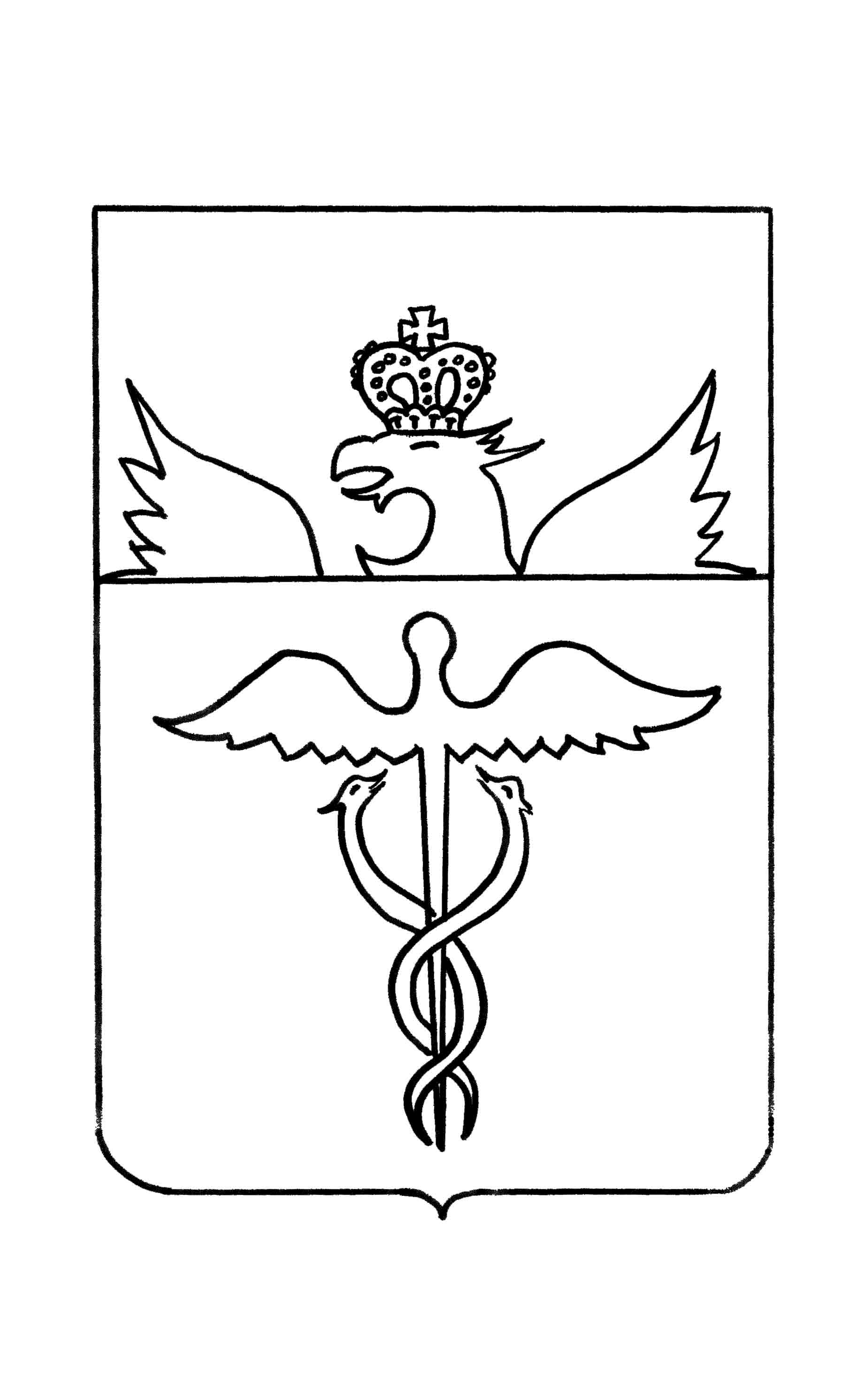 Администрация Бутурлиновского муниципального района Воронежской областиПОСТАНОВЛЕНИЕот 17.09.2018 № 487 г. БутурлиновкаОб утверждении муниципальной программы Бутурлиновского муниципального района «Управление муниципальными финансами, создание условий для эффективного и ответственного управления муниципальными финансами, повышение устойчивости бюджетов городских и сельских поселений Бутурлиновского муниципального района» (в редакции постановлений от 05.02.2019 г. № 47; от 20.06.2019 г. № 283; от 18.11.2019; от 28.01.2020 г. № 37; от 05.06.2020 г. №319; от 19.10. 2020 г. № 611; от 25.01.2021 г. № 40; от 09.04.2021 г. № 208; от 26.05.2021 г. № 293; от 22.11.2021 г. № 777; от 25.01.2022 г. № 74) В соответствии с Бюджетным Кодексом РФ, Уставом Бутурлиновского муниципального района, постановлением администрации Бутурлиновского муниципального района от 04.10.2013 г. № 1068 «Об утверждении порядка разработки, реализации и оценки эффективности муниципальных программ Бутурлиновского муниципального района», распоряжением администрации Бутурлиновского муниципального района от 27.09.2013 г. № 351-р «Об утверждении перечня муниципальных программ Бутурлиновского муниципального района», администрация Бутурлиновского муниципального района,П О С Т А Н О В Л Я Е Т1. Утвердить муниципальную программу Бутурлиновского муниципального района Воронежской области «Управление муниципальными финансами, создание условий для эффективного и ответственного управления муниципальными финансами, повышение устойчивости бюджетов городских и сельских поселений Бутурлиновского муниципального района» согласно приложению. 2. Отделу финансов администрации Бутурлиновского муниципального района (Барбашина О.И.) проводить финансирование мероприятий программы в пределах средств, предусмотренных решением Совета народных депутатов Бутурлиновского муниципального района «Об утверждении бюджета Бутурлиновского муниципального района (районного бюджета)».3. Считать утратившими силу следующие постановления администрации Бутурлиновского муниципального района:- от 24.12.2013 года № 1424 «Об утверждении муниципальной программы Бутурлиновского муниципального района «Управление муниципальными финансами, создание условий для эффективного и ответственного управления муниципальными финансами, повышение устойчивости бюджетов городских и сельских поселений Бутурлиновского муниципального района Воронежской области»»;- от 16.12.2014 года № 1816 «О внесении изменений в муниципальную программу Бутурлиновского муниципального района Воронежской области «Об утверждении муниципальной программы Бутурлиновского муниципального района «Управление муниципальными финансами, создание условий для эффективного и ответственного управления муниципальными финансами, повышение устойчивости бюджетов городских и сельских поселений Бутурлиновского муниципального района Воронежской области», утвержденную постановлением администрации Бутурлиновского муниципального района от 24.12.2013 № 1424»;- от 29.01.2015 года № 119 «О внесении изменений в муниципальную программу Бутурлиновского муниципального района Воронежской области «Об утверждении муниципальной программы Бутурлиновского муниципального района «Управление муниципальными финансами, создание условий для эффективного и ответственного управления муниципальными финансами, повышение устойчивости бюджетов городских и сельских поселений Бутурлиновского муниципального района Воронежской области», утвержденную постановлением администрации Бутурлиновского муниципального района от 24.12.2013 № 1424»;- от 19.01.2016 года № 23 «О внесении изменений в муниципальную программу Бутурлиновского муниципального района Воронежской области «Об утверждении муниципальной программы Бутурлиновского муниципального района «Управление муниципальными финансами, создание условий для эффективного и ответственного управления муниципальными финансами, повышение устойчивости бюджетов городских и сельских поселений Бутурлиновского муниципального района Воронежской области», утвержденную постановлением администрации Бутурлиновского муниципального района от 24.12.2013 № 1424»;- от 02.09.2016 года № 411 «О внесении изменений в муниципальную программу Бутурлиновского муниципального района Воронежской области «Об утверждении муниципальной программы Бутурлиновского муниципального района «Управление муниципальными финансами, создание условий для эффективного и ответственного управления муниципальными финансами, повышение устойчивости бюджетов городских и сельских поселений Бутурлиновского муниципального района Воронежской области», утвержденную постановлением администрации Бутурлиновского муниципального района от 24.12.2013 № 1424»;- от 31.01.2017 года № 37 «О внесении изменений в муниципальную программу Бутурлиновского муниципального района Воронежской области «Об утверждении муниципальной программы Бутурлиновского муниципального района «Управление муниципальными финансами, создание условий для эффективного и ответственного управления муниципальными финансами, повышение устойчивости бюджетов городских и сельских поселений Бутурлиновского муниципального района Воронежской области», утвержденную постановлением администрации Бутурлиновского муниципального района от 24.12.2013 № 1424»;- от 28.08.2017 года № 394 «О внесении изменений в муниципальную программу Бутурлиновского муниципального района Воронежской области «Об утверждении муниципальной программы Бутурлиновского муниципального района «Управление муниципальными финансами, создание условий для эффективного и ответственного управления муниципальными финансами, повышение устойчивости бюджетов городских и сельских поселений Бутурлиновского муниципального района Воронежской области», утвержденную постановлением администрации Бутурлиновского муниципального района от 24.12.2013 № 1424»;- от 15.11.2017 года № 565 «О внесении изменений в муниципальную программу Бутурлиновского муниципального района Воронежской области «Об утверждении муниципальной программы Бутурлиновского муниципального района «Управление муниципальными финансами, создание условий для эффективного и ответственного управления муниципальными финансами, повышение устойчивости бюджетов городских и сельских поселений Бутурлиновского муниципального района Воронежской области», утвержденную постановлением администрации Бутурлиновского муниципального района от 24.12.2013 № 1424»;- от 02.02.2018 года № 71 «О внесении изменений в муниципальную программу Бутурлиновского муниципального района Воронежской области «Об утверждении муниципальной программы Бутурлиновского муниципального района «Управление муниципальными финансами, создание условий для эффективного и ответственного управления муниципальными финансами, повышение устойчивости бюджетов городских и сельских поселений Бутурлиновского муниципального района Воронежской области», утвержденную постановлением администрации Бутурлиновского муниципального района от 24.12.2013 № 1424». 4. Настоящее постановление опубликовать в официальном периодическом печатном издании «Бутурлиновский муниципальный вестник».  5. Настоящее постановление вступает в силу с момента опубликования. 6. Контроль за выполнением настоящего постановления возложить на заместителя главы администрации Бутурлиновского муниципального района Е.П. Бухарину.Приложение к постановлению администрации Бутурлиновского муниципального района от 17.09.2018 № 487 (в редакции постановлений от 05.02.2019 г. № 47; от 20.06.2019 г. № 283; от 18.11.2019; от 28.01.2020; от 05.06.2020 г. № 319; от 19.10.2020 г. № 611; от 25.01.2021 г. № 40; от 09.04.2021 г. № 208; от 26.05.2021 г. № 293; от 22.11.2021 г. № 777; от 25.01.2022 г. № 74)МУНИЦИПАЛЬНАЯ ПРОГРАММА БУТУРЛИНОВСКОГО МУНИЦИПАЛЬНОГО РАЙОНА «УПРАВЛЕНИЕ МУНИЦИПАЛЬНЫМИИ ФИНАНСАМИ, СОЗДАНИЕ УСЛОВИЙ ДЛЯ ЭФФЕКТИВНОГО И ОТВЕТСТВЕННОГО УПРАВЛЕНИЯ МУНИЦИПАЛЬНЫМИ ФИНАНСАМИ, ПОВЫШЕНИЕ УСТОЙЧИВОСТИ БЮДЖЕТОВ ГОРОДСКИХ И СЕЛЬСКИХ ПОСЕЛЕНИЙ БУТУРЛИНОВСКОГО МУНИЦИПАЛЬНОГО РАЙОНА» П А С П О Р ТМуниципальной программы Бутурлиновского муниципального района «Управление муниципальными финансами, создание условий для эффективного и ответственного управления муниципальными финансами, повышение устойчивости бюджетов городских и сельских поселений Бутурлиновского муниципального района» (далее - муниципальная программа)1. Общая характеристика сферы реализации муниципальной программыСовременное состояние и развитие системы управления муниципальными финансами в Бутурлиновском муниципальном районе (далее по тексту района) характеризуется проведением ответственной и прозрачной бюджетной политики, исполнением в полном объеме принятых бюджетных обязательств.Районный бюджет за 2017 год исполнен по доходам в сумме 800 201,7 тыс. рублей, или на 103,9 процента к отчету 2016 года, по расходам - в сумме 804 084,4 тыс. рублей, или на 101,9 процента к отчету 2016 года, дефицит бюджета составил 3 882,7 тыс. рублей.Налоговые и неналоговые доходы районного бюджета составили 282 131,1 тыс. рублей, или 104,1 процентов к уровню 2016 года.В Бутурлиновском муниципальном районе процессы реформирования бюджетного сектора и повышения качества управления муниципальными финансами прошли несколько этапов развития. Результат данных реформ - формирование современной системы управления общественными (государственными и муниципальными) финансами, в том числе:- создание четкой законодательной регламентации процесса формирования и исполнения районного бюджета, осуществления финансового контроля за использованием бюджетных средств;- осуществление перехода от годового к среднесрочному формированию районного бюджета на трехлетний период;- внедрение системы казначейского исполнения районного бюджета;- модернизация системы бюджетного учета и отчетности;- создание системы учета расходных обязательств Бутурлиновского муниципального района;- обеспечение прозрачности бюджетной системы и публичности бюджетного процесса в районе;- осуществление автоматизации бюджетного процесса Бутурлиновского муниципального района;- введение формализованных методик распределения межбюджетных трансфертов;В районе действует система финансового обеспечения оказания муниципальных услуг, которая заключается в финансировании обеспечения деятельности бюджетных учреждений нового типа в форме субсидий на выполнение муниципальных заданий. Формирование муниципальных заданий и установление прямой зависимости объема субсидии на исполнение муниципального задания от результатов деятельности учреждений, а также персональная ответственность руководителей учреждений за достижение плановых значений показателей муниципального задания приводит к усилению внутреннего контроля в учреждениях и как следствие обеспечивает повышение качества оказываемых муниципальных услуг.Финансовое обеспечение деятельности казенного учреждения осуществляется за счет средств районного бюджета на основании бюджетной сметы.С 1 января 2012 систематически проводится работа по размещению информации о государственных и муниципальных учреждениях на Официальном сайте в сети Интернет в информационно-телекоммуникационной сети «Интернет» (далее – сеть Интернет) (www.bus.gov.ru).В рамках реализации Федерального закона от 06.10.2006 г. № 131-ФЗ «Об общих принципах организации местного самоуправления в Российской Федерации» отмечено, что для многих муниципальных образований сохраняется значительная степень зависимости от финансовой помощи за счет бюджетных ассигнований областного бюджета. Неравномерность распределения налоговой базы в разрезе муниципальных образований, связанная с различиями муниципалитетов в уровне социально-экономического развития, территориальном расположении, демографическом положении и рядом других объективных факторов, обуславливает резкую дифференциацию бюджетной обеспеченности. Кроме того, продолжается разграничение доходных и расходных полномочий между органами государственной власти субъектов Российской Федерации и органами местного самоуправления. В этих условиях для создания равных финансовых возможностей для органов местного самоуправления района по эффективному осуществлению ими полномочий по решению вопросов местного значения потребуется совершенствование механизмов распределения межбюджетных трансфертов.Межбюджетные отношения в Воронежской области формируются в рамках Закона Воронежской области от 17.11.2005 г. № 68-ОЗ «О межбюджетных отношениях органов государственной власти и органов местного самоуправления в Воронежской области».Сложившаяся структура межбюджетных трансфертов создает условия для устойчивого социально-экономического развития муниципальных образований в Бутурлиновском муниципальном районе Воронежской области.Межбюджетные отношения не сведены только к распределению ресурсов между районным бюджетом и бюджетами городских и сельских поселений Бутурлиновского муниципального района Воронежской области. Отделом финансов администрации Бутурлиновского муниципального района совместно с администрацией Бутурлиновского муниципального района реализуется комплекс других мер:а) проведение ежегодного мониторинга и оценки качества управления муниципальными финансами в городских и сельских поселениях района;б) заключение соглашений с городскими и сельскими поселениями района о мерах по повышению эффективности использования бюджетных средств и увеличению поступлений налоговых и неналоговых доходов бюджетов поселений, устанавливающих целевые показатели, ориентирующие поселения на обеспечение сбалансированности бюджетов.Создание условий для выравнивания доступа граждан к муниципальным услугам, предоставляемым за счет бюджетов муниципальных образований, является одной из основных задач бюджетной политики. Ее решение обеспечивается путем предоставления в соответствии с решением Совета народных депутатов Бутурлиновского муниципального района «Об утверждении бюджета Бутурлиновского муниципального района (районного бюджета» дотаций из фондов финансовой поддержки муниципальных образований в рамках единой нормативно-правовой базы и иных межбюджетных трансфертов на финансовое обеспечение социально значимых и первоочередных расходов.На современном этапе основными направлениями дальнейшего реформирования сферы муниципальных финансов и совершенствования бюджетной политики являются:- расширение применения современных информационно-коммуникационных технологий для формирования и совершенствования интегрированной системы управления муниципальными финансами в районе;- создание условий для эффективного управления финансами в муниципальных образованиях.Вопрос совершенствования системы управления муниципальными финансами и межбюджетными отношениями носит комплексный характер и требует для своего решения согласованных действий органов местного самоуправления района и органов власти поселений.2. Приоритеты государственной политики в сфере реализации муниципальной программы, цели, задачи и показатели (индикаторы) достижения целей и решения задач, описание основных ожидаемых конечных результатов муниципальной программы, сроков и этапов реализации муниципальной программыЦелью муниципальной программы является обеспечение долгосрочной сбалансированности и устойчивости бюджетной системы района, создание равных условий для исполнения расходных обязательств муниципальных образований района, повышение качества управления муниципальными финансами Бутурлиновского муниципального района.Приоритеты государственной политики в сфере реализации муниципальной программы определены:- Проектом стратегией социально-экономического развития Бутурлиновского муниципального района Воронежской области на период до 2035 года;- ежегодными Бюджетными посланиями Президента Российской Федерации Федеральному Собранию Российской Федерации;- основными направлениями бюджетной и налоговой политики Российской Федерации Воронежской области, Бутурлиновского муниципального района на очередной финансовый год и плановый период.В соответствии с указанными документами сформированы следующие приоритеты государственной политики в сфере реализации муниципальной программы.1) Обеспечение долгосрочной сбалансированности и устойчивости бюджетной системы района путем:- формирования бюджетов с учетом долгосрочного прогноза основных параметров бюджетной системы Бутурлиновского муниципального района, основанных на реалистичных оценках;- полноты учета и прогнозирования финансовых ресурсов, которые могут быть направлены на достижение целей государственной политики;- планирования бюджетных ассигнований исходя из необходимости безусловного исполнения действующих расходных обязательств;- принятия новых расходных обязательств при наличии четкой оценки необходимых для их исполнения бюджетных ассигнований на весь период их исполнения и с учетом сроков и механизмов их реализации;- соблюдения установленных бюджетных ограничений при принятии новых расходных обязательств, в том числе при условии и в пределах реструктуризации (сокращения) ранее принятых обязательств (в случае необходимости);- проведения систематического анализа и оценки рисков для бюджетной системы района.2) Развитие внутреннего муниципального финансового контроля, осуществляемого отделом финансов района в соответствии с Бюджетным процессом, а так же внутреннего финансового контроля, направленного на соблюдение внутренних стандартов и процедур составления и исполнения бюджета по расходам, составления бюджетной отчетности и ведения бюджетного учета отделом финансов и подведомственными ему получателями бюджетных средств, подготовку и организацию мер по повышению экономности и результативности использования бюджетных средств.3) Эффективное управление муниципальным долгом Бутурлиновского муниципального района.4) Развитие информационной системы управления муниципальными финансами с учетом новых требований к составу и качеству информации о финансовой деятельности публично-правовых образований, а также к открытости информации о результатах их деятельности.5) Совершенствование подходов к предоставлению межбюджетных трансфертов из районного бюджета бюджетам поселений с целью повышения эффективности их предоставления и использования.6) Создание условий для устойчивого исполнения бюджетов поселений.7) Повышение качества управления финансами в муниципальных образованиях.Достижение цели муниципальной программы будет осуществляться путем решения задач в рамках соответствующих подпрограмм. Состав целей, задач и подпрограмм муниципальной программы приведен в ее паспорте.Достижение цели каждой подпрограммы муниципальной программы требует решения комплекса задач подпрограммы.Паспорта муниципальной программы и ее подпрограмм содержат описание ожидаемых результатов их реализации, а также количественные характеристики в виде целевых индикаторов и показателей муниципальной программы (подпрограммы).Достижение запланированных результатов муниципальной программы характеризуется следующими целевыми показателями (индикаторами): 1. Отношение дефицита районного бюджета к годовому объему доходов районного бюджета без учета объема безвозмездных поступлений.Значение указанного показателя планируется сохранить на экономически безопасном уровне.2. Муниципальный долг Бутурлиновского муниципального района в % к годовому объему доходов районного бюджета без учета объема безвозмездных поступлений.Показатель рассчитывается как отношение объема муниципального долга района на конец года к годовому объему доходов районного бюджета без учета объема безвозмездных поступлений за соответствующий год. Значение указанного не должно превышать 100%.3.Средняя оценка качества управления муниципальными финансами.Порядок проведения мониторинга и оценки качества управления муниципальными финансами утвержден постановлениями администрации Бутурлиновского муниципального района от 30.10.2017 г. № 517 «О мониторинге и оценке эффективности развития городских и сельских поселений Бутурлиновского муниципального района Воронежской области», от 10.06.2013 г. № 727 «Об утверждении Порядка осуществления мониторинга соблюдения органами местного самоуправления городских и сельских поселений Бутурлиновского муниципального района требований бюджетного кодекса Российской Федерации и качества организации и осуществления бюджетного процесса».Значения целевых показателей (индикаторов) муниципальной программы на весь срок ее реализации приведены в приложении 1 муниципальной программы.Достижение целевых значений показателей (индикаторов) муниципальной программы обеспечивается при условии соблюдения показателей прогноза социально-экономического развития Бутурлиновского муниципального района на долгосрочный период до 2035 года. В случае отклонения фактических показателей социально-экономического развития от прогнозируемых, целевые значения показателей подлежат соответствующей корректировке.Ожидаемые результаты реализации муниципальной программы:1. Обеспечение долгосрочной сбалансированности районного бюджета, усиление взаимосвязи стратегического и бюджетного планирования, повышение качества и объективности планирования бюджетных ассигнований;2. Улучшение качества прогнозирования основных параметров районного бюджета;3. Соблюдение требований бюджетного законодательства;4. Обеспечение приемлемого и экономически обоснованного объема и структуры муниципального долга района;5. Эффективная организация внутреннего муниципального финансового контроля, осуществляемого в соответствии с Бюджетным кодексом Российской Федерации;6. Обеспечение открытости и прозрачности деятельности отдела финансов; 7.Создание стимулов для развития налогового потенциала городских и сельских поселений;8.Сокращение разрыва в бюджетной обеспеченности городских и сельских поселений. 9.Рост качества управления муниципальными финансами.3. Обоснование выделения подпрограмм муниципальной программыПодпрограммы муниципальной программы выделены исходя из цели, содержания и с учетом специфики механизмов, применяемых для решения определенных задач.Решение задач, связанных с составлением и исполнением районного бюджета, контролем за его исполнением, осуществлением бюджетного учета и составлением бюджетной отчетности предусмотрено подпрограммой «Управление муниципальными финансами». Решение задач, связанных с развитием межбюджетных отношений будет осуществляться в рамках подпрограммы «Создание условий для эффективного и ответственного управления муниципальными финансами, повышение устойчивости бюджетов городских и сельских поселений Бутурлиновского муниципального района Воронежской области».Для обеспечения достижения цели муниципальной программы на основе эффективной деятельности органов местного самоуправления Бутурлиновского муниципального района в сфере финансово-бюджетной политики выделяется подпрограмма «Обеспечение реализации государственной программы». Реализация данной подпрограммы способствует решению задач остальных подпрограмм муниципальной программы.4. Обобщенная характеристика основных мероприятий программыДостижение цели и решение задач муниципальной программы обеспечивается реализацией основных мероприятий, направленных на формирование стабильной финансовой основы для исполнения расходных обязательств района и поселений Бутурлиновского муниципального района. Перечень основных мероприятий муниципальной программы приведен в приложении 2. 5. Обобщенная характеристика мер муниципального регулированияВ качестве основных мер правового регулирования в рамках реализации муниципальной программы предусматриваются формирование и развитие нормативной правовой базы в сфере управления муниципальными финансами, состоящей из принимаемых и корректируемых ежегодно либо по необходимости законодательных и иных нормативных правовых актов Воронежской области.Сведения об основных мерах правового регулирования в сфере реализации муниципальной программы приведены в приложении 3.6. Финансовое обеспечение реализации муниципальной программы.Финансовые ресурсы, необходимые для реализации муниципальной программы в 2018-2020 годах, соответствуют объемам бюджетных ассигнований, предусмотренные решением Совета народных депутатов Бутурлиновского муниципального района о районном бюджете на 2018 год и на плановый период 2019 и 2020 годов. На 2021-2024 годы объемы бюджетных ассигнований рассчитаны исходя из досчета объемов бюджетных ассигнований на продление обязательств длящегося характера. Расходы районного бюджета на реализацию муниципальной программы приведены в приложении 4.Финансовое обеспечение и прогнозная (справочная) оценка расходов областного и местных бюджетов на реализацию муниципальной программы приведено в приложении 5.Финансирование мероприятий муниципальной программы за счет средств государственных внебюджетных фондов и юридических лиц не предусматривается.7. Анализ рисков реализации муниципальной программы и описание мер управления рисками реализации муниципальной программыОсновным финансовым риском реализации муниципальной программы является существенное ухудшение параметров экономической конъюнктуры района, что повлечет за собой увеличение дефицита бюджета района, увеличение объема муниципального долга и стоимости его обслуживания. Кроме того, имеются риски использования при формировании документов стратегического планирования (в том числе муниципальных программ) прогноза расходов, не соответствующего прогнозу доходов районного бюджета.Наряду с финансовыми рисками, имеются риски снижения эффективности планируемых мер правового регулирования, требующие выработки и реализации согласованных решений органов местного самоуправления Бутурлиновского муниципального района, а также увязки с мерами правового регулирования в рамках других муниципальных программ Бутурлиновского муниципального района (прежде всего, в сфере стратегического планирования, экономического регулирования, управления муниципальным имуществом, муниципальных закупок и т.д.).На результат реализации программы может влиять изменение бюджетного и налогового законодательства Российской Федерации. В целях минимизации последствий риска будет осуществляться мониторинг изменений законодательства Российской Федерации на стадии разработки проектов правовых актов.Следует также учитывать, что качество управления муниципальными финансами, в том числе эффективность расходов районного бюджета, зависит от действий всех участников бюджетного процесса, а также органов государственной власти области и органов местного самоуправления.8. Оценка эффективности реализации муниципальной программыОценка эффективности реализации муниципальной программы будет осуществляться путем ежегодного сопоставления:фактических (в сопоставимых условиях) и планируемых значений целевых индикаторов муниципальной программы (целевой параметр – 100%);фактических (в сопоставимых условиях) и планируемых объемов расходов районного бюджета на реализацию муниципальной программы и ее основных мероприятий (целевой параметр менее 100%);числа выполненных и планируемых мероприятий, предусмотренных планом реализации муниципальной программы согласно приложения 6 (целевой параметр – 100%).Подпрограмма 1. «Управление муниципальными финансами»П А С П О Р Т1. Характеристика сферы реализации подпрограммы, описание основных проблем в указанной сфере и прогноз ее развитияСформулированные в подпрограмме цели позволят выйти системе управления финансами района на качественно новый уровень.Принципиальные тенденции, предусмотренные подпрограммой, заключаются в:- использовании конкурентных принципов распределения бюджетных средств, в том числе с учетом достигнутых и планируемых результатов использования бюджетных ассигнований;- наличии и соблюдении формализованных, прозрачных и устойчивых к коррупции процедур принятия решений по использованию бюджетных средств;- наличии и соблюдении формализованных требований к ведению бюджетного учета, составлению и представлению бюджетной отчетности;- формировании и представлении бюджетной отчетности в соответствии с установленными требованиями.2. Приоритеты муниципальной политики в сфере реализации подпрограммы, цели, задачи и показатели (индикаторы) достижения целей и решения задач, описание основных ожидаемых конечных результатов подпрограммы, сроков и контрольных этапов реализации подпрограммыПриоритеты реализации подпрограммы соответствуют приоритетам, описанным для программы в целом.Подпрограмма разработана в соответствии с Бюджетным посланием Президента Российской Федерации о бюджетной политике, основными направлениями бюджетной политики Российской Федерации, Воронежской области и Бутурлиновского муниципального района на очередной финансовый год и плановый период.В сфере реализации подпрограммы сформированы следующие приоритеты политики:- обеспечение исполнения расходных обязательств Бутурлиновского муниципального района, долгосрочной сбалансированности и устойчивости бюджетной системы района;- полнота учета и прогнозирования финансовых и других ресурсов, которые могут быть направлены на достижение целей бюджетной политики;- планирование бюджетных ассигнований исходя из необходимости безусловного исполнения действующих расходных обязательств;- принятие новых расходных обязательств с учетом сроков и механизмов их реализации и при наличии четкой оценки необходимых для их исполнения бюджетных ассигнований на весь период их исполнения;- соблюдение установленных бюджетных ограничений при принятии новых расходных обязательств, в том числе при условии и в пределах реструктуризации (сокращения) ранее принятых обязательств (в случае необходимости);- повышение прозрачности бюджетной системы.Целью подпрограммы является создание условий эффективного управления муниципальными финансами Бутурлиновского муниципального района. Достижение цели подпрограммы требует решения ее задач путем реализации соответствующих основных мероприятий подпрограммы. Задачами подпрограммы являются:1. Совершенствование нормативного правового регулирования бюджетного процесса в Бутурлиновском муниципальном районе.2.Совершенствование процедур составления и организации исполнения районного бюджета, своевременное и качественное составление отчетности.3.Создание резервов на исполнение расходных обязательств района, обеспечение стабильного функционирования резервного фонда администрации Бутурлиновского муниципального района.4. Эффективное управление муниципальным долгом района.5. Повышение эффективности внутреннего муниципального финансового контроля, осуществляемого в соответствии с требованиями Бюджетного кодекса Российской Федерации.6. Обеспечение доступности информации о бюджетном процессе в Бутурлиновском муниципальном районе.Описание целевых индикаторов и показателей подпрограммы:1. Своевременное внесение изменений в решение Совета народных депутатов о бюджетном процессе в Бутурлиновском муниципальном районе Воронежской области в соответствии с требованиями действующего бюджетного законодательства.2. Соблюдение порядка и сроков разработки проекта районного бюджета, установленных правовым актом Совета народных депутатов района.3. Составление и утверждение сводной бюджетной росписи районного бюджета в сроки, установленные бюджетным законодательством Российской Федерации, Воронежской области и Бутурлиновского муниципального района.4. Доведение показателей сводной бюджетной росписи и лимитов бюджетных обязательств до главных распорядителей средств районного бюджета в сроки, установленные бюджетным законодательством Российской Федерации, Воронежской области и правовым актом Бутурлиновского муниципального района;5. Составление и представление в администрацию Бутурлиновского муниципального района годового отчета об исполнении районного бюджета в сроки, установленные бюджетным законодательством Российской Федерации, Воронежской области и Бутурлиновского муниципального района.6. Удельный вес резервного фонда администрации Бутурлиновского муниципального района в общем объеме расходов районного бюджета (ДР):ДРФ= РРФ/Рх100%,где:РРФ – размер резервного фонда администрации Бутурлиновского муниципального района;Р – объем расходов районного бюджета.7. Доля расходов на обслуживание муниципального долга в общем объеме расходов бюджета района (за исключением расходов, которые осуществляются за счет субвенций из областного бюджета) (ДРОГД):ДмОГД = РОмД/Р х100%, где:РОмД - расходы на обслуживание муниципального долга;Р – расходы районного бюджета (за исключением расходов, которые осуществляются за счет субвенций из областного бюджета).8. Проведение публичных слушаний по проекту районного бюджета на очередной финансовый год и плановый период и по годовому отчету об исполнении районного бюджета.Значения целевых показателей (индикаторов) подпрограммы на весь срок ее реализации приведены в приложении 1.Ожидаемые результаты реализации подпрограммы:1. Повышение обоснованности, эффективности и прозрачности бюджетных расходов.2. Разработка и внесение в Совет народных депутатов Бутурлиновского муниципального района в установленные сроки проекта бюджета района на очередной финансовый год и плановый период, соответствующего требованиям бюджетного законодательства.3. Утверждение решением Совета народных депутатов отчета об исполнении районного бюджета в сроки, установленные бюджетным законодательством Российской Федерации, Воронежской области и района.Подпрограмма носит постоянный характер. В силу постоянного характера решаемых в рамках подпрограммы задач, выделение отдельных этапов ее реализации не предусматривается.3. Характеристика основных мероприятий подпрограммыВ рамках подпрограммы предусмотрены следующие основные мероприятия.3.1. Нормативное правовое регулирование бюджетного процесса в Бутурлиновском муниципальном районе.Нормативное правовое регулирование бюджетного процесса в Бутурлиновском муниципальном районе осуществляется отделом финансов администрации Бутурлиновского муниципального района посредством реализации правоустанавливающих муниципальных функций и включает подготовку проектов нормативных правовых актов по вопросам развития бюджетной системы района и бюджетного процесса.Мероприятие направлено на осуществление непрерывного нормативного обеспечения правового регулирования в сфере бюджетного процесса и совершенствование бюджетного законодательства.Реализация мероприятия предусматривает:- подготовку проектов нормативных правовых актов на основании и во исполнение Конституции Российской Федерации, федеральных законов, актов Президента Российской Федерации и Правительства Российской Федерации, Устава Воронежской области, законов Воронежской области, указов губернатора Воронежской области, распоряжений и постановлений правительства Воронежской области, а также Устава Бутурлиновского муниципального района, распоряжений и постановлений Совета народных депутатов Бутурлиновского муниципального района, распоряжений и постановлений администрации Бутурлиновского муниципального района;- мониторинг актуальности действующих нормативных правовых актов, а также подготовку соответствующих проектов о внесении в них изменений (признании утратившими силу);- экспертную оценку проектов нормативных правовых актов, устанавливающих и/или вносящих изменения в состав и объем расходных обязательств Бутурлиновского муниципального района. Конечным результатом решения данной задачи является нормативное обеспечение правового регулирования в сфере бюджетного процесса в соответствии с требованиями бюджетного законодательства.3.2. Составление проекта районного бюджета на очередной финансовый год и плановый период.Конечным результатом решения данной задачи является принятый в установленные сроки и соответствующий требованиям бюджетного законодательства решения Совета народных депутатов Бутурлиновского муниципального района о принятии бюджета района на очередной финансовый год и плановый период.Непосредственные результаты регулятивной деятельности отдела финансов по выполнению данной задачи выражаются в следовании принципам ответственного управления общественными финансами, предполагающим внедрение среднесрочного финансового планирования, анализ и управление бюджетным процессом, улучшение качества составления основных параметров районного бюджета на среднесрочную перспективу. Ключевым условием разработки проекта районного бюджета также является надежность и обоснованность бюджетных прогнозов. В основном, акцент делается на качество прогноза поступления доходов.В целях своевременной и качественной подготовки проекта районного бюджета на очередной финансовый год и плановый период отдел финансов:- составляет прогноз основных параметров консолидированного бюджета Бутурлиновского муниципального района;- организует составление проекта районного бюджета и материалов к нему;- разрабатывает проект основных направлений налоговой и бюджетной политики Бутурлиновского муниципального района;- ведет реестр расходных обязательств района;- организует методологическое руководство работой главных распорядителей средств районного бюджета при подготовке проекта районного бюджета;- доводит предельные объемы бюджетных ассигнований до главных распорядителей средств районного бюджета.В связи с необходимостью повышения эффективности расходования бюджетных средств возрастает актуальность повышения качества планирования районного бюджета.Для этого в рамках данного мероприятия предусматривается реализация мер, включающих:- внесение изменений в Решение Совета народных депутатов Бутурлиновского муниципального района о бюджетном процессе в Бутурлиновском муниципальном районе в соответствии с изменениями бюджетного процесса Воронежской области; - переход к новому порядку составления районного бюджета на основе программного подхода;- внедрение программной бюджетной классификации;- учет возможностей оптимизации действующих расходных обязательств при принятии решений о выделении бюджетных ассигнований на новые расходные обязательства;- обеспечение прозрачности процесса составления проекта районного бюджета на очередной финансовый год и плановый период;- внедрение информационных технологий.3.3. Организация исполнения районного бюджета и формирование бюджетной отчетности.Решение этой задачи предполагает организацию исполнения районного бюджета в соответствии с требованиями бюджетного законодательства и утвержденными решением о бюджетном процессе параметрами.После утверждения бюджета Бутурлиновского муниципального района на очередной финансовый год и плановый период своевременность составления и утверждения сводной бюджетной росписи районного бюджета обеспечивает необходимый временной промежуток главным распорядителям средств районного бюджета для распределения бюджетных ассигнований по подведомственным получателям бюджетных средств и своевременного заключения и исполнения муниципальных контрактов на очередной финансовый год.Работа по исполнению районного бюджета в соответствии с кассовым планом наряду со сводной бюджетной росписью, лимитами бюджетных обязательств и предельными объемами финансирования является важным регулятором использования бюджетных средств. Ответственный подход отдела финансов к планированию кассового плана минимизирует возможность возникновения кассовых разрывов при исполнении районного бюджета и синхронизирует потоки поступления доходов и осуществления расходов.Своевременное и качественное формирование отчетности об исполнении районного бюджета позволяет оценить выполнение расходных обязательств Бутурлиновского муниципального района, предоставить участникам бюджетного процесса необходимую для анализа, планирования и управления средствами районного бюджета информацию, обеспечить подотчетность деятельности органов местного самоуправления и главных распорядителей средств районного бюджета, оценить финансовое состояние муниципальных учреждений и поселений, а также выявить факты возникновения просроченной задолженности получателей бюджетных средств с целью ее дальнейшей инвентаризации, реструктуризации и погашения.Непосредственными результатами регулятивной деятельности отдела финансов, направленной на организацию исполнения районного бюджета и формирование бюджетной отчетности, является соблюдение принципов ответственного управления общественными финансами, связанных с бюджетной прозрачностью, а также наличием эффективной системы исполнения бюджета, что будет способствовать прозрачности и подконтрольности исполнения бюджета и, соответственно, повышению уровня результативности использования бюджетных средств и их эффективности.Административная функция отдела финансов заключается в создании условий для своевременного исполнения районного бюджета главными распорядителями средств районного бюджета и предоставления отчета о его исполнении. Непосредственным результатом реализации функции администрирования является исполнение в срок и в необходимом объеме районного бюджета, а также составленный согласно требованиям бюджетного законодательства отчет о его исполнении.Конечным результатом решения данного мероприятия является обеспечение надежного, качественного и своевременного кассового исполнения районного бюджета и утверждение решением Совета народных депутатов годового отчета об исполнении районного бюджета.3.4. Управление резервным фондом администрации района и иными резервами на исполнение расходных обязательств Бутурлиновского муниципального района.Мероприятие направлено на своевременное предоставление бюджетных средств по решениям администрации района на финансовое обеспечение непредвиденных расходов, в том числе на проведение аварийно-восстановительных работ и иных мероприятий, связанных с ликвидацией последствий стихийных бедствий и других чрезвычайных ситуаций, а также создание и поддержание необходимых финансовых резервов для исполнения тех расходов, которые не могут быть выделены в ведомственной структуре расходов районного бюджета в процессе формирования проекта бюджета района на очередной финансовый год и плановый период.3.5. Управление муниципальным долгом Бутурлиновского муниципального района.Данное мероприятие направлено на обеспечение финансирования дефицита районного бюджета при сохранении объема муниципального долга Бутурлиновского муниципального района и расходов на его обслуживание на экономически безопасном уровне.В рамках данного мероприятия отдел финансов осуществляет планирование структуры муниципального долга Бутурлиновского муниципального района, объемов привлечения и погашения долговых обязательств района, расходов на исполнение муниципальных гарантий Бутурлиновского муниципального района, расходов на обслуживание муниципального долга Бутурлиновского муниципального района, а также планирование предельного объема муниципального долга Бутурлиновского муниципального района верхнего предела муниципального внутреннего долга района, в том числе верхнего предела долга по муниципальным гарантиям. Отдел финансов осуществляет контроль за соответствием предельного объема муниципального долга и расходов на его обслуживание ограничениям, установленным Бюджетным кодексом Российской Федерации и законом об областном бюджете, бюджетом района на соответствующий финансовый год и плановый период.Непосредственным результатом регулятивной деятельности отдела финансов является разработка и исполнение программы муниципальных внутренних заимствований района на очередной финансовый год (очередной финансовый год и плановый период), разработка и исполнение программы муниципальных гарантий Бутурлиновского муниципального района на очередной финансовый год (очередной финансовый год и плановый период), которые являются приложениями к решению о районном бюджете на очередной финансовый год (очередной финансовый год и плановый период); своевременное погашение заемных средств и уплата процентов.Конечным результатом реализации мероприятия по управлению муниципальным долгом Бутурлиновского муниципального района является регулирование долговой нагрузки на районный бюджет, оптимизация структуры и объема муниципального долга района с целью минимизации расходов районного бюджета на его обслуживание, повышение финансовой устойчивости районного бюджета.3.6. Обеспечение внутреннего муниципального финансового контроля.В целях обеспечения эффективного использования бюджетных средств данным мероприятием предусматривается осуществление внутреннего муниципального финансового контроля за использованием средств районного бюджета Бутурлиновского муниципального района, в рамках которого планируется осуществление контроля:- за непревышением суммы по операции над лимитами бюджетных обязательств и (или) бюджетными ассигнованиями;- за наличием документов, подтверждающих возникновение денежного обязательства, подлежащего оплате за счет средств бюджета.При этом отдел финансов осуществляет проверку документов, представленных в целях осуществления финансовых операций, на их наличие и (или) на соответствие указанной в них информации требованиям бюджетного законодательства Российской Федерации и иных нормативных правовых актов, регулирующих бюджетные правоотношения.Предусматривается также принятие организационных мер, направленных на усиление внутреннего финансового контроля за соблюдением внутренних стандартов и процедур составления и исполнения бюджета по расходам, составления бюджетной отчетности и ведения бюджетного учета отделом финансов района и подведомственными ему получателями бюджетных средств, подготовку и организацию мер по повышению экономности и результативности использования бюджетных средств. Мероприятием предполагается осуществлять контроль за соблюдением целей и условий предоставления межбюджетных трансфертов, бюджетных кредитов, предоставленных из другого бюджета бюджетной системы Российской Федерации. Отделом финансов администрации за совершение бюджетного нарушения предполагается применять бюджетные меры принуждения на основании уведомления о применении бюджетных мер принуждения органа муниципального финансового контроля:- бесспорное взыскание суммы средств, предоставленных из одного бюджета бюджетной системы Российской Федерации другому бюджету бюджетной системы Российской Федерации;- бесспорное взыскание суммы платы за пользование средствами, предоставленными из одного бюджета бюджетной системы Российской Федерации другому бюджету бюджетной системы Российской Федерации;- бесспорное взыскание пеней за несвоевременный возврат средств бюджета;- приостановление (сокращение) предоставления межбюджетных трансфертов.3.7. Обеспечение доступности информации о бюджетном процессе в Бутурлиновском муниципальном районе.Наличие доступной, достоверной, актуальной и полной информации о состоянии общественных финансов (в том числе в части сведений о выявленных нарушениях в финансово-бюджетной сфере), совершенствование методологии муниципального финансового контроля, их приближение к общероссийским стандартам являются необходимыми условиями для обеспечения прозрачности деятельности органов местного самоуправления района.Выполнение данной задачи осуществляется в рамках нормативных правовых актов Воронежской области и Бутурлиновского муниципального района. Отделом финансов продолжается работа в рамках федеральной Концепции создания и развития государственной интегрированной информационной системы управления общественными финансами «Электронный бюджет», одобренной распоряжением Правительства Российской Федерации от 20.06.2011 № 1275-р. Реализация мероприятий, предусмотренных концепцией, осуществляется в соответствии с планами Министерства финансов Российской Федерации по размещению информации (сведений) о государственных (муниципальных) учреждениях и их обособленных структурных подразделениях на официальном сайте в сети Интернет www.bus.gov.ru.Реализация мероприятия предусматривает:- обеспечение доступности информации о бюджетном процессе в Бутурлиновском муниципальном районе в рамках требований действующего бюджетного законодательства Российской Федерации и Воронежской области и в соответствии с административными регламентами, определяющими перечень размещаемой информации;- размещение в сети Интернет на официальном сайте администрации Бутурлиновского муниципального района (http://www.butur-rn.ru/), утвержденных положений, порядков и методик расчета отдельных характеристик районного бюджета, методических рекомендаций и нормативных правовых актов и других документов и материалов, разрабатываемых отделом финансов района, том числе:решение Совета народных депутатов Бутурлиновского муниципального района об утверждении бюджета Бутурлиновского муниципального района (районного бюджета) на очередной финансовый год и плановый период;решение Совета народных депутатов Бутурлиновского муниципального района о бюджетном процессе в Бутурлиновском муниципальном районе;реестров расходных обязательств Бутурлиновского муниципального района;итогов ежегодного мониторинга и оценки качества управления муниципальными финансами; - проведение публичных слушаний по проекту районного бюджета и по годовому отчету об исполнении районного бюджета;- организация деятельности органов местного самоуправления Бутурлиновского муниципального района по предоставлению и размещению информации (сведений) о государственных (муниципальных) учреждениях и их обособленных структурных подразделениях на официальном сайте в сети Интернет www.bus.gov.ru.Конечным результатом деятельности по повышению качества и доступности бюджетной информации должен стать открытый бюджетный процесс.Повышение качества и доступности информации о состоянии бюджетной системы сможет повысить доверие общества к государственной политике в сфере управления финансами.4. Финансовое обеспечение реализации подпрограммыФинансовые ресурсы, необходимые для реализации подпрограммы в 2018-20120 годах, соответствуют объемам бюджетных ассигнований, предусмотренные бюджетом Бутурлиновского муниципального района на 2018 год и на плановый период 2019 и 2020 годов». На 2021-2024 годы объемы бюджетных ассигнований рассчитаны исходя из досчета объемов бюджетных ассигнований на продление обязательств длящегося характера. Объем финансового обеспечения реализации подпрограммы за счет средств районного бюджета за весь период ее реализации составляет 15 694,66 тыс. рублей. Ресурсное обеспечение реализации подпрограммы по годам ее реализации представлено в приложении 4. (в редакции постановлений от 05.02.2019 г. № 47; от 20.06.2019 г. № 283; от 18.11.2019 г. № 609; от 28.01.2020 г. № 37; от 05.06.2020 г. № 319; от 19.10.2020 г. № 611; от 21.01.2021 г. № 40; от 09.04.2021 г. № 208; от 22.11.2021 г. № 777; от 25.01.2022 г. № 74)5. Анализ рисков реализации подпрограммы и описание мер управления рисками реализации подпрограммыРиски реализации подпрограммы состоят в следующем:- изменение действующего бюджетного законодательства Российской Федерации в части организации бюджетного процесса;- отсутствие механизма реализации закрепленного в Бюджетном кодексе Российской Федерации принципа прозрачности (открытости) бюджетных данных для широкого круга заинтересованных пользователей;- несвоевременное исполнение решений Совета народных депутатов Бутурлиновского муниципального района о выделении средств из резервного фонда администрации района по независящим от финансового органа причинам;- неисполнение расходных обязательств Бутурлиновского муниципального района.В целях управления вышеуказанными рисками отдел финансов района в рамках своей компетенции:- контролирует порядок и сроки подготовки проекта бюджета района на очередной финансовый год и плановый период в рамках требований действующего бюджетного законодательства;- проводит мероприятия по обеспечению прозрачности (открытости) бюджетных данных для широкого круга заинтересованных пользователей;- обеспечивает в установленном порядке исполнение распоряжений администрации Бутурлиновского муниципального района о выделении средств из резервного фонда администрации;- обеспечивает исполнение расходных обязательств Бутурлиновского муниципального района.К мерам управления рисками, которые могут оказать влияние на достижение запланированных целей, относятся:- детальное планирование хода реализации подпрограммы;- оперативный мониторинг выполнения мероприятий подпрограммы;- проведение в течение всего срока выполнения подпрограммы мониторинга и прогнозирования текущих тенденций в сфере реализации подпрограммы и при необходимости актуализация плана реализации подпрограммы.6. Оценка эффективности реализации подпрограммыОценка эффективности реализации подпрограммы муниципальной программы будет осуществляться путем ежегодного сопоставления:1) фактических (в сопоставимых условиях) и планируемых значений целевых индикаторов подпрограммы муниципальной программы (целевой параметр – 100%);2) фактических (в сопоставимых условиях) и планируемых объемов расходов районного бюджета на реализацию подпрограммы муниципальной программы и ее основных мероприятий (целевой параметр менее 100%);3) числа выполненных и планируемых мероприятий плана реализации подпрограммы муниципальной программы (целевой параметр – 100%).Подпрограмма 2. «Создание условий для эффективного и ответственного управления муниципальными финансами, повышение устойчивости бюджетов городских и сельских поселений Бутурлиновского муниципального района» (в редакции постановления от 28.10.2020 г. № 37)П А С П О Р Т1. Характеристика сферы реализации подпрограммы, описание основных проблем в указанной сфере и прогноз ее развитияВозможность обеспечения равного доступа граждан Бутурлиновского муниципального района к гарантированному объему муниципальных услуг определяется характером и качеством системы распределения и механизма перераспределения финансовых ресурсов внутри бюджетной системы Бутурлиновского муниципального района.Одним из основных элементов перераспределения финансовых ресурсов между уровнями бюджетной системы района является предоставление межбюджетных трансфертов. Необходимость их предоставления обусловлена неравномерностью размещения налоговой базы в разрезе поселений Бутурлиновского муниципального района.Система межбюджетных отношений в Бутурлиновском муниципальном районе выстроена исходя из сложившегося разграничения полномочий, расходных обязательств и доходных источников городских и сельских поселений на основе формализованных методик распределения межбюджетных трансфертов.В процессе исполнения бюджетов городских и сельских поселений могут возникать непредвиденные ситуации, негативным образом сказывающиеся на их сбалансированности. Это могут быть выпадающие доходы бюджета, стихийные бедствия и множество других факторов, которые невозможно предусмотреть заранее. В целях нивелирования негативных последствий таких ситуаций в районном бюджете предусматриваются дотации на поддержку мер по обеспечению сбалансированности местных бюджетов для оказания финансовой помощи бюджетам таких муниципальных образований.Помимо безвозвратной и безвозмездной нецелевой финансовой помощи из районного бюджета городским и сельским поселениям оказывается поддержка на принципах кредитования в виде бюджетных кредитов на покрытие временных кассовых разрывов и на поддержку отдельных направлений расходов местных бюджетов.Для дальнейшего развития и совершенствования межбюджетных отношений в Бутурлиновском муниципальном районе будет продолжена работа по:- сокращению различий в бюджетной обеспеченности городских и сельских поселений;- стимулированию формирования местными органами власти сбалансированных бюджетов;- рациональному и эффективному расходованию средств бюджетов городских и сельских поселений;- содействию повышению качества управления финансами на уровне поселений.Реализация подпрограммы позволит создать условия для устойчивого исполнения бюджетов городских и сельских поселений, а также обеспечит финансирование первоочередных и социально значимых расходов бюджетов городских и сельских поселений в целях недопущения ухудшения социально-экономической ситуации в поселениях района.2. Приоритеты государственной политики в сфере реализации подпрограммы, цели, задачи и показатели (индикаторы) достижения целей и решения задач, описание основных ожидаемых конечных результатов подпрограммы, сроков и контрольных этапов реализации подпрограммыПриоритеты государственной политики в сфере реализации муниципальной программы определены в следующих документах:- ежегодными Бюджетными посланиями Президента Российской Федерации Федеральному Собранию Российской Федерации;- концепцией межбюджетных отношений и организации бюджетного процесса в субъектах Российской Федерации и муниципальных образованиях до 2013 года, утвержденной распоряжением Правительства Воронежской области от 08.08.2009 г. № 1123-р;-основными направлениями бюджетной и налоговой политики Российской Федерации и Воронежской области, Бутурлиновского муниципального района на очередной финансовый год и плановый период.Приоритетами реализации подпрограммы являются:- совершенствование подходов к предоставлению межбюджетных трансфертов из районного бюджета бюджетам городских и сельских поселений с целью повышения эффективности их предоставления и использования;- создание условий для равных финансовых возможностей оказания жителям Бутурлиновского муниципального района муниципальных услуг на всей территории Воронежской области;- создание условий для устойчивого исполнения бюджетов городских и сельских поселений;- стимулирование деятельности органов местного самоуправления поселений по наращиванию налоговых и неналоговых доходов бюджетов городских и сельских поселений;- повышение качества управления муниципальными финансами.Целью подпрограммы является создание условий для устойчивого исполнения расходных полномочий органов местного самоуправления и повышения качества управления финансами. Для этого потребуется решить задачи по совершенствованию системы предоставления межбюджетных трансфертов из районного бюджета, содействию сбалансированности бюджетов поселений с учетом достижения показателей, влияющих на повышение качества управления муниципальными финансами.Целевыми показателями подпрограммы являются:1. Своевременное внесение изменений в решение Совета народных депутатов Бутурлиновского муниципального района о межбюджетных отношениях органов местного самоуправления в Бутурлиновском муниципальном районе в соответствии с требованиями действующего федерального и областного законодательства. 2. Соотношение фактического финансирования расходов районного бюджета, направленных на выравнивание бюджетной обеспеченности городских и сельских поселений к их плановому назначению, предусмотренному Решением Совета народных депутатов Бутурлиновского муниципального района об утверждении районного бюджета на соответствующий период и (или) сводной бюджетной росписью района. 3. Соотношение фактического финансирования расходов в форме дотаций бюджетам городских и сельских поселений на поддержку мер по обеспечению сбалансированности местных бюджетов к их объему, предусмотренного решением Совета народных депутатов Бутурлиновского муниципального района об утверждении районного бюджета на соответствующий период и (или) сводной бюджетной росписью района и распределенному городским и сельским поселениям в соответствии с правовыми актами Бутурлиновского муниципального района. 4. Средняя оценка качества управления муниципальными финансами.Мониторинг и оценка качества управления муниципальными финансами характеризует следующие направления деятельности органов местного самоуправления:1) бюджетное планирование;2) исполнение бюджетов городских и сельских поселений;3) управление муниципальным долгом;4) финансовые взаимоотношения с поселениями;5) управление муниципальной собственностью и оказание муниципальных услуг;6) прозрачность бюджетного процесса.Средняя оценка качества управления муниципальными финансами определяется как среднее арифметическое значение комплексной оценки качества по всем поселениям Бутурлиновского муниципального района.5. Соотношение фактического финансирования расходов в форме иных межбюджетных трансфертов для софинансирования расходных обязательств бюджетам городских и сельских поселений Бутурлиновского муниципального района на поддержку мер по решению Совета народных депутатов Бутурлиновского муниципального района о районном бюджете на соответствующий период и (или) сводной бюджетной росписью и распределенному сельским поселениям в соответствии с правовым актом Бутурлиновского муниципального района.Порядок проведения мониторинга и оценки качества управления муниципальными финансами определен постановлением администрации Бутурлиновского муниципального района от 30.10.2017 г. № 517 «О мониторинге и оценке эффективности развития городских и сельских поселений Бутурлиновского муниципального района Воронежской области». Значения целевых показателей (индикаторов) подпрограммы на весь срок ее реализации приведены в приложении 1.Ожидаемые результаты реализации подпрограммы:1. Совершенствование нормативного правового регулирования предоставления межбюджетных трансфертов из районного бюджета;2. Сокращение разрыва в бюджетной обеспеченности городских и сельских поселений Бутурлиновского муниципального района;3. Рост качества управления муниципальными финансами.Подпрограмма носит постоянный характер. В силу постоянного характера решаемых в рамках подпрограммы задач, выделение отдельных этапов ее реализации не предусматривается.3. Характеристика основных мероприятий подпрограммы3.1. Совершенствование системы распределения межбюджетных трансфертов городским и сельским поселениям Бутурлиновского муниципального района. В рамках подпрограммы предусматривается совершенствование нормативно-правового регулирования в сфере межбюджетных отношений органов государственной власти и органов местного самоуправления в Бутурлиновском муниципальном районе. Для сохранения условий обеспечения равных возможностей доступа граждан к муниципальным услугам, предоставляемым за счет средств местных бюджетов, посредством выравнивания бюджетной обеспеченности поселений, будут выработаны предложения по уточнению методики распределения дотаций на выравнивание бюджетной обеспеченности городских и сельских поселений с учетом изменений социально-экономического положения поселений.В целях повышения эффективности предоставления и использования межбюджетных трансфертов необходима своевременная (до начала очередного финансового года) разработка порядков предоставления и расходования субсидий и иных межбюджетных трансфертов городским и сельским поселениям.3.2. Выравнивание бюджетной обеспеченности городских и сельских поселений Бутурлиновского муниципального района.Мероприятие направлено на обеспечение равных возможностей доступа граждан к муниципальным услугам, предоставляемым за счет средств бюджетов поселений. Основным принципом реализации мероприятия является определение и обеспечение минимально гарантированного уровня бюджетной обеспеченности городских и сельских поселений.Инструментом реализации основного мероприятия являются дотации на выравнивание бюджетной обеспеченности поселений в том числе расчет их распределения. В рамках данного мероприятия отделом финансов будет осуществляться:1) Сверка исходных данных для расчетов по распределению средств районного бюджета, направляемых на выравнивание бюджетной обеспеченности городских и сельских поселений Бутурлиновского муниципального района.В этих целях предусматривается:- ежегодный сбор и консолидация исходных данных, необходимых для проведения расчетов распределения на очередной финансовый год и плановый период дотаций на выравнивание бюджетной обеспеченности поселений;- ежегодное размещение исходных данных для проведения расчетов распределения на очередной финансовый год и плановый период дотаций на выравнивание бюджетной обеспеченности городских и сельских поселений, на официальном сайте администрации Бутурлиновского муниципального района;- ежегодное проведение в срок до 15 сентября текущего финансового года сверки исходных данных, необходимых для проведения расчетов распределения на очередной финансовый год и плановый период дотаций на выравнивание бюджетной обеспеченности городских и сельских поселений за счет средств субвенций бюджетам муниципальных районов на осуществление полномочий органов государственной власти Воронежской области по расчету и предоставлению дотаций поселениям за счет средств областного бюджета с департаментом финансов Воронежской области.2) Распределение средств областного и районного бюджетов, направляемых на выравнивание бюджетной обеспеченности городских и сельских поселений.Распределение дотаций на выравнивание бюджетной обеспеченности городских и сельских поселений проводится в соответствии с методиками, установленными Законом Воронежской области от 17.11.2005 г. № 68-ОЗ «О межбюджетных отношениях органов государственной власти и органов местного самоуправления в Воронежской области».Результатом реализации данного мероприятия будет являться утверждение объема и распределение дотации на выравнивание бюджетной обеспеченности городских и сельских поселений. Отделом финансов администрации Бутурлиновского муниципального района осуществляется ежемесячное предоставление бюджетам городских и сельских поселений средств областного и районного бюджетов, направляемых на выравнивание бюджетной обеспеченности бюджетов городских и сельских поселений, в соответствии со сводной бюджетной росписью с учетом возникающих сезонных потребностей в процессе исполнения бюджетов.3.3. Поддержка мер по обеспечению сбалансированности бюджетов городских и сельских поселений района.Мероприятие направлено на обеспечение сбалансированности бюджетов городских и сельских поселений, у которых в процессе исполнения их бюджетов возникают непредвиденные ситуации, негативно влияющие на сбалансированность бюджетов.Реализация мероприятия предусматривает:1) Разработку порядка предоставления и распределения дотаций бюджетам городских и сельских поселений области на поддержку мер по обеспечению сбалансированности бюджетов, содержащего:- условия предоставления дотаций городским и сельским поселениям на поддержку мер по обеспечению сбалансированности бюджетов;- методику распределения дотаций на поддержку мер по обеспечению сбалансированности бюджетов городских и сельских поселений между поселениями2) Анализ и оценку основных показателей бюджетов городских и сельских поселений и подготовку заключения о целесообразности выделения (невыделения) дотаций.3) Предоставление дотаций бюджетам городских и сельских поселений на поддержку мер по обеспечению сбалансированности бюджетов.Предоставление дотаций бюджетам городских и сельских поселений на поддержку мер по обеспечению сбалансированности местных бюджетов осуществляется в соответствии со сводной бюджетной росписью и кассовым планом исполнения районного бюджета при условии заключения соглашения между отделом финансов администрации Бутурлиновского муниципального района, городским или сельским поселением и администрацией Бутурлиновского муниципального района.3.4. Содействие повышению качества управления муниципальными финансами.В условиях расширения бюджетной самостоятельности и ответственности органов местного самоуправления возрастает значение механизмов поддержки проводимых на местном уровне реформ, направленных на повышение эффективности бюджетных расходов и качества управления финансами.В рамках данного мероприятия будет продолжена реализация следующих мер:1) Оценка качества управления муниципальными финансами.Для создания стимулов к улучшению качества управления бюджетным процессом в городских и сельских поселениях осуществляется ежегодный мониторинг и оценка качества управления муниципальными финансами.Показатели оценки содержат индикаторы использования в бюджетном процессе передовых инструментов и процедур, открытости бюджетного процесса, качества управления муниципальным долгом, соблюдения норм бюджетного законодательства и т.п.Оценка качества управления бюджетным процессом в поселениях является мощным нефинансовым инструментом мотивации органов местного самоуправления к повышению эффективности управления муниципальными финансами.2) Использование мер ограничительного и стимулирующего характера, направленных на повышение качества управления муниципальными финансами.Поселения в бюджетах которых доля межбюджетных трансфертов из других бюджетов бюджетной системы Российской Федерации (за исключением субвенций, а также предоставляемых муниципальным образованиям за счет средств Инвестиционного фонда Российской Федерации субсидий и межбюджетных трансфертов на осуществление части полномочий по решению вопросов местного значения в соответствии с заключенными соглашениями) и (или) налоговых доходов по дополнительным нормативам отчислений в течение двух из трех последних отчетных финансовых лет превышала 70 процентов объема собственных доходов бюджетов поселений, заключаются соглашения о мерах по повышению эффективности использования бюджетных средств и увеличению поступлений налоговых и неналоговых доходов бюджетов поселений.3.5. Предоставление иных межбюджетных трансфертов для софинансирования расходных обязательств.Мероприятие направлено на обеспечение решения вопросов местного значения, финансирование которых в полном объеме не предусмотрено в местных бюджетах.Иные межбюджетные трансферты из бюджета муниципального района в бюджеты поселений предоставляются в рамках муниципальной программы «Управление муниципальными финансами, создание условий для эффективного и ответственного управления муниципальными финансами, повышение устойчивости бюджетов городских и сельских поселений Бутурлиновского муниципального района» в следующих случаях: 1) в целях финансирования или софинансирования расходных обязательств, возникших при выполнении полномочий органов местного самоуправления поселений по вопросам местного значения; 2) на решение вопросов местного значения по капитальному ремонту, реконструкции и строительству объектов муниципальной собственности.Предоставление иных межбюджетных трансфертов для софинансирования расходных обязательств бюджетам городских и сельских поселений осуществляется в соответствии со сводной бюджетной росписью и кассовым планом исполнения районного бюджета при условии заключения соглашения между отделом финансов администрации Бутурлиновского муниципального района, городским или сельским поселением и администрацией Бутурлиновского муниципального района.4. Финансовое обеспечение реализации подпрограммыФинансовые ресурсы, необходимые для реализации подпрограммы в 2018-2020 годах, соответствуют объемам бюджетных ассигнований, предусмотренные районным бюджетом на 2018 год и на плановый период 2019 и 2020 годов». На 2021-2024 годы объемы бюджетных ассигнований рассчитаны исходя из досчета объемов бюджетных ассигнований на продление обязательств длящегося характера. Объем финансового обеспечения реализации подпрограммы за весь период ее реализации составляет 733 691,60 тыс. рублей. Ресурсное обеспечение реализации подпрограммы по годам ее реализации представлено в приложении 4. (в редакции постановлений от 05.02.2019 г. № 47; от 20.06.2019 г. № 283; от 18.11.2019 г. № 609; от 28.01.2020 г. № 37; от 05.06.2020 г. № 319; от 19.10.2020 г. № 611; от 25.01.2021 г. № 40; от 26.05.2021 г. № 293; от 22.11.2021 г. № 777; от 25.01.2022 г. № 74)5. Анализ рисков реализации подпрограммы и описание мер управления рисками реализации подпрограммыОсновным внешними рисками реализации подпрограммы являются:- существенное изменение параметров социально-экономического развития Бутурлиновского муниципального района по сравнению с теми, которые были предусмотрены при формировании подпрограммы;- изменения налогового и бюджетного законодательства Российской Федерации.Минимизация данного риска возможна на основе:- повышения эффективности бюджетных расходов и их оптимизация при обеспечении гарантированного качества муниципальных услуг. 6. Оценка эффективности реализации подпрограммыОценка эффективности реализации подпрограммы муниципальной программы будет осуществляться путем ежегодного сопоставления:1) фактических (в сопоставимых условиях) и планируемых значений целевых индикаторов подпрограммы муниципальной программы (целевой параметр – 100%);2) фактических (в сопоставимых условиях) и планируемых объемов расходов районного бюджета на реализацию подпрограммы муниципальной программы и ее основных мероприятий (целевой параметр менее 100%);3) числа выполненных и планируемых мероприятий плана реализации подпрограммы муниципальной программы (целевой параметр – 100%).Подпрограмма 3. «Обеспечение реализации муниципальной программы»П А С П О Р Т1. Характеристика сферы реализации подпрограммы, описание основных проблем в указанной сфере и прогноз ее развитияПодпрограмма направлена на формирование и развитие обеспечивающих механизмов реализации муниципальной программы. В рамках подпрограммы будут созданы условия, существенно повышающие эффективность выполнения как отдельных проектов и мероприятий, так и муниципальной программы в целом.Функции организационно-технического и информационно-аналитического обеспечения реализации муниципальной программы осуществляет отдел финансов администрации.Отдел финансов района в рамках настоящей подпрограммы обеспечивает:- сбор и систематизацию статистической и аналитической информации о реализации мероприятий муниципальной программы;- внедрение информационных технологий в целях управления реализацией муниципальной программы и контроля за ходом выполнения мероприятий муниципальной программы; - мониторинг отдельных мероприятий, подпрограмм и муниципальной программы в целом;- подготовку отчета о ходе реализации и об оценке эффективности муниципальной программы.Приоритеты государственной политики в сфере реализации подпрограммы, цели, задачи и показатели (индикаторы) достижения целей и решения задач, описание основных ожидаемых конечных результатов подпрограммы, сроков и контрольных этапов реализации подпрограммыДанная подпрограмма объединяет мероприятия обеспечивающего характера, направленные на создание условий для эффективной реализации всех подпрограмм (мероприятий) настоящей муниципальной программы.Мероприятия подпрограммы предусматривают финансовое обеспечение за счет средств районного бюджета соответствующих видов расходов на:- обеспечение деятельности отдела финансов администрации Бутурлиновского муниципального района;- осуществление информационно-аналитического, организационно-технического обеспечения и мониторинга реализации мероприятий муниципальной программы.Целью подпрограммы является формирование и развитие обеспечивающих механизмов реализации муниципальной программы.Задача подпрограммы - обеспечение информационно-аналитического, организационно-технического сопровождения и мониторинг реализации мероприятий муниципальной программы, в том числе нацеленный на корректировку ее положений.Описание целевых индикаторов и показателей подпрограммы:Уровень исполнения плановых назначений по расходам на реализацию подпрограммы, % (У):У= Кр/Пр, где:Кр - кассовые расходы на реализацию подпрограммы за отчетный период,Пр - плановые расходы на реализацию подпрограммы в соответствии с кассовым планом на отчетный период.Значения целевых показателей (индикаторов) подпрограммы на весь срок ее реализации приведены в приложении 1.Ожидаемые результаты:- создание эффективной системы планирования и управления реализацией мероприятий муниципальной программы.Подпрограмма носит постоянный характер. В силу постоянного характера решаемых в рамках подпрограммы задач, выделение отдельных этапов ее реализации не предусматривается.3. Характеристика основных мероприятий подпрограммыВ рамках подпрограммы предусмотрены следующие основные мероприятия:1. Финансовое обеспечение деятельности отдела финансов администрации Бутурлиновского муниципального района.При реализации мероприятия будет осуществляться финансирование деятельности отдела финансов администрации Бутурлиновского муниципального района, который является ответственным исполнителем программы.4. Финансовое обеспечение реализации подпрограммыФинансовые ресурсы, необходимые для реализации подпрограммы в 2018-2020 годах, соответствуют объемам бюджетных ассигнований, предусмотренные решением Совета народных депутатов Бутурлиновского муниципального района об утверждении районного бюджета на 2018 год и на плановый период 2019 и 2020 годов. На 2021-2024 годы объемы бюджетных ассигнований рассчитаны исходя из досчета объемов бюджетных ассигнований на продление обязательств длящегося характера. Объем финансового обеспечения реализации подпрограммы за счет средств районного бюджета за весь период ее реализации составляет 41 486,59 тыс. рублей. Ресурсное обеспечение реализации подпрограммы по годам ее реализации представлено в приложении 4. (в редакции постановлений от 05.02.2019 г. № 47; от 20.06.2019 г. № 283; от 28.01.2020 г. № 37; от 25.01.2021 г. № 40; от 25.01.2022 г. № 74)Приложение 1 к муниципальной программе Бутурлиновского муниципального района (в редакции постановления от 28.10.2020 г. № 37; от 25.01.2021 г. № 40; от 25.01.2022 г. № 74)Сведения о показателях (индикаторах) муниципальной программы Бутурлиновского муниципального района «Управление муниципальными финансами, создание условий для эффективного и ответственного управления муниципальными финансами, повышение устойчивости бюджетов городских и сельских поселений Бутурлиновского муниципального района» "Приложение 2 к муниципальной программе Бутурлиновского муниципального района (в редакции постановления от 28.10.2020 г. № 37; от 25.01.2021 г. № 40; от 25.01.2022 г. № 74)Сведения об основных мерах правового регулирования в сфере реализации муниципальной программы Бутурлиновского муниципального района «Управление муниципальными финансами, создание условий для эффективного и ответственного управления муниципальными финансами, повышение устойчивости бюджетов городских и сельских поселений Бутурлиновского муниципального района» Приложение 3 к муниципальной программе Бутурлиновского муниципального района (в редакции постановления от 28.10.2020 г. № 37; от 25.01.2021 г. № 40; от 25.01.2022 г. № 74)Сведения об основных мерах правового регулирования в сфере реализации муниципальной программы Бутурлиновского муниципального района «Управление муниципальными финансами, создание условий для эффективного и ответственного управления муниципальными финансами, повышение устойчивости бюджетов городских и сельских поселений Бутурлиновского муниципального района» Приложение 4 к муниципальной программе Бутурлиновского муниципального района (в редакции постановлений от 20.06.2019 г. № 283; от 18.11.2019 г. № 609; от 28.01.2020 г. № 37; от 05.06.2020 г. № 319; от 19.10.2020 г. № 611; от 25.01.2021 г. № 40; от 09.04.2021 г. № 208; от 26.05.2021 г. № 293; от 22.11.2021 г. № 777; от 25.01.2022 г. № 74)Расходы районного бюджета на реализацию муниципальной программы Бутурлиновского муниципального района «Управление муниципальными финансами, создание условий для эффективного и ответственного управления муниципальными финансами, повышение устойчивости бюджетов городских и сельских поселений Бутурлиновского муниципального района Воронежской области»Приложение 5 к муниципальной программе Бутурлиновского муниципального района (в редакции постановлений от 20.06.2019 г. № 283; от 18.11.2019 г. № 609; от 28.01.2020 г. № 37; от 05.06.2020 г. № 319; от 19.10.2020 г. № 611; от 25.01.2021 г. № 40; от 09.04.2021 г. № 208; от 26.05.2021 г. № 293; от 22.11.2021 г. № 777; от 25.01.2022 г. № 74)Финансовое обеспечение и прогнозная (справочная) оценка расходов областного и районного бюджетов на реализацию муниципальной программы Бутурлиновского муниципального района «Управление муниципальными финансами, создание условий для эффективного и ответственного управления муниципальными финансами, повышение устойчивости бюджетов городских и сельских поселений Бутурлиновского муниципального района Воронежской области»Приложение 6 к муниципальной программе Бутурлиновского муниципального района (в редакции постановлений от 20.06.2019 г. № 283; от 18.11.2019 г. № 609; от 28.01.2020 г. № 37; от 05.06.2020 г. № 319; от 19.10.2020 г. № 611; от 25.01.2021 г. № 40; от 09.04.2021 г. № 208; от 26.05.2021 г. № 293; от 22.11.2021 г .№ 777; от 25.01.2022 г. № 74)План реализации муниципальной программы Бутурлиновского муниципального района Воронежской области «Управление муниципальными финансами, создание условий для эффективного и ответственного управления муниципальными финансами, повышение устойчивости бюджетов городских и сельских поселений Бутурлиновского муниципального района» за 2019 год»Глава администрации Бутурлиновского муниципального района Ю.И. МатузовОтветственныйисполнительмуниципальной программыОтдел финансов администрации Бутурлиновского муниципального районаОсновные разработчики муниципальной программыОтдел финансов администрации Бутурлиновского муниципального районаПодпрограммы муниципальной программы Бутурлиновского муниципального района и основные мероприятия1. Управление муниципальными финансами;2. Создание условий для эффективного и ответственного управления муниципальными финансами, повышение устойчивости бюджетов городских и сельских поселений Бутурлиновского муниципального района Воронежской области;3. Обеспечение реализации муниципальной программы.Цель муниципальной программыОбеспечение финансовой стабильности и эффективное управление муниципальными финансами и муниципальным долгом муниципального района, повышение устойчивости бюджетов городских и сельских поселений Бутурлиновского муниципального района, выравнивание финансовых возможностей поселений для создания создание равных условий по исполнению их расходных обязательств Задачи муниципальной программы1. Организация бюджетного процесса;2.Обеспечение сбалансированности и устойчивости бюджетной системы Бутурлиновского муниципального района Воронежской области;3. Развитие системы межбюджетных отношений и повышение эффективности управления муниципальными финансами.Целевые индикаторы и показатели муниципальной программы1. Дефицит районного бюджета по отношению к годовому объему доходов районного бюджета без учета утвержденного объема безвозмездных поступлений;2. Муниципальный долг Бутурлиновского муниципального района Воронежской области, в % к годовому объему доходов районного бюджета без учета объема безвозмездных поступлений;3. Средняя оценка качества управления финансами и платежеспособности городских и сельских поселений Бутурлиновского муниципального района.Этапы и сроки реализации муниципальнойпрограммыНа постоянной основе с августа 2018 - 31.12.2024 годаОбъемы и источники финансирования муниципальной программы (в действующих ценах каждого года реализации муниципальной программы) (в редакции постановлений от 05.02.2019 г. № 47; от 20.06.2019 г. № 283; от 18.11.2019 г. № 609; от 28.01.2020 г. № 37; от 05.06.2020 г. № 319; от 19.10.2020 г. № 611; от 25.01.2021 г. № 40; от 09.04.2021 г. № 208; от 26.05.2021 г. № 293; от 22.11.2021 г. № 777; от 25.01.2022 г. № 74)Объем бюджетных ассигнований на реализацию муниципальной программы составляет 790 872,85 тыс. рублей, в том числе средства федерального бюджета – 11 203,50 тыс. рублей, областного бюджета - 444 640,08 тыс. рублей, средства районного бюджета составляет – 335 029,27 тыс. рублей.Объем бюджетных ассигнований на реализацию подпрограмм из средств местного бюджета составляет:Подпрограмма 1. Управление муниципальными финансами 15 694,66 тыс. рублей, в том числе средства областного бюджета – 0,00 тыс. рублей, районного бюджета -  15 694,66 тыс. рублей. Подпрограмма 2. Создание условий для эффективного и ответственного управления муниципальными финансами, повышение устойчивости бюджетов городских и сельских поселений Бутурлиновского муниципального района 733 691,60 тыс. рублей, в том числе средства федерального бюджета 11 203,50 тыс. рублей, областного бюджета - 444 640,08 тыс. рублей, средства районного бюджета составляют – 277 848,02 тыс. рублей.Подпрограмма 3. Обеспечение реализации муниципальной программы – 41 486,59 тыс. рублей, в том числе средства районного бюджета – 41 486,59 тыс. рублей.Объем бюджетных ассигнований на реализацию муниципальной программы по годам составляет (тыс. рублей):Ожидаемые конечные результаты реализации муниципальной программы1.Обеспечение долгосрочной сбалансированности районного бюджета, усиление взаимосвязи стратегического и бюджетного планирования, повышение качества и объективности планирования бюджетных ассигнований;2.Улучшение качества прогнозирования основных параметров районного бюджета, соблюдение требований бюджетного законодательства;3. Обеспечение приемлемого и экономически обоснованного объема и структуры муниципального долга района;4.Повышение эффективности использования средств районного бюджета;5.Эффективная организация внутреннего муниципального финансового контроля, осуществляемого в соответствии с Бюджетным кодексом Российской Федерации;6. Обеспечение открытости и прозрачности деятельности отдела финансов администрации Бутурлиновского района;7.Сокращение разрыва в бюджетной обеспеченности муниципальных образований района;8.Рост качества управления муниципальными финансами.Исполнители подпрограммы муниципальной программыОтдел финансов администрации Бутурлиновского муниципального районаОсновные мероприятия, входящие в состав подпрограммы муниципальной программы1. Нормативное правовое регулирование в сфере бюджетного процесса в Бутурлиновском муниципальном районе Воронежской области.2. Составление проекта районного бюджета на очередной финансовый год и плановый период.3. Организация исполнения районного бюджета и формирование бюджетной отчетности.4. Управление резервным фондом администрации Бутурлиновского муниципального района и иными резервами на исполнение расходных обязательств района.5. Управление муниципальным долгом Бутурлиновского муниципального района.6. Обеспечение внутреннего муниципального финансового контроля.7. Обеспечение доступности информации о бюджетном процессе в Бутурлиновском муниципальном районе.Цель подпрограммы муниципальной программыСоздание условий для эффективного управления финансами Бутурлиновского муниципального района Воронежской областиЗадачи подпрограммы муниципальной программы1. Совершенствование нормативного правового регулирования бюджетного процесса в Бутурлиновском муниципальном районе Воронежской области.2.Совершенствование процедур составления и организации исполнения районного бюджета, своевременное и качественное составление отчетности.3.Создание резервов на исполнение расходных обязательств Бутурлиновского муниципального района, обеспечение стабильного функционирования резервного фонда администрации района.4.Эффективное управление муниципальным долгом Бутурлиновского муниципального района.5. Повышение эффективности внутреннего муниципального финансового контроля, осуществляемого в соответствии Бюджетным кодексом Российской Федерации.6.Обеспечение доступности информации о бюджетном процессе в Бутурлиновском муниципальном районе Воронежской области.Целевые индикаторы и показатели подпрограммы муниципальной программы1. Своевременное внесение изменений в решение Совета народных депутатов Бутурлиновского муниципального района «О бюджетном процессе в Бутурлиновском муниципальном районе» в соответствии с требованиями действующего закона Воронежской области о бюджетном процессе в Воронежской области, федерального бюджетного законодательства.2. Соблюдение порядка и сроков разработки проекта районного бюджета, установленных правовым актом Совета Народных депутатов Бутурлиновского муниципального района.3. Составление и утверждение сводной бюджетной росписи районного бюджета в сроки, установленные бюджетным законодательством Российской Федерации Воронежской области, бюджетным процессом района.4. Доведение показателей сводной бюджетной росписи и лимитов бюджетных обязательств до главных распорядителей средств районного бюджета в сроки, установленные бюджетным законодательством Российской Федерации и Воронежской области, бюджетным процессом.5. Составление и представление в Совет народных депутатов годового отчета об исполнении районного бюджета в сроки, согласно установленные бюджетным процессом района.6. Удельный вес резервного фонда администрации Бутурлиновского муниципального района в общем объеме расходов районного бюджета.7. Доля расходов на обслуживание муниципального долга в общем объеме расходов бюджета района (за исключением расходов, которые осуществляются за счет субвенций из областного бюджета).8. Проведение публичных слушаний по проекту районного бюджета на очередной финансовый год и плановый период и по годовому отчету об исполнении районного бюджета.Сроки реализации подпрограммы муниципальной программыНа постоянной основе с августа 2018 — 31.12.2024Объемы и источники финансирования подпрограммы муниципальной программы (в действующих ценах каждого года реализации подпрограммы муниципальной программы) (в редакции постановлений от 05.02.2019 г. № 47; от 20.06.2019 г. № 283; от 18.11.2019 г. № 609; от 28.01.2020 г. № 37; от 05.06.2020 г. № 319; от 19.10.2020 г. № 611; от 21.01.2021 г. № 40; от 09.04.2021 г. № 208; от 22.11.2021 г. № 777; от 25.01.2022 г. № 74)Объем бюджетных ассигнований на реализацию подпрограммы составляет - 15 694,66 тыс. рублей, в том числе средства областного бюджета - 0,00 тыс. рублей, средства районного бюджета составляют – 15 694,66 тыс. рублей. Объем бюджетных ассигнований на реализацию муниципальной подпрограммы по годам составляет (тыс. рублей):Ожидаемые непосредственные результаты реализации подпрограммы муниципальной программы1. Повышение обоснованности, эффективности и прозрачности бюджетных расходов.2. Разработка и внесение в Совет народных депутатов Бутурлиновского муниципального района в установленные сроки проекта районного бюджета на очередной финансовый год и плановый период, соответствующего требованиям бюджетного законодательства.3. Утверждение постановлением администрации Бутурлиновского муниципального района отчета об исполнении районного бюджета в сроки, установленные бюджетным законодательством Российской Федерации и Воронежской области, бюджетным процессом Бутурлиновского муниципального района.Исполнители подпрограммы муниципальнойпрограммыОтдел финансов администрации Бутурлиновского муниципального районаОтдел финансов администрации Бутурлиновского муниципального районаОтдел финансов администрации Бутурлиновского муниципального районаОтдел финансов администрации Бутурлиновского муниципального районаОтдел финансов администрации Бутурлиновского муниципального районаОсновные мероприятия, входящие в состав подпрограммы муниципальной программы1. Совершенствование системы распределения межбюджетных трансфертов городским и сельским поселениям. 2. Выравнивание бюджетной обеспеченности бюджетов городских и сельских поселений.3. Поддержка мер по обеспечению сбалансированности городских и сельских поселений.4. Содействие повышению качества управления муниципальными финансами городских и сельских поселений.5. Предоставление иных межбюджетных трансфертов для софинансирования расходных обязательств.1. Совершенствование системы распределения межбюджетных трансфертов городским и сельским поселениям. 2. Выравнивание бюджетной обеспеченности бюджетов городских и сельских поселений.3. Поддержка мер по обеспечению сбалансированности городских и сельских поселений.4. Содействие повышению качества управления муниципальными финансами городских и сельских поселений.5. Предоставление иных межбюджетных трансфертов для софинансирования расходных обязательств.1. Совершенствование системы распределения межбюджетных трансфертов городским и сельским поселениям. 2. Выравнивание бюджетной обеспеченности бюджетов городских и сельских поселений.3. Поддержка мер по обеспечению сбалансированности городских и сельских поселений.4. Содействие повышению качества управления муниципальными финансами городских и сельских поселений.5. Предоставление иных межбюджетных трансфертов для софинансирования расходных обязательств.1. Совершенствование системы распределения межбюджетных трансфертов городским и сельским поселениям. 2. Выравнивание бюджетной обеспеченности бюджетов городских и сельских поселений.3. Поддержка мер по обеспечению сбалансированности городских и сельских поселений.4. Содействие повышению качества управления муниципальными финансами городских и сельских поселений.5. Предоставление иных межбюджетных трансфертов для софинансирования расходных обязательств.1. Совершенствование системы распределения межбюджетных трансфертов городским и сельским поселениям. 2. Выравнивание бюджетной обеспеченности бюджетов городских и сельских поселений.3. Поддержка мер по обеспечению сбалансированности городских и сельских поселений.4. Содействие повышению качества управления муниципальными финансами городских и сельских поселений.5. Предоставление иных межбюджетных трансфертов для софинансирования расходных обязательств.Цель подпрограммы муниципальной программыСоздание условий для устойчивого исполнения расходных полномочий органов местного самоуправления городских и сельских поселений и повышения качества управления финансамиСоздание условий для устойчивого исполнения расходных полномочий органов местного самоуправления городских и сельских поселений и повышения качества управления финансамиСоздание условий для устойчивого исполнения расходных полномочий органов местного самоуправления городских и сельских поселений и повышения качества управления финансамиСоздание условий для устойчивого исполнения расходных полномочий органов местного самоуправления городских и сельских поселений и повышения качества управления финансамиСоздание условий для устойчивого исполнения расходных полномочий органов местного самоуправления городских и сельских поселений и повышения качества управления финансамиЗадачи подпрограммы муниципальной программы1.Совершенствование системы распределения межбюджетных трансфертов городским и сельским поселениям.2.Повышение эффективности управления муниципальными финансами городских и сельских поселений.1.Совершенствование системы распределения межбюджетных трансфертов городским и сельским поселениям.2.Повышение эффективности управления муниципальными финансами городских и сельских поселений.1.Совершенствование системы распределения межбюджетных трансфертов городским и сельским поселениям.2.Повышение эффективности управления муниципальными финансами городских и сельских поселений.1.Совершенствование системы распределения межбюджетных трансфертов городским и сельским поселениям.2.Повышение эффективности управления муниципальными финансами городских и сельских поселений.1.Совершенствование системы распределения межбюджетных трансфертов городским и сельским поселениям.2.Повышение эффективности управления муниципальными финансами городских и сельских поселений.Целевые индикаторы и показатели подпрограммы муниципальной программы1. Своевременное внесение изменений в правовые акты Бутурлиновского муниципального района о межбюджетных отношениях органов местного самоуправления в Бутурлиновском муниципальном районе в соответствии с требованиями действующего федерального и областного законодательства.2. Соотношение фактического финансирования расходов районного бюджета, направленных на выравнивание бюджетной обеспеченности городских и сельских поселений к их плановому назначению, предусмотренному решением Совета народных депутатов Бутурлиновского муниципального района об утверждении районного бюджета на соответствующий период и (или) сводной бюджетной росписью района.3. Соотношение фактического финансирования расходов в форме дотаций бюджетам городских и сельских поселений на поддержку мер по обеспечению сбалансированности местных бюджетов к их объему, предусмотренному решением Совета народных депутатов об утверждении районного бюджета на соответствующий период на соответствующий период и (или) сводной бюджетной росписью и распределенному городским и сельским поселениям в соответствии с решениями Совета народных депутатов.4. Средняя оценка качества управления финансами и платежеспособности городских и сельских поселений.5. Соотношение фактического финансирования расходов в форме иных межбюджетных трансфертов для софинансирования расходных обязательств бюджетам городских и сельских поселений Бутурлиновского муниципального района на поддержку мер по решению Совета народных депутатов Бутурлиновского муниципального района о районном бюджете на соответствующий период и (или) сводной бюджетной росписью и распределенному сельским поселениям в соответствии с правовым актом Бутурлиновского муниципального района.1. Своевременное внесение изменений в правовые акты Бутурлиновского муниципального района о межбюджетных отношениях органов местного самоуправления в Бутурлиновском муниципальном районе в соответствии с требованиями действующего федерального и областного законодательства.2. Соотношение фактического финансирования расходов районного бюджета, направленных на выравнивание бюджетной обеспеченности городских и сельских поселений к их плановому назначению, предусмотренному решением Совета народных депутатов Бутурлиновского муниципального района об утверждении районного бюджета на соответствующий период и (или) сводной бюджетной росписью района.3. Соотношение фактического финансирования расходов в форме дотаций бюджетам городских и сельских поселений на поддержку мер по обеспечению сбалансированности местных бюджетов к их объему, предусмотренному решением Совета народных депутатов об утверждении районного бюджета на соответствующий период на соответствующий период и (или) сводной бюджетной росписью и распределенному городским и сельским поселениям в соответствии с решениями Совета народных депутатов.4. Средняя оценка качества управления финансами и платежеспособности городских и сельских поселений.5. Соотношение фактического финансирования расходов в форме иных межбюджетных трансфертов для софинансирования расходных обязательств бюджетам городских и сельских поселений Бутурлиновского муниципального района на поддержку мер по решению Совета народных депутатов Бутурлиновского муниципального района о районном бюджете на соответствующий период и (или) сводной бюджетной росписью и распределенному сельским поселениям в соответствии с правовым актом Бутурлиновского муниципального района.1. Своевременное внесение изменений в правовые акты Бутурлиновского муниципального района о межбюджетных отношениях органов местного самоуправления в Бутурлиновском муниципальном районе в соответствии с требованиями действующего федерального и областного законодательства.2. Соотношение фактического финансирования расходов районного бюджета, направленных на выравнивание бюджетной обеспеченности городских и сельских поселений к их плановому назначению, предусмотренному решением Совета народных депутатов Бутурлиновского муниципального района об утверждении районного бюджета на соответствующий период и (или) сводной бюджетной росписью района.3. Соотношение фактического финансирования расходов в форме дотаций бюджетам городских и сельских поселений на поддержку мер по обеспечению сбалансированности местных бюджетов к их объему, предусмотренному решением Совета народных депутатов об утверждении районного бюджета на соответствующий период на соответствующий период и (или) сводной бюджетной росписью и распределенному городским и сельским поселениям в соответствии с решениями Совета народных депутатов.4. Средняя оценка качества управления финансами и платежеспособности городских и сельских поселений.5. Соотношение фактического финансирования расходов в форме иных межбюджетных трансфертов для софинансирования расходных обязательств бюджетам городских и сельских поселений Бутурлиновского муниципального района на поддержку мер по решению Совета народных депутатов Бутурлиновского муниципального района о районном бюджете на соответствующий период и (или) сводной бюджетной росписью и распределенному сельским поселениям в соответствии с правовым актом Бутурлиновского муниципального района.1. Своевременное внесение изменений в правовые акты Бутурлиновского муниципального района о межбюджетных отношениях органов местного самоуправления в Бутурлиновском муниципальном районе в соответствии с требованиями действующего федерального и областного законодательства.2. Соотношение фактического финансирования расходов районного бюджета, направленных на выравнивание бюджетной обеспеченности городских и сельских поселений к их плановому назначению, предусмотренному решением Совета народных депутатов Бутурлиновского муниципального района об утверждении районного бюджета на соответствующий период и (или) сводной бюджетной росписью района.3. Соотношение фактического финансирования расходов в форме дотаций бюджетам городских и сельских поселений на поддержку мер по обеспечению сбалансированности местных бюджетов к их объему, предусмотренному решением Совета народных депутатов об утверждении районного бюджета на соответствующий период на соответствующий период и (или) сводной бюджетной росписью и распределенному городским и сельским поселениям в соответствии с решениями Совета народных депутатов.4. Средняя оценка качества управления финансами и платежеспособности городских и сельских поселений.5. Соотношение фактического финансирования расходов в форме иных межбюджетных трансфертов для софинансирования расходных обязательств бюджетам городских и сельских поселений Бутурлиновского муниципального района на поддержку мер по решению Совета народных депутатов Бутурлиновского муниципального района о районном бюджете на соответствующий период и (или) сводной бюджетной росписью и распределенному сельским поселениям в соответствии с правовым актом Бутурлиновского муниципального района.1. Своевременное внесение изменений в правовые акты Бутурлиновского муниципального района о межбюджетных отношениях органов местного самоуправления в Бутурлиновском муниципальном районе в соответствии с требованиями действующего федерального и областного законодательства.2. Соотношение фактического финансирования расходов районного бюджета, направленных на выравнивание бюджетной обеспеченности городских и сельских поселений к их плановому назначению, предусмотренному решением Совета народных депутатов Бутурлиновского муниципального района об утверждении районного бюджета на соответствующий период и (или) сводной бюджетной росписью района.3. Соотношение фактического финансирования расходов в форме дотаций бюджетам городских и сельских поселений на поддержку мер по обеспечению сбалансированности местных бюджетов к их объему, предусмотренному решением Совета народных депутатов об утверждении районного бюджета на соответствующий период на соответствующий период и (или) сводной бюджетной росписью и распределенному городским и сельским поселениям в соответствии с решениями Совета народных депутатов.4. Средняя оценка качества управления финансами и платежеспособности городских и сельских поселений.5. Соотношение фактического финансирования расходов в форме иных межбюджетных трансфертов для софинансирования расходных обязательств бюджетам городских и сельских поселений Бутурлиновского муниципального района на поддержку мер по решению Совета народных депутатов Бутурлиновского муниципального района о районном бюджете на соответствующий период и (или) сводной бюджетной росписью и распределенному сельским поселениям в соответствии с правовым актом Бутурлиновского муниципального района.Сроки реализации подпрограммы муниципальной программыНа постоянной основе с августа 2018 — 31.12.2024На постоянной основе с августа 2018 — 31.12.2024На постоянной основе с августа 2018 — 31.12.2024На постоянной основе с августа 2018 — 31.12.2024На постоянной основе с августа 2018 — 31.12.2024Объемы и источники финансирования подпрограммы муниципальной программы (в действующих ценах каждого года реализации подпрограммы муниципальной программы) (в редакции постановлений от 05.02.2019 г. № 47; от 20.06.2019 г. № 283; от 18.11.2019 г. № 609; от 28.10.2020 г. № 37; от 05.06.2020 г. № 319; от 19.10.2020 г. № 611; от 25.01.2021 г. № 40; от 26.05.2021 г. № 293; от 22.11.2021 г. № 77; от 25.01.2022 г. № 74)Объем бюджетных ассигнований на реализацию подпрограммы из средств районного бюджета составляет – 733 691,60 тыс. рублей, в том числе средства федерального бюджета - 11 203,50 тыс. рублей, областного бюджета - 444 640,08 тыс. рублей, средства районного бюджета составляют – 277 848,02 тыс. рублей.Объем бюджетных ассигнований на реализацию муниципальной подпрограммы по годам составляет (тыс. рублей):Объем бюджетных ассигнований на реализацию подпрограммы из средств районного бюджета составляет – 733 691,60 тыс. рублей, в том числе средства федерального бюджета - 11 203,50 тыс. рублей, областного бюджета - 444 640,08 тыс. рублей, средства районного бюджета составляют – 277 848,02 тыс. рублей.Объем бюджетных ассигнований на реализацию муниципальной подпрограммы по годам составляет (тыс. рублей):Объем бюджетных ассигнований на реализацию подпрограммы из средств районного бюджета составляет – 733 691,60 тыс. рублей, в том числе средства федерального бюджета - 11 203,50 тыс. рублей, областного бюджета - 444 640,08 тыс. рублей, средства районного бюджета составляют – 277 848,02 тыс. рублей.Объем бюджетных ассигнований на реализацию муниципальной подпрограммы по годам составляет (тыс. рублей):Объем бюджетных ассигнований на реализацию подпрограммы из средств районного бюджета составляет – 733 691,60 тыс. рублей, в том числе средства федерального бюджета - 11 203,50 тыс. рублей, областного бюджета - 444 640,08 тыс. рублей, средства районного бюджета составляют – 277 848,02 тыс. рублей.Объем бюджетных ассигнований на реализацию муниципальной подпрограммы по годам составляет (тыс. рублей):Объем бюджетных ассигнований на реализацию подпрограммы из средств районного бюджета составляет – 733 691,60 тыс. рублей, в том числе средства федерального бюджета - 11 203,50 тыс. рублей, областного бюджета - 444 640,08 тыс. рублей, средства районного бюджета составляют – 277 848,02 тыс. рублей.Объем бюджетных ассигнований на реализацию муниципальной подпрограммы по годам составляет (тыс. рублей):Объемы и источники финансирования подпрограммы муниципальной программы (в действующих ценах каждого года реализации подпрограммы муниципальной программы) (в редакции постановлений от 05.02.2019 г. № 47; от 20.06.2019 г. № 283; от 18.11.2019 г. № 609; от 28.10.2020 г. № 37; от 05.06.2020 г. № 319; от 19.10.2020 г. № 611; от 25.01.2021 г. № 40; от 26.05.2021 г. № 293; от 22.11.2021 г. № 77; от 25.01.2022 г. № 74)ГодВсегофедеральный бюджетобластной бюджетрайонный бюджетОбъемы и источники финансирования подпрограммы муниципальной программы (в действующих ценах каждого года реализации подпрограммы муниципальной программы) (в редакции постановлений от 05.02.2019 г. № 47; от 20.06.2019 г. № 283; от 18.11.2019 г. № 609; от 28.10.2020 г. № 37; от 05.06.2020 г. № 319; от 19.10.2020 г. № 611; от 25.01.2021 г. № 40; от 26.05.2021 г. № 293; от 22.11.2021 г. № 77; от 25.01.2022 г. № 74)2018185 317,727 058,90137 721,0040 537,82Объемы и источники финансирования подпрограммы муниципальной программы (в действующих ценах каждого года реализации подпрограммы муниципальной программы) (в редакции постановлений от 05.02.2019 г. № 47; от 20.06.2019 г. № 283; от 18.11.2019 г. № 609; от 28.10.2020 г. № 37; от 05.06.2020 г. № 319; от 19.10.2020 г. № 611; от 25.01.2021 г. № 40; от 26.05.2021 г. № 293; от 22.11.2021 г. № 77; от 25.01.2022 г. № 74)2019151 726,764 144,60117 826,1029 756,06Объемы и источники финансирования подпрограммы муниципальной программы (в действующих ценах каждого года реализации подпрограммы муниципальной программы) (в редакции постановлений от 05.02.2019 г. № 47; от 20.06.2019 г. № 283; от 18.11.2019 г. № 609; от 28.10.2020 г. № 37; от 05.06.2020 г. № 319; от 19.10.2020 г. № 611; от 25.01.2021 г. № 40; от 26.05.2021 г. № 293; от 22.11.2021 г. № 77; от 25.01.2022 г. № 74)2020135 542,740,0053 637,7081 905,04Объемы и источники финансирования подпрограммы муниципальной программы (в действующих ценах каждого года реализации подпрограммы муниципальной программы) (в редакции постановлений от 05.02.2019 г. № 47; от 20.06.2019 г. № 283; от 18.11.2019 г. № 609; от 28.10.2020 г. № 37; от 05.06.2020 г. № 319; от 19.10.2020 г. № 611; от 25.01.2021 г. № 40; от 26.05.2021 г. № 293; от 22.11.2021 г. № 77; от 25.01.2022 г. № 74)2021104 307,100,0048 814,0155 493,09Объемы и источники финансирования подпрограммы муниципальной программы (в действующих ценах каждого года реализации подпрограммы муниципальной программы) (в редакции постановлений от 05.02.2019 г. № 47; от 20.06.2019 г. № 283; от 18.11.2019 г. № 609; от 28.10.2020 г. № 37; от 05.06.2020 г. № 319; от 19.10.2020 г. № 611; от 25.01.2021 г. № 40; от 26.05.2021 г. № 293; от 22.11.2021 г. № 77; от 25.01.2022 г. № 74)202285 878,060,0050 589,1135 288,95Объемы и источники финансирования подпрограммы муниципальной программы (в действующих ценах каждого года реализации подпрограммы муниципальной программы) (в редакции постановлений от 05.02.2019 г. № 47; от 20.06.2019 г. № 283; от 18.11.2019 г. № 609; от 28.10.2020 г. № 37; от 05.06.2020 г. № 319; от 19.10.2020 г. № 611; от 25.01.2021 г. № 40; от 26.05.2021 г. № 293; от 22.11.2021 г. № 77; от 25.01.2022 г. № 74)202342 451,010,0025 336,0817 114,93Объемы и источники финансирования подпрограммы муниципальной программы (в действующих ценах каждого года реализации подпрограммы муниципальной программы) (в редакции постановлений от 05.02.2019 г. № 47; от 20.06.2019 г. № 283; от 18.11.2019 г. № 609; от 28.10.2020 г. № 37; от 05.06.2020 г. № 319; от 19.10.2020 г. № 611; от 25.01.2021 г. № 40; от 26.05.2021 г. № 293; от 22.11.2021 г. № 77; от 25.01.2022 г. № 74)202428 468,210,0010 716,0817 752,13Ожидаемые непосредственные результаты реализации подпрограммы муниципальной программы1. Совершенствование нормативного правового обеспечение предоставления межбюджетных трансфертов из районного бюджета;2.Сокращение разрыва в бюджетной обеспеченности бюджетов городских и сельских поселений;3.Рост качества управления муниципальными финансами.1. Совершенствование нормативного правового обеспечение предоставления межбюджетных трансфертов из районного бюджета;2.Сокращение разрыва в бюджетной обеспеченности бюджетов городских и сельских поселений;3.Рост качества управления муниципальными финансами.1. Совершенствование нормативного правового обеспечение предоставления межбюджетных трансфертов из районного бюджета;2.Сокращение разрыва в бюджетной обеспеченности бюджетов городских и сельских поселений;3.Рост качества управления муниципальными финансами.1. Совершенствование нормативного правового обеспечение предоставления межбюджетных трансфертов из районного бюджета;2.Сокращение разрыва в бюджетной обеспеченности бюджетов городских и сельских поселений;3.Рост качества управления муниципальными финансами.1. Совершенствование нормативного правового обеспечение предоставления межбюджетных трансфертов из районного бюджета;2.Сокращение разрыва в бюджетной обеспеченности бюджетов городских и сельских поселений;3.Рост качества управления муниципальными финансами.Исполнители подпрограммы муниципальной программыОтдел финансов администрации Бутурлиновского муниципального районаОтдел финансов администрации Бутурлиновского муниципального районаОтдел финансов администрации Бутурлиновского муниципального районаОсновные мероприятия, входящие в состав подпрограммы муниципальной программыФинансовое обеспечение деятельности отдела финансов администрации Бутурлиновского муниципального района.Финансовое обеспечение деятельности отдела финансов администрации Бутурлиновского муниципального района.Финансовое обеспечение деятельности отдела финансов администрации Бутурлиновского муниципального района.Цель подпрограммы муниципальной программыОбеспечение реализации муниципальной программы «Совершенствование управления бюджетным процессом и повышение устойчивости бюджетов Бутурлиновского муниципального района»Обеспечение реализации муниципальной программы «Совершенствование управления бюджетным процессом и повышение устойчивости бюджетов Бутурлиновского муниципального района»Обеспечение реализации муниципальной программы «Совершенствование управления бюджетным процессом и повышение устойчивости бюджетов Бутурлиновского муниципального района»Задачи подпрограммы муниципальной программыОбеспечение условий для реализации муниципальной программы «Управление муниципальными финансами, создание условий для эффективного и ответственного управления муниципальными финансами, повышение устойчивости бюджетов городских и сельских поселений Бутурлиновского муниципального района Воронежской области», эффективное выполнение полномочий (функций) отделом финансов Бутурлиновского муниципального района.Обеспечение условий для реализации муниципальной программы «Управление муниципальными финансами, создание условий для эффективного и ответственного управления муниципальными финансами, повышение устойчивости бюджетов городских и сельских поселений Бутурлиновского муниципального района Воронежской области», эффективное выполнение полномочий (функций) отделом финансов Бутурлиновского муниципального района.Обеспечение условий для реализации муниципальной программы «Управление муниципальными финансами, создание условий для эффективного и ответственного управления муниципальными финансами, повышение устойчивости бюджетов городских и сельских поселений Бутурлиновского муниципального района Воронежской области», эффективное выполнение полномочий (функций) отделом финансов Бутурлиновского муниципального района.Сроки реализации подпрограммы муниципальной программыНа постоянной основе с августа 2018 — 31.12.2024На постоянной основе с августа 2018 — 31.12.2024На постоянной основе с августа 2018 — 31.12.2024Объемы и источники финансирования подпрограммы муниципальной программы (в действующих ценах каждого года реализации подпрограммы муниципальной программы) (в редакции постановлений от 05.02.2019 г. № 47; от 20.06.2019 г. № 283; от 18.11.2019 г. № 609; от 28.10.2020 г. № 37; от 25.01.2021 г. № 40; от 25.01.2022 г. № 74)Объем бюджетных ассигнований на реализацию подпрограммы из средств районного бюджета составляет – 41 486,59 тыс. рублей.Объем бюджетных ассигнований на реализацию муниципальной подпрограммы по годам составляет (тыс. рублей):Объем бюджетных ассигнований на реализацию подпрограммы из средств районного бюджета составляет – 41 486,59 тыс. рублей.Объем бюджетных ассигнований на реализацию муниципальной подпрограммы по годам составляет (тыс. рублей):Объем бюджетных ассигнований на реализацию подпрограммы из средств районного бюджета составляет – 41 486,59 тыс. рублей.Объем бюджетных ассигнований на реализацию муниципальной подпрограммы по годам составляет (тыс. рублей):Объемы и источники финансирования подпрограммы муниципальной программы (в действующих ценах каждого года реализации подпрограммы муниципальной программы) (в редакции постановлений от 05.02.2019 г. № 47; от 20.06.2019 г. № 283; от 18.11.2019 г. № 609; от 28.10.2020 г. № 37; от 25.01.2021 г. № 40; от 25.01.2022 г. № 74)ГодВсегорайонный бюджетОбъемы и источники финансирования подпрограммы муниципальной программы (в действующих ценах каждого года реализации подпрограммы муниципальной программы) (в редакции постановлений от 05.02.2019 г. № 47; от 20.06.2019 г. № 283; от 18.11.2019 г. № 609; от 28.10.2020 г. № 37; от 25.01.2021 г. № 40; от 25.01.2022 г. № 74)20185 292,595 292,59Объемы и источники финансирования подпрограммы муниципальной программы (в действующих ценах каждого года реализации подпрограммы муниципальной программы) (в редакции постановлений от 05.02.2019 г. № 47; от 20.06.2019 г. № 283; от 18.11.2019 г. № 609; от 28.10.2020 г. № 37; от 25.01.2021 г. № 40; от 25.01.2022 г. № 74)20195 677,565 677,56Объемы и источники финансирования подпрограммы муниципальной программы (в действующих ценах каждого года реализации подпрограммы муниципальной программы) (в редакции постановлений от 05.02.2019 г. № 47; от 20.06.2019 г. № 283; от 18.11.2019 г. № 609; от 28.10.2020 г. № 37; от 25.01.2021 г. № 40; от 25.01.2022 г. № 74)20205 554,745 554,74Объемы и источники финансирования подпрограммы муниципальной программы (в действующих ценах каждого года реализации подпрограммы муниципальной программы) (в редакции постановлений от 05.02.2019 г. № 47; от 20.06.2019 г. № 283; от 18.11.2019 г. № 609; от 28.10.2020 г. № 37; от 25.01.2021 г. № 40; от 25.01.2022 г. № 74)20216 317,266 317,26Объемы и источники финансирования подпрограммы муниципальной программы (в действующих ценах каждого года реализации подпрограммы муниципальной программы) (в редакции постановлений от 05.02.2019 г. № 47; от 20.06.2019 г. № 283; от 18.11.2019 г. № 609; от 28.10.2020 г. № 37; от 25.01.2021 г. № 40; от 25.01.2022 г. № 74)20226 545,436 545,43Объемы и источники финансирования подпрограммы муниципальной программы (в действующих ценах каждого года реализации подпрограммы муниципальной программы) (в редакции постановлений от 05.02.2019 г. № 47; от 20.06.2019 г. № 283; от 18.11.2019 г. № 609; от 28.10.2020 г. № 37; от 25.01.2021 г. № 40; от 25.01.2022 г. № 74)20235 940,695 940,69Объемы и источники финансирования подпрограммы муниципальной программы (в действующих ценах каждого года реализации подпрограммы муниципальной программы) (в редакции постановлений от 05.02.2019 г. № 47; от 20.06.2019 г. № 283; от 18.11.2019 г. № 609; от 28.10.2020 г. № 37; от 25.01.2021 г. № 40; от 25.01.2022 г. № 74)20246 158,326 158,32Ожидаемые непосредственные результаты реализации подпрограммы муниципальной программы1.Создание эффективной системы планирования и управления реализацией мероприятий муниципальной программы.2. Обеспечение эффективного и целенаправленного расходования бюджетных средств.1.Создание эффективной системы планирования и управления реализацией мероприятий муниципальной программы.2. Обеспечение эффективного и целенаправленного расходования бюджетных средств.1.Создание эффективной системы планирования и управления реализацией мероприятий муниципальной программы.2. Обеспечение эффективного и целенаправленного расходования бюджетных средств.№
п/пНаименование показателя (индикатора)Наименование показателя (индикатора)Наименование показателя (индикатора)Ед.
изм.Значения показателейЗначения показателейЗначения показателейЗначения показателейЗначения показателейЗначения показателейЗначения показателейЗначения показателейЗначения показателей№
п/пНаименование показателя (индикатора)Наименование показателя (индикатора)Наименование показателя (индикатора)Ед.
изм.2018 год2018 год2019 год2019 год2020 год2020 год2021 год2022 год2023 год2024 год1222344556678910Муниципальная программа «Управление муниципальными финансами, создание условий для эффективного и ответственного управления муниципальными финансами, повышение устойчивости бюджетов городских и сельских поселений поселений Бутурлиновского муниципального района»Муниципальная программа «Управление муниципальными финансами, создание условий для эффективного и ответственного управления муниципальными финансами, повышение устойчивости бюджетов городских и сельских поселений поселений Бутурлиновского муниципального района»Муниципальная программа «Управление муниципальными финансами, создание условий для эффективного и ответственного управления муниципальными финансами, повышение устойчивости бюджетов городских и сельских поселений поселений Бутурлиновского муниципального района»Муниципальная программа «Управление муниципальными финансами, создание условий для эффективного и ответственного управления муниципальными финансами, повышение устойчивости бюджетов городских и сельских поселений поселений Бутурлиновского муниципального района»Муниципальная программа «Управление муниципальными финансами, создание условий для эффективного и ответственного управления муниципальными финансами, повышение устойчивости бюджетов городских и сельских поселений поселений Бутурлиновского муниципального района»Муниципальная программа «Управление муниципальными финансами, создание условий для эффективного и ответственного управления муниципальными финансами, повышение устойчивости бюджетов городских и сельских поселений поселений Бутурлиновского муниципального района»Муниципальная программа «Управление муниципальными финансами, создание условий для эффективного и ответственного управления муниципальными финансами, повышение устойчивости бюджетов городских и сельских поселений поселений Бутурлиновского муниципального района»Муниципальная программа «Управление муниципальными финансами, создание условий для эффективного и ответственного управления муниципальными финансами, повышение устойчивости бюджетов городских и сельских поселений поселений Бутурлиновского муниципального района»Муниципальная программа «Управление муниципальными финансами, создание условий для эффективного и ответственного управления муниципальными финансами, повышение устойчивости бюджетов городских и сельских поселений поселений Бутурлиновского муниципального района»Муниципальная программа «Управление муниципальными финансами, создание условий для эффективного и ответственного управления муниципальными финансами, повышение устойчивости бюджетов городских и сельских поселений поселений Бутурлиновского муниципального района»Муниципальная программа «Управление муниципальными финансами, создание условий для эффективного и ответственного управления муниципальными финансами, повышение устойчивости бюджетов городских и сельских поселений поселений Бутурлиновского муниципального района»Муниципальная программа «Управление муниципальными финансами, создание условий для эффективного и ответственного управления муниципальными финансами, повышение устойчивости бюджетов городских и сельских поселений поселений Бутурлиновского муниципального района»Муниципальная программа «Управление муниципальными финансами, создание условий для эффективного и ответственного управления муниципальными финансами, повышение устойчивости бюджетов городских и сельских поселений поселений Бутурлиновского муниципального района»Муниципальная программа «Управление муниципальными финансами, создание условий для эффективного и ответственного управления муниципальными финансами, повышение устойчивости бюджетов городских и сельских поселений поселений Бутурлиновского муниципального района»1Отношение дефицита районного бюджета к годовому объему доходов районного бюджета без учета объема безвозмездных поступленийОтношение дефицита районного бюджета к годовому объему доходов районного бюджета без учета объема безвозмездных поступленийОтношение дефицита районного бюджета к годовому объему доходов районного бюджета без учета объема безвозмездных поступлений%Не более 10%Не более 10%Не более 10%Не более 10%Не более 10%Не более 10%Не более 10%Не более 10%Не более 10%Не более 10%2Муниципальный долг Бутурлиновского муниципального района в % к годовому объему доходов районного бюджета без учета объема безвозмездных поступленийМуниципальный долг Бутурлиновского муниципального района в % к годовому объему доходов районного бюджета без учета объема безвозмездных поступленийМуниципальный долг Бутурлиновского муниципального района в % к годовому объему доходов районного бюджета без учета объема безвозмездных поступлений%Не более 100Не более 100Не более 100Не более 100Не более 100Не более 100Не более 100Не более 100Не более 100Не более 1003Средняя оценка качества управления муниципальными финансамиСредняя оценка качества управления муниципальными финансамиСредняя оценка качества управления муниципальными финансамибаллНе менее 51,4Не менее 51,4Не менее 52,0Не менее 52,0Не менее 52,0Не менее 52,0Не менее 52,0Не менее 52,0Не менее 52,0Не менее 52,0Подпрограмма 1. "Управление муниципальными финансами"Подпрограмма 1. "Управление муниципальными финансами"Подпрограмма 1. "Управление муниципальными финансами"Подпрограмма 1. "Управление муниципальными финансами"Подпрограмма 1. "Управление муниципальными финансами"Подпрограмма 1. "Управление муниципальными финансами"Подпрограмма 1. "Управление муниципальными финансами"Подпрограмма 1. "Управление муниципальными финансами"Подпрограмма 1. "Управление муниципальными финансами"Подпрограмма 1. "Управление муниципальными финансами"Подпрограмма 1. "Управление муниципальными финансами"Подпрограмма 1. "Управление муниципальными финансами"Подпрограмма 1. "Управление муниципальными финансами"Подпрограмма 1. "Управление муниципальными финансами"Основное мероприятие 1.1. Нормативное правовое регулирование в сфере бюджетного процесса в Бутурлиновском
муниципальном районе Воронежской областиОсновное мероприятие 1.1. Нормативное правовое регулирование в сфере бюджетного процесса в Бутурлиновском
муниципальном районе Воронежской областиОсновное мероприятие 1.1. Нормативное правовое регулирование в сфере бюджетного процесса в Бутурлиновском
муниципальном районе Воронежской областиОсновное мероприятие 1.1. Нормативное правовое регулирование в сфере бюджетного процесса в Бутурлиновском
муниципальном районе Воронежской областиОсновное мероприятие 1.1. Нормативное правовое регулирование в сфере бюджетного процесса в Бутурлиновском
муниципальном районе Воронежской областиОсновное мероприятие 1.1. Нормативное правовое регулирование в сфере бюджетного процесса в Бутурлиновском
муниципальном районе Воронежской областиОсновное мероприятие 1.1. Нормативное правовое регулирование в сфере бюджетного процесса в Бутурлиновском
муниципальном районе Воронежской областиОсновное мероприятие 1.1. Нормативное правовое регулирование в сфере бюджетного процесса в Бутурлиновском
муниципальном районе Воронежской областиОсновное мероприятие 1.1. Нормативное правовое регулирование в сфере бюджетного процесса в Бутурлиновском
муниципальном районе Воронежской областиОсновное мероприятие 1.1. Нормативное правовое регулирование в сфере бюджетного процесса в Бутурлиновском
муниципальном районе Воронежской областиОсновное мероприятие 1.1. Нормативное правовое регулирование в сфере бюджетного процесса в Бутурлиновском
муниципальном районе Воронежской областиОсновное мероприятие 1.1. Нормативное правовое регулирование в сфере бюджетного процесса в Бутурлиновском
муниципальном районе Воронежской областиОсновное мероприятие 1.1. Нормативное правовое регулирование в сфере бюджетного процесса в Бутурлиновском
муниципальном районе Воронежской областиОсновное мероприятие 1.1. Нормативное правовое регулирование в сфере бюджетного процесса в Бутурлиновском
муниципальном районе Воронежской области1.1.1.Своевременное внесение изменений в решение Совета народных депутатов Бутурлиновского муниципального Воронежской области о бюджетном процессе в Бутурлиновском муниципальном районе Воронежской области в соответствии с требованиями действующего федерального и областного бюджетного законодательства.срокВ срок, установ-ленный администрацией Бутурлиновского района В срок, установ-ленный администрацией Бутурлиновского района В срок, установ-ленный администрацией Бутурлиновского района В срок, установ-ленный администрацией Бутурлиновского района В срок, установ-ленный администрацией Бутурлиновского района В срок, установ-ленный администрацией Бутурлиновского района В срок, установ-ленный администрацией Бутурлиновского района В срок, установ-ленный администрацией Бутурлиновского района В срок, установ-ленный администрацией Бутурлиновского района В срок, установ-ленный администрацией Бутурлиновского района В срок, установ-ленный администрацией Бутурлиновского района В срок, установ-ленный администрацией Бутурлиновского района Основное мероприятие 1.2. Составление проекта районного бюджета на очередной финансовый год и плановый периодОсновное мероприятие 1.2. Составление проекта районного бюджета на очередной финансовый год и плановый периодОсновное мероприятие 1.2. Составление проекта районного бюджета на очередной финансовый год и плановый периодОсновное мероприятие 1.2. Составление проекта районного бюджета на очередной финансовый год и плановый периодОсновное мероприятие 1.2. Составление проекта районного бюджета на очередной финансовый год и плановый периодОсновное мероприятие 1.2. Составление проекта районного бюджета на очередной финансовый год и плановый периодОсновное мероприятие 1.2. Составление проекта районного бюджета на очередной финансовый год и плановый периодОсновное мероприятие 1.2. Составление проекта районного бюджета на очередной финансовый год и плановый периодОсновное мероприятие 1.2. Составление проекта районного бюджета на очередной финансовый год и плановый периодОсновное мероприятие 1.2. Составление проекта районного бюджета на очередной финансовый год и плановый периодОсновное мероприятие 1.2. Составление проекта районного бюджета на очередной финансовый год и плановый периодОсновное мероприятие 1.2. Составление проекта районного бюджета на очередной финансовый год и плановый периодОсновное мероприятие 1.2. Составление проекта районного бюджета на очередной финансовый год и плановый периодОсновное мероприятие 1.2. Составление проекта районного бюджета на очередной финансовый год и плановый период1.2.1.Соблюдение порядка и сроков разработки проекта
 районного бюджета, установленных правовым 
актом Бутурлиновского муниципального района.да/нетдадададададададададададаОсновное мероприятие 1.3. Организация исполнения районного бюджета и формирование бюджетной отчетностиОсновное мероприятие 1.3. Организация исполнения районного бюджета и формирование бюджетной отчетностиОсновное мероприятие 1.3. Организация исполнения районного бюджета и формирование бюджетной отчетностиОсновное мероприятие 1.3. Организация исполнения районного бюджета и формирование бюджетной отчетностиОсновное мероприятие 1.3. Организация исполнения районного бюджета и формирование бюджетной отчетностиОсновное мероприятие 1.3. Организация исполнения районного бюджета и формирование бюджетной отчетностиОсновное мероприятие 1.3. Организация исполнения районного бюджета и формирование бюджетной отчетностиОсновное мероприятие 1.3. Организация исполнения районного бюджета и формирование бюджетной отчетностиОсновное мероприятие 1.3. Организация исполнения районного бюджета и формирование бюджетной отчетностиОсновное мероприятие 1.3. Организация исполнения районного бюджета и формирование бюджетной отчетностиОсновное мероприятие 1.3. Организация исполнения районного бюджета и формирование бюджетной отчетностиОсновное мероприятие 1.3. Организация исполнения районного бюджета и формирование бюджетной отчетностиОсновное мероприятие 1.3. Организация исполнения районного бюджета и формирование бюджетной отчетностиОсновное мероприятие 1.3. Организация исполнения районного бюджета и формирование бюджетной отчетности1.3.1Составление и утверждение сводной бюджетной росписи районного бюджета в сроки, установленные бюджетным законодательством Российской Федерации, Воронежской области и приказом финансового отделасрокДо начала очеред-ного финан-сового годаДо начала очеред-ного финан-сового годаДо начала очеред-ного финан-сового годаДо начала очеред-ного финан-сового годаДо начала очеред-ного финан-сового годаДо начала очеред-ного финан-сового годаДо начала очеред-ного финан-сового годаДо начала очеред-ного финан-сового годаДо начала очеред-ного финан-сового годаДо начала очеред-ного финан-сового годаДо начала очеред-ного финан-сового годаДо начала очеред-ного финан-сового года1.3.2.Доведение показателей сводной бюджетной росписи и лимитов бюджетных обязательств до главных распорядителей средств районного бюджета в сроки, установленные бюджетным законодательством Российской Федерации, Воронежской области и приказом финансового отдела.срокДо начала очеред-ного финан-сового годаДо начала очеред-ного финан-сового годаДо начала очеред-ного финан-сового годаДо начала очеред-ного финан-сового годаДо начала очеред-ного финан-сового годаДо начала очеред-ного финан-сового годаДо начала очеред-ного финан-сового годаДо начала очеред-ного финан-сового годаДо начала очеред-ного финан-сового годаДо начала очеред-ного финан-сового годаДо начала очеред-ного финан-сового годаДо начала очеред-ного финан-сового года1.3.3.Составление и представление в администрацию Бутурлиновского муниципального района годового отчета об исполнении районного бюджета в сроки, установленные бюджетным законодательством Российской Федерации, Воронежской области и нормативно-правовым актом Бутурлиновского муниципального района.срокДо 1 июня теку-щего годаДо 1 июня теку-щего годаДо 1 июня теку-щего годаДо 1 июня теку-щего годаДо 1 июня теку-щего годаДо 1 июня теку-щего годаДо 1 июня теку-щего годаДо 1 июня теку-щего годаДо 1 июня теку-щего годаДо 1 июня теку-щего годаДо 1 июня теку-щего годаДо 1 июня теку-щего годаОсновное мероприятие 1.4. Управление резервным фондом администрации Бутурлиновского муниципального района и иными резервамина исполнение расходных обязательств района Основное мероприятие 1.4. Управление резервным фондом администрации Бутурлиновского муниципального района и иными резервамина исполнение расходных обязательств района Основное мероприятие 1.4. Управление резервным фондом администрации Бутурлиновского муниципального района и иными резервамина исполнение расходных обязательств района Основное мероприятие 1.4. Управление резервным фондом администрации Бутурлиновского муниципального района и иными резервамина исполнение расходных обязательств района Основное мероприятие 1.4. Управление резервным фондом администрации Бутурлиновского муниципального района и иными резервамина исполнение расходных обязательств района Основное мероприятие 1.4. Управление резервным фондом администрации Бутурлиновского муниципального района и иными резервамина исполнение расходных обязательств района Основное мероприятие 1.4. Управление резервным фондом администрации Бутурлиновского муниципального района и иными резервамина исполнение расходных обязательств района Основное мероприятие 1.4. Управление резервным фондом администрации Бутурлиновского муниципального района и иными резервамина исполнение расходных обязательств района Основное мероприятие 1.4. Управление резервным фондом администрации Бутурлиновского муниципального района и иными резервамина исполнение расходных обязательств района Основное мероприятие 1.4. Управление резервным фондом администрации Бутурлиновского муниципального района и иными резервамина исполнение расходных обязательств района Основное мероприятие 1.4. Управление резервным фондом администрации Бутурлиновского муниципального района и иными резервамина исполнение расходных обязательств района Основное мероприятие 1.4. Управление резервным фондом администрации Бутурлиновского муниципального района и иными резервамина исполнение расходных обязательств района Основное мероприятие 1.4. Управление резервным фондом администрации Бутурлиновского муниципального района и иными резервамина исполнение расходных обязательств района Основное мероприятие 1.4. Управление резервным фондом администрации Бутурлиновского муниципального района и иными резервамина исполнение расходных обязательств района 1.4.1.Удельный вес резервного фонда администрации Бутурлиновского муниципального района Воронежской области в общем объеме расходов районного бюджета%≤ 3≤ 3≤ 3≤ 3≤ 3≤ 3≤ 3≤ 3≤ 3≤ 3≤ 3≤ 3Основное мероприятие 1.5.Управление муниципальным долгом Бутурлиновского муниципального района Основное мероприятие 1.5.Управление муниципальным долгом Бутурлиновского муниципального района Основное мероприятие 1.5.Управление муниципальным долгом Бутурлиновского муниципального района Основное мероприятие 1.5.Управление муниципальным долгом Бутурлиновского муниципального района Основное мероприятие 1.5.Управление муниципальным долгом Бутурлиновского муниципального района Основное мероприятие 1.5.Управление муниципальным долгом Бутурлиновского муниципального района Основное мероприятие 1.5.Управление муниципальным долгом Бутурлиновского муниципального района Основное мероприятие 1.5.Управление муниципальным долгом Бутурлиновского муниципального района Основное мероприятие 1.5.Управление муниципальным долгом Бутурлиновского муниципального района Основное мероприятие 1.5.Управление муниципальным долгом Бутурлиновского муниципального района Основное мероприятие 1.5.Управление муниципальным долгом Бутурлиновского муниципального района Основное мероприятие 1.5.Управление муниципальным долгом Бутурлиновского муниципального района Основное мероприятие 1.5.Управление муниципальным долгом Бутурлиновского муниципального района Основное мероприятие 1.5.Управление муниципальным долгом Бутурлиновского муниципального района 1.5.1.Доля расходов на обслуживание муниципального долга в общем объеме расходов районного бюджета (за исключением расходов, которые осуществляются за счет субвенций из федерального и областного бюджетов).%≤ 5≤ 5≤ 5≤ 5≤ 5≤ 5≤ 5≤ 5≤ 5≤ 5≤ 5≤ 5Основное мероприятие 1.6.Обеспечение внутреннего муниципального финансового контроляОсновное мероприятие 1.6.Обеспечение внутреннего муниципального финансового контроляОсновное мероприятие 1.6.Обеспечение внутреннего муниципального финансового контроляОсновное мероприятие 1.6.Обеспечение внутреннего муниципального финансового контроляОсновное мероприятие 1.6.Обеспечение внутреннего муниципального финансового контроляОсновное мероприятие 1.6.Обеспечение внутреннего муниципального финансового контроляОсновное мероприятие 1.6.Обеспечение внутреннего муниципального финансового контроляОсновное мероприятие 1.6.Обеспечение внутреннего муниципального финансового контроляОсновное мероприятие 1.6.Обеспечение внутреннего муниципального финансового контроляОсновное мероприятие 1.6.Обеспечение внутреннего муниципального финансового контроляОсновное мероприятие 1.6.Обеспечение внутреннего муниципального финансового контроляОсновное мероприятие 1.6.Обеспечение внутреннего муниципального финансового контроляОсновное мероприятие 1.6.Обеспечение внутреннего муниципального финансового контроляОсновное мероприятие 1.6.Обеспечение внутреннего муниципального финансового контроля1.6.1.Доля главных распорядителей средств районного бюджета, охваченных оценкой качества финансового менеджмента%100100100100100100100100100100100100Основное мероприятие 1.7.Обеспечение доступности информации о бюджетном процессе в Бутурлиновском муниципальном районеОсновное мероприятие 1.7.Обеспечение доступности информации о бюджетном процессе в Бутурлиновском муниципальном районеОсновное мероприятие 1.7.Обеспечение доступности информации о бюджетном процессе в Бутурлиновском муниципальном районеОсновное мероприятие 1.7.Обеспечение доступности информации о бюджетном процессе в Бутурлиновском муниципальном районеОсновное мероприятие 1.7.Обеспечение доступности информации о бюджетном процессе в Бутурлиновском муниципальном районеОсновное мероприятие 1.7.Обеспечение доступности информации о бюджетном процессе в Бутурлиновском муниципальном районеОсновное мероприятие 1.7.Обеспечение доступности информации о бюджетном процессе в Бутурлиновском муниципальном районеОсновное мероприятие 1.7.Обеспечение доступности информации о бюджетном процессе в Бутурлиновском муниципальном районеОсновное мероприятие 1.7.Обеспечение доступности информации о бюджетном процессе в Бутурлиновском муниципальном районеОсновное мероприятие 1.7.Обеспечение доступности информации о бюджетном процессе в Бутурлиновском муниципальном районеОсновное мероприятие 1.7.Обеспечение доступности информации о бюджетном процессе в Бутурлиновском муниципальном районеОсновное мероприятие 1.7.Обеспечение доступности информации о бюджетном процессе в Бутурлиновском муниципальном районеОсновное мероприятие 1.7.Обеспечение доступности информации о бюджетном процессе в Бутурлиновском муниципальном районеОсновное мероприятие 1.7.Обеспечение доступности информации о бюджетном процессе в Бутурлиновском муниципальном районеОсновное мероприятие 1.7.Обеспечение доступности информации о бюджетном процессе в Бутурлиновском муниципальном районе1.7.1.Проведение публичных слушаний по проекту районного бюджета на очередной финансовый год и плановый период и по годовому отчету об исполнении районного бюджетаДа/нетДаДаДаДаДаДаДаДаДаДаДаДаПодпрограмма 2. "Создание условий для эффективного и ответственного управления муниципальными финансами, повышение устойчивости бюджетов городских и сельских поселений Бутурлиновского муниципального района"Подпрограмма 2. "Создание условий для эффективного и ответственного управления муниципальными финансами, повышение устойчивости бюджетов городских и сельских поселений Бутурлиновского муниципального района"Подпрограмма 2. "Создание условий для эффективного и ответственного управления муниципальными финансами, повышение устойчивости бюджетов городских и сельских поселений Бутурлиновского муниципального района"Подпрограмма 2. "Создание условий для эффективного и ответственного управления муниципальными финансами, повышение устойчивости бюджетов городских и сельских поселений Бутурлиновского муниципального района"Подпрограмма 2. "Создание условий для эффективного и ответственного управления муниципальными финансами, повышение устойчивости бюджетов городских и сельских поселений Бутурлиновского муниципального района"Подпрограмма 2. "Создание условий для эффективного и ответственного управления муниципальными финансами, повышение устойчивости бюджетов городских и сельских поселений Бутурлиновского муниципального района"Подпрограмма 2. "Создание условий для эффективного и ответственного управления муниципальными финансами, повышение устойчивости бюджетов городских и сельских поселений Бутурлиновского муниципального района"Подпрограмма 2. "Создание условий для эффективного и ответственного управления муниципальными финансами, повышение устойчивости бюджетов городских и сельских поселений Бутурлиновского муниципального района"Подпрограмма 2. "Создание условий для эффективного и ответственного управления муниципальными финансами, повышение устойчивости бюджетов городских и сельских поселений Бутурлиновского муниципального района"Подпрограмма 2. "Создание условий для эффективного и ответственного управления муниципальными финансами, повышение устойчивости бюджетов городских и сельских поселений Бутурлиновского муниципального района"Подпрограмма 2. "Создание условий для эффективного и ответственного управления муниципальными финансами, повышение устойчивости бюджетов городских и сельских поселений Бутурлиновского муниципального района"Подпрограмма 2. "Создание условий для эффективного и ответственного управления муниципальными финансами, повышение устойчивости бюджетов городских и сельских поселений Бутурлиновского муниципального района"Подпрограмма 2. "Создание условий для эффективного и ответственного управления муниципальными финансами, повышение устойчивости бюджетов городских и сельских поселений Бутурлиновского муниципального района"Подпрограмма 2. "Создание условий для эффективного и ответственного управления муниципальными финансами, повышение устойчивости бюджетов городских и сельских поселений Бутурлиновского муниципального района"Основное мероприятие 2.1.Совершенствование системы распределения межбюджетных трансфертов городским и сельским поселениям Основное мероприятие 2.1.Совершенствование системы распределения межбюджетных трансфертов городским и сельским поселениям Основное мероприятие 2.1.Совершенствование системы распределения межбюджетных трансфертов городским и сельским поселениям Основное мероприятие 2.1.Совершенствование системы распределения межбюджетных трансфертов городским и сельским поселениям Основное мероприятие 2.1.Совершенствование системы распределения межбюджетных трансфертов городским и сельским поселениям Основное мероприятие 2.1.Совершенствование системы распределения межбюджетных трансфертов городским и сельским поселениям Основное мероприятие 2.1.Совершенствование системы распределения межбюджетных трансфертов городским и сельским поселениям Основное мероприятие 2.1.Совершенствование системы распределения межбюджетных трансфертов городским и сельским поселениям Основное мероприятие 2.1.Совершенствование системы распределения межбюджетных трансфертов городским и сельским поселениям Основное мероприятие 2.1.Совершенствование системы распределения межбюджетных трансфертов городским и сельским поселениям Основное мероприятие 2.1.Совершенствование системы распределения межбюджетных трансфертов городским и сельским поселениям Основное мероприятие 2.1.Совершенствование системы распределения межбюджетных трансфертов городским и сельским поселениям Основное мероприятие 2.1.Совершенствование системы распределения межбюджетных трансфертов городским и сельским поселениям Основное мероприятие 2.1.Совершенствование системы распределения межбюджетных трансфертов городским и сельским поселениям Основное мероприятие 2.1.Совершенствование системы распределения межбюджетных трансфертов городским и сельским поселениям 2.1.1.Своевременное внесение изменений в правовые акты Бутурлиновского муниципального района Воронежской области о межбюджетных отношениях органов местного самоуправления в Бутурлиновском муниципальном районе Воронежской области в соответствии с требованиями действующего федерального и областного бюджетного законодательствасрокВ срок, установ-ленный администрацией Бутурлиновского района В срок, установ-ленный администрацией Бутурлиновского района В срок, установ-ленный администрацией Бутурлиновского района В срок, установ-ленный администрацией Бутурлиновского района В срок, установ-ленный администрацией Бутурлиновского района В срок, установ-ленный администрацией Бутурлиновского района В срок, установ-ленный администрацией Бутурлиновского района В срок, установ-ленный администрацией Бутурлиновского района В срок, установ-ленный администрацией Бутурлиновского района В срок, установ-ленный администрацией Бутурлиновского района В срок, установ-ленный администрацией Бутурлиновского района В срок, установ-ленный администрацией Бутурлиновского района Основное мероприятие 2.2.Выравнивание бюджетной обеспеченности бюджетов городских и сельских поселенийОсновное мероприятие 2.2.Выравнивание бюджетной обеспеченности бюджетов городских и сельских поселенийОсновное мероприятие 2.2.Выравнивание бюджетной обеспеченности бюджетов городских и сельских поселенийОсновное мероприятие 2.2.Выравнивание бюджетной обеспеченности бюджетов городских и сельских поселенийОсновное мероприятие 2.2.Выравнивание бюджетной обеспеченности бюджетов городских и сельских поселенийОсновное мероприятие 2.2.Выравнивание бюджетной обеспеченности бюджетов городских и сельских поселенийОсновное мероприятие 2.2.Выравнивание бюджетной обеспеченности бюджетов городских и сельских поселенийОсновное мероприятие 2.2.Выравнивание бюджетной обеспеченности бюджетов городских и сельских поселенийОсновное мероприятие 2.2.Выравнивание бюджетной обеспеченности бюджетов городских и сельских поселенийОсновное мероприятие 2.2.Выравнивание бюджетной обеспеченности бюджетов городских и сельских поселенийОсновное мероприятие 2.2.Выравнивание бюджетной обеспеченности бюджетов городских и сельских поселенийОсновное мероприятие 2.2.Выравнивание бюджетной обеспеченности бюджетов городских и сельских поселенийОсновное мероприятие 2.2.Выравнивание бюджетной обеспеченности бюджетов городских и сельских поселенийОсновное мероприятие 2.2.Выравнивание бюджетной обеспеченности бюджетов городских и сельских поселений2.2.1.Соотношение фактического финансирования расходов районного бюджета, направленных на выравнивание бюджетной обеспеченности сельских поселений к их плановому назначению, предусмотренному решением Совета народных депутатов Бутурлиновского муниципального района Воронежской области о районном бюджете на соответствующий период и (или) сводной бюджетной росписью района%100100100100100100100100100100100100Основное мероприятие 2.3.Поддержка мер по обеспечению сбалансированности бюджетов городских и сельских поселений Основное мероприятие 2.3.Поддержка мер по обеспечению сбалансированности бюджетов городских и сельских поселений Основное мероприятие 2.3.Поддержка мер по обеспечению сбалансированности бюджетов городских и сельских поселений Основное мероприятие 2.3.Поддержка мер по обеспечению сбалансированности бюджетов городских и сельских поселений Основное мероприятие 2.3.Поддержка мер по обеспечению сбалансированности бюджетов городских и сельских поселений Основное мероприятие 2.3.Поддержка мер по обеспечению сбалансированности бюджетов городских и сельских поселений Основное мероприятие 2.3.Поддержка мер по обеспечению сбалансированности бюджетов городских и сельских поселений Основное мероприятие 2.3.Поддержка мер по обеспечению сбалансированности бюджетов городских и сельских поселений Основное мероприятие 2.3.Поддержка мер по обеспечению сбалансированности бюджетов городских и сельских поселений Основное мероприятие 2.3.Поддержка мер по обеспечению сбалансированности бюджетов городских и сельских поселений Основное мероприятие 2.3.Поддержка мер по обеспечению сбалансированности бюджетов городских и сельских поселений Основное мероприятие 2.3.Поддержка мер по обеспечению сбалансированности бюджетов городских и сельских поселений Основное мероприятие 2.3.Поддержка мер по обеспечению сбалансированности бюджетов городских и сельских поселений Основное мероприятие 2.3.Поддержка мер по обеспечению сбалансированности бюджетов городских и сельских поселений 2.3.1.Соотношение фактического финансирования расходов в форме дотаций бюджетам сельских поселений Бутурлиновского муниципального района Воронежской области на поддержку мер по решению Совета народных депутатов Бутурлиновского муниципального района Воронежской области о районном бюджете на соответствующий период и (или) сводной бюджетной росписью и распределенному сельским поселениям в соответствии с правовым актом Бутурлиновского муниципального района Воронежской области%100100100100100100100100100100100100Основное мероприятие 2.4.Содействие повышению качества управления финансами городских и сельских поселенийОсновное мероприятие 2.4.Содействие повышению качества управления финансами городских и сельских поселенийОсновное мероприятие 2.4.Содействие повышению качества управления финансами городских и сельских поселенийОсновное мероприятие 2.4.Содействие повышению качества управления финансами городских и сельских поселенийОсновное мероприятие 2.4.Содействие повышению качества управления финансами городских и сельских поселенийОсновное мероприятие 2.4.Содействие повышению качества управления финансами городских и сельских поселенийОсновное мероприятие 2.4.Содействие повышению качества управления финансами городских и сельских поселенийОсновное мероприятие 2.4.Содействие повышению качества управления финансами городских и сельских поселенийОсновное мероприятие 2.4.Содействие повышению качества управления финансами городских и сельских поселенийОсновное мероприятие 2.4.Содействие повышению качества управления финансами городских и сельских поселенийОсновное мероприятие 2.4.Содействие повышению качества управления финансами городских и сельских поселенийОсновное мероприятие 2.4.Содействие повышению качества управления финансами городских и сельских поселенийОсновное мероприятие 2.4.Содействие повышению качества управления финансами городских и сельских поселенийОсновное мероприятие 2.4.Содействие повышению качества управления финансами городских и сельских поселений2.4.1.Средняя оценка качества управления финансами и платежеспособности сельских поселений Бутурлиновского муниципального района Воронежской области.баллНе менее 51,4Не менее 51,4Не менее 51,4Не менее 52,0Не менее 52,0Не менее 52,0Не менее 52,0Не менее 52,0Не менее 52,0Не менее 52,0Не менее 52,0Не менее 52,0Основное мероприятие 2.6. Предоставление иных межбюджетных трансфертов для софинансирования расходных обязательствОсновное мероприятие 2.6. Предоставление иных межбюджетных трансфертов для софинансирования расходных обязательствОсновное мероприятие 2.6. Предоставление иных межбюджетных трансфертов для софинансирования расходных обязательствОсновное мероприятие 2.6. Предоставление иных межбюджетных трансфертов для софинансирования расходных обязательствОсновное мероприятие 2.6. Предоставление иных межбюджетных трансфертов для софинансирования расходных обязательствОсновное мероприятие 2.6. Предоставление иных межбюджетных трансфертов для софинансирования расходных обязательствОсновное мероприятие 2.6. Предоставление иных межбюджетных трансфертов для софинансирования расходных обязательствОсновное мероприятие 2.6. Предоставление иных межбюджетных трансфертов для софинансирования расходных обязательствОсновное мероприятие 2.6. Предоставление иных межбюджетных трансфертов для софинансирования расходных обязательствОсновное мероприятие 2.6. Предоставление иных межбюджетных трансфертов для софинансирования расходных обязательствОсновное мероприятие 2.6. Предоставление иных межбюджетных трансфертов для софинансирования расходных обязательствОсновное мероприятие 2.6. Предоставление иных межбюджетных трансфертов для софинансирования расходных обязательствОсновное мероприятие 2.6. Предоставление иных межбюджетных трансфертов для софинансирования расходных обязательствОсновное мероприятие 2.6. Предоставление иных межбюджетных трансфертов для софинансирования расходных обязательствОсновное мероприятие 2.6. Предоставление иных межбюджетных трансфертов для софинансирования расходных обязательств2.6.1.Соотношение фактического финансирования расходов в форме иных межбюджетных трансфертов для софинансирования расходных обязательств бюджетам городских и сельских поселений Бутурлиновского муниципального района Воронежской области на поддержку мер по решению Совета народных депутатов Бутурлиновского муниципального района о районном бюджете на соответствующий период и (или) сводной бюджетной росписью и распределенному сельским поселениям в соответствии с правовым актом Бутурлиновского муниципального района%100100100100100100100100100100100100Основное мероприятие 2.7. Финансовое обеспечение деятельности МКУ "Централизованная бухгалтерия поселений Бутурлиновского муниципального района"Основное мероприятие 2.7. Финансовое обеспечение деятельности МКУ "Централизованная бухгалтерия поселений Бутурлиновского муниципального района"Основное мероприятие 2.7. Финансовое обеспечение деятельности МКУ "Централизованная бухгалтерия поселений Бутурлиновского муниципального района"Основное мероприятие 2.7. Финансовое обеспечение деятельности МКУ "Централизованная бухгалтерия поселений Бутурлиновского муниципального района"Основное мероприятие 2.7. Финансовое обеспечение деятельности МКУ "Централизованная бухгалтерия поселений Бутурлиновского муниципального района"Основное мероприятие 2.7. Финансовое обеспечение деятельности МКУ "Централизованная бухгалтерия поселений Бутурлиновского муниципального района"Основное мероприятие 2.7. Финансовое обеспечение деятельности МКУ "Централизованная бухгалтерия поселений Бутурлиновского муниципального района"Основное мероприятие 2.7. Финансовое обеспечение деятельности МКУ "Централизованная бухгалтерия поселений Бутурлиновского муниципального района"Основное мероприятие 2.7. Финансовое обеспечение деятельности МКУ "Централизованная бухгалтерия поселений Бутурлиновского муниципального района"Основное мероприятие 2.7. Финансовое обеспечение деятельности МКУ "Централизованная бухгалтерия поселений Бутурлиновского муниципального района"Основное мероприятие 2.7. Финансовое обеспечение деятельности МКУ "Централизованная бухгалтерия поселений Бутурлиновского муниципального района"Основное мероприятие 2.7. Финансовое обеспечение деятельности МКУ "Централизованная бухгалтерия поселений Бутурлиновского муниципального района"Основное мероприятие 2.7. Финансовое обеспечение деятельности МКУ "Централизованная бухгалтерия поселений Бутурлиновского муниципального района"Основное мероприятие 2.7. Финансовое обеспечение деятельности МКУ "Централизованная бухгалтерия поселений Бутурлиновского муниципального района"Основное мероприятие 2.7. Финансовое обеспечение деятельности МКУ "Централизованная бухгалтерия поселений Бутурлиновского муниципального района"2.7.1.Уровень исполнения плановых назначений по расходам на реализацию подпрограммы%≤ 100≤ 100≤ 100≤ 100≤ 100≤ 100≤ 100≤ 100≤ 100≤ 100≤ 100≤ 100Подпрограмма 3. "Обеспечение реализации муниципальной программы"Подпрограмма 3. "Обеспечение реализации муниципальной программы"Подпрограмма 3. "Обеспечение реализации муниципальной программы"Подпрограмма 3. "Обеспечение реализации муниципальной программы"Подпрограмма 3. "Обеспечение реализации муниципальной программы"Подпрограмма 3. "Обеспечение реализации муниципальной программы"Подпрограмма 3. "Обеспечение реализации муниципальной программы"Подпрограмма 3. "Обеспечение реализации муниципальной программы"Подпрограмма 3. "Обеспечение реализации муниципальной программы"Подпрограмма 3. "Обеспечение реализации муниципальной программы"Подпрограмма 3. "Обеспечение реализации муниципальной программы"Подпрограмма 3. "Обеспечение реализации муниципальной программы"Подпрограмма 3. "Обеспечение реализации муниципальной программы"Подпрограмма 3. "Обеспечение реализации муниципальной программы"Основное мероприятие 3.1. Финансовое обеспечение деятельности отдела финансов администрации Бутурлиновского муниципального районаОсновное мероприятие 3.1. Финансовое обеспечение деятельности отдела финансов администрации Бутурлиновского муниципального районаОсновное мероприятие 3.1. Финансовое обеспечение деятельности отдела финансов администрации Бутурлиновского муниципального районаОсновное мероприятие 3.1. Финансовое обеспечение деятельности отдела финансов администрации Бутурлиновского муниципального районаОсновное мероприятие 3.1. Финансовое обеспечение деятельности отдела финансов администрации Бутурлиновского муниципального районаОсновное мероприятие 3.1. Финансовое обеспечение деятельности отдела финансов администрации Бутурлиновского муниципального районаОсновное мероприятие 3.1. Финансовое обеспечение деятельности отдела финансов администрации Бутурлиновского муниципального районаОсновное мероприятие 3.1. Финансовое обеспечение деятельности отдела финансов администрации Бутурлиновского муниципального районаОсновное мероприятие 3.1. Финансовое обеспечение деятельности отдела финансов администрации Бутурлиновского муниципального районаОсновное мероприятие 3.1. Финансовое обеспечение деятельности отдела финансов администрации Бутурлиновского муниципального районаОсновное мероприятие 3.1. Финансовое обеспечение деятельности отдела финансов администрации Бутурлиновского муниципального районаОсновное мероприятие 3.1. Финансовое обеспечение деятельности отдела финансов администрации Бутурлиновского муниципального районаОсновное мероприятие 3.1. Финансовое обеспечение деятельности отдела финансов администрации Бутурлиновского муниципального районаОсновное мероприятие 3.1. Финансовое обеспечение деятельности отдела финансов администрации Бутурлиновского муниципального районаОсновное мероприятие 3.1. Финансовое обеспечение деятельности отдела финансов администрации Бутурлиновского муниципального района3.1Уровень исполнения плановых назначений по расходам на реализацию подпрограммы%≤ 100≤ 100≤ 100≤ 100≤ 100≤ 100≤ 100≤ 100≤ 100≤ 100≤ 100≤ 100№
п/пНаименование основного мероприятия муниципальной программыОтветственный исполнительСрокСрокОжидаемый непосредственный результат
(краткое описание)Последствия нереализации основного мероприятия№
п/пНаименование основного мероприятия муниципальной программыОтветственный исполнительначала реали-зацииокончания реали-зацииОжидаемый непосредственный результат
(краткое описание)Последствия нереализации основного мероприятия12345671Подпрограмма 1. "Управление муниципальными финансами"Подпрограмма 1. "Управление муниципальными финансами"Подпрограмма 1. "Управление муниципальными финансами"Подпрограмма 1. "Управление муниципальными финансами"Подпрограмма 1. "Управление муниципальными финансами"Подпрограмма 1. "Управление муниципальными финансами"1.1.Нормативное правовое регулирование в сфере бюджетного процесса в Бутурлиновском
муниципальном районе Воронежской областиОтдел финансов администрации Бутурлиновского муниципального районас августа 2018 31.12.2024Соответствие нормативных правовых актов Бутурлиновского муниципального района, регулирующих бюджетные правоотношения, требованиям бюджетного законодательства Российской ФедерацииРиски неэффективности бюджетных расходов; неопределенность объемов ресурсов, требующихся для реализации приоритетных задач экономического развития1.2.Составление проекта районного бюджета на очередной финансовый год и плановый периодОтдел финансов администрации Бутурлиновского муниципального районас августа 2018 31.12.2024Обеспечение принятия в установленные сроки районного бюджета на очередной финансовый год и плановый период, соответствующего требованиям бюджетного законодательстваНе соблюдение порядка и сроков подготовки проекта решения Совета народных депутатов Бутурлиновского муниципального района о районном бюджете на очередной финансовый год и плановый период1.3.Организация исполнения районного бюджета и формирование бюджетной отчетностиОтдел финансов администрации Бутурлиновского муниципального районас августа 2018 31.12.2024Обеспечение надежного, качественного и своевременного кассового исполнения районного бюджета.
Утверждение решением Совета народных депутатов Бутурлиновского муниципального района отчета об исполнении районного бюджетаНе своевременное и не полное исполнение районного бюджета в соответствии с требованиями бюджетного законодательства1.4.Управление резервным фондом администрации Бутурлиновского муниципального района и иными резервами на исполнение расходных обязательств районаОтдел финансов администрации Бутурлиновского муниципального районас августа 2018 31.12.2024Своевременное представление бюджетных средств по решениям администрации Бутурлиновского муниципального района в соответствии с требованиями бюджетного законодательства.Не исполнение решений администрации Бутурлиновского муниципального района о выделении средств из резервного фонда администрации Бутурлиновского муниципального района1.5.Управление муниципальным долгом Бутурлиновского муниципального района Отдел финансов администрации Бутурлиновского муниципального районас августа 2018 31.12.2024Обеспечение приемлемого и экономически обоснованного объема и структуры муниципального долга районаСнижение долговой устойчивости Бутурлиновского муниципального района и увеличение процентной нагрузки на районной бюджет1.6.Обеспечение внутреннего муниципального финансового контроляОтдел финансов администрации Бутурлиновского муниципального районас августа 2018 31.12.2024Эффективная организация внутреннего муниципального финансового контроля, осуществляемого в соответствии с Бюджетным кодексом Российской Федерации, повышение эффективности использования средств районного бюджетаНенадлежащее исполнение бюджета (бюджетного процесса), нарушение бюджетного законодательства Российской Федерации и Воронежской области1.7. Обеспечение доступности информации о бюджетном процессе в Бутурлиновском муниципальном районе Отдел финансов администрации Бутурлиновского муниципального районас августа 2018 31.12.2024Обеспечение открытости и прозрачности бюджетного процесса в Бутурлиновском муниципальном районе Воронежской областиОтсутствие механизмов реализации закрепленного в Бюджетном кодексе принципа прозрачности (открытости) бюджетных данных для широкого круга заинтересованных пользователей2Подпрограмма 2. "Создание условий для эффективного и ответственного управления муниципальными финансами, повышение устойчивости бюджетов городских и сельских поселений Бутурлиновского муниципального района"Подпрограмма 2. "Создание условий для эффективного и ответственного управления муниципальными финансами, повышение устойчивости бюджетов городских и сельских поселений Бутурлиновского муниципального района"Подпрограмма 2. "Создание условий для эффективного и ответственного управления муниципальными финансами, повышение устойчивости бюджетов городских и сельских поселений Бутурлиновского муниципального района"Подпрограмма 2. "Создание условий для эффективного и ответственного управления муниципальными финансами, повышение устойчивости бюджетов городских и сельских поселений Бутурлиновского муниципального района"Подпрограмма 2. "Создание условий для эффективного и ответственного управления муниципальными финансами, повышение устойчивости бюджетов городских и сельских поселений Бутурлиновского муниципального района"Подпрограмма 2. "Создание условий для эффективного и ответственного управления муниципальными финансами, повышение устойчивости бюджетов городских и сельских поселений Бутурлиновского муниципального района"2.1.Совершенствование системы распределения межбюджетных трансфертов городским и сельским поселениям Отдел финансов администрации Бутурлиновского муниципального районас августа 2018 31.12.2024Совершенствование нормативного правового регулирования предоставления межбюджетных трансфертов из районного бюджетаСнижение эффективности исполнения полномочий сельских поселений Бутурлиновского муниципального района2.2.Выравнивание бюджетной обеспеченности городских и сельских поселенийОтдел финансов администрации Бутурлиновского муниципального районас августа 2018 31.12.2024Создание условий для устойчивого исполнения бюджетов сельских поселений Бутурлиновского муниципального района в результате обеспечения минимально гарантированного уровня бюджетной обеспеченности городских и сельских поселений Бутурлиновского муниципального районаНесвоевременное осуществление или осуществление не в полном объеме полномочий, закрепленных законодательством Российской Федерации органами местного самоуправления2.3.Поддержка мер по обеспечению сбалансированности городских и сельских поселений Отдел финансов администрации Бутурлиновского муниципального районас августа 2018 31.12.2024Обеспечение сбалансированности бюджетов городских и сельских поселений Бутурлиновского муниципального районаНесвоевременное осуществление или осуществление не в полном объеме полномочий, закрепленных законодательством Российской Федерации органами местного самоуправления2.4.Содействие повышению качества управления финансами городских и сельских поселенийОтдел финансов администрации Бутурлиновского муниципального районас августа 2018 31.12.2024Повышение эффективности управления финансами сельских поселений Бутурлиновского муниципального районаСнижение качества управления финансами сельских поселений. Рост нарушений бюджетного законодательства.2.6.Предоставление иных межбюджетных трансфертов для софинансирования расходных обязательств В 2021 году ЗВУЧАЛО ПО ДРУГОМУОтдел финансов администрации Бутурлиновского муниципального районас августа 2018 31.12.2024Обеспечение решения вопросв местного значения, финансирование которых в полном объеме не предусмотрено в местных бюджетах городских и сельских поселений Бутурлиновского муниципального района Несвоевременное осуществление или осуществление не в полном объеме полномочий, закрепленных законодательством Российской Федерации органами местного самоуправления2.7.Финансовое обеспечение деятельности МКУ "Централизованная бухгалтерия поселений Бутурлиновского муниципального района"Отдел финансов администрации Бутурлиновского муниципального районас 01.02.2022 31.12.2024Осуществление финансирования расходов МКУ "Централизовання бухгалтерия", обеспечивающих его функционированиеНесвоевременная и не в полном объеме реализация основных мероприятий муниципальной программы3Подпрограмма 3. "Обеспечение реализации муниципальной программы"Подпрограмма 3. "Обеспечение реализации муниципальной программы"Подпрограмма 3. "Обеспечение реализации муниципальной программы"Подпрограмма 3. "Обеспечение реализации муниципальной программы"Подпрограмма 3. "Обеспечение реализации муниципальной программы"Подпрограмма 3. "Обеспечение реализации муниципальной программы"3.1.Финансовое обеспечение деятельности отдела финансов администрации Бутурлиновского муниципального района Отдел финансов администрации Бутурлиновского муниципального районас августа 2018 31.12.2024Осуществление финансирования расходов финансового отдела, обеспечивающих его функционированиеНесвоевременная и не в полном объеме реализация основных мероприятий муниципальной программы№
п/пВид нормативного правового актаОсновные положения нормативного правового актаОтветственный исполнитель
и соисполнителиОжидаемые сроки принятия12345Подпрограмма 1. "Управление муниципальными финансами"Подпрограмма 1. "Управление муниципальными финансами"Подпрограмма 1. "Управление муниципальными финансами"Подпрограмма 1. "Управление муниципальными финансами"Основное мероприятие 1.1. Нормативное правовое регулирование в сфере бюджетного процесса в Бутуриновском 
муниципальном районе Воронежской областиОсновное мероприятие 1.1. Нормативное правовое регулирование в сфере бюджетного процесса в Бутуриновском 
муниципальном районе Воронежской областиОсновное мероприятие 1.1. Нормативное правовое регулирование в сфере бюджетного процесса в Бутуриновском 
муниципальном районе Воронежской областиОсновное мероприятие 1.1. Нормативное правовое регулирование в сфере бюджетного процесса в Бутуриновском 
муниципальном районе Воронежской областиОсновное мероприятие 1.1. Нормативное правовое регулирование в сфере бюджетного процесса в Бутуриновском 
муниципальном районе Воронежской области1Решение Совета народных депутатов Бутурлиновского мунициального районаВнесение изменений в Решение Совета народных депутатов Бутурлиновского мунициального района "О бюджетном процессе в Бутурлиновском муниципальном районе Воронежской области"Отдел финансов администрации Бутурлиновского муниципального районаВ случае необходимостиОсновное мероприятие 1.2. Составление проекта районного бюджета на очередной финансовый год и плановый периодОсновное мероприятие 1.2. Составление проекта районного бюджета на очередной финансовый год и плановый периодОсновное мероприятие 1.2. Составление проекта районного бюджета на очередной финансовый год и плановый периодОсновное мероприятие 1.2. Составление проекта районного бюджета на очередной финансовый год и плановый периодОсновное мероприятие 1.2. Составление проекта районного бюджета на очередной финансовый год и плановый период2Постановление администрации Бутурлиновского муниципального районаВнесение изменений в Порядок составления проекта районного бюджета на очередной финансовый год и плановый периодОтдел финансов администрации Бутурлиновского муниципального районаВ случае необходимости3Решение Совета народных депутатовБутурлиновского мунициального районаО районном бюджете на очередной финансовый год и плановый 
периодОтдел финансов администрации Бутурлиновского муниципального районаЕжегодно4Приказ финансового отдела администрации Бутурлиновского муниципального районаОб утверждении порядка и методики планирования бюджетных ассигнований районного бюджета на очередной финансовый год и плановый периодОтдел финансов администрации Бутурлиновского муниципального районаЕжегодноОсновное мероприятие 1.3. Организация исполнения районного бюджета и формирование бюджетной отчетностиОсновное мероприятие 1.3. Организация исполнения районного бюджета и формирование бюджетной отчетностиОсновное мероприятие 1.3. Организация исполнения районного бюджета и формирование бюджетной отчетностиОсновное мероприятие 1.3. Организация исполнения районного бюджета и формирование бюджетной отчетностиОсновное мероприятие 1.3. Организация исполнения районного бюджета и формирование бюджетной отчетности5Решение Совета народных депутатов Бутурлиновского мунициального районаВнесение изменений в Решение Совета народных депутатов Бутурлиновского мунициального района о районном бюджете на очередной финансовый год и плановый периодОтдел финансов администрации Бутурлиновского муниципального районаВ случае необходимости6Решение Совета народных депутатов Бутурлиновского мунициального районаО районном бюджете на очередной финансовый год и плановый 
периодОтдел финансов администрации Бутурлиновского муниципального районаЕжегодно7Постановление администрации Бутурлиновского муниципального районаОб утверждении отчетов об исполнении районнго бюджета за I квартал, первое полугодие и девять месяцевОтдел финансов администрации Бутурлиновского муниципального районаПо итогам за I квартал, первое полугодие и девять месяцев8Приказ отдела финансов администрации Бутурлиновского муниципального районаВнесение изменений в Порядок составления и ведения сводной бюджетной росписи районного бюджета Отдел финансов администрации Бутурлиновского муниципального районаВ случае необходимости9Приказ отдела финансов администрации Бутурлиновского муниципального районаВнесение изменений в Порядок составления и ведений кассового плана районного бюджетаОтдел финансов администрации Бутурлиновского муниципального районаВ случае необходимостиОсновное мероприятие 1.4. Управление резервным фондом администрации Бутурлиновского муниципального района и иными резервами на исполнение расходных обязательств районаОсновное мероприятие 1.4. Управление резервным фондом администрации Бутурлиновского муниципального района и иными резервами на исполнение расходных обязательств районаОсновное мероприятие 1.4. Управление резервным фондом администрации Бутурлиновского муниципального района и иными резервами на исполнение расходных обязательств районаОсновное мероприятие 1.4. Управление резервным фондом администрации Бутурлиновского муниципального района и иными резервами на исполнение расходных обязательств районаОсновное мероприятие 1.4. Управление резервным фондом администрации Бутурлиновского муниципального района и иными резервами на исполнение расходных обязательств района10Постановление администрации Бутурлиновского муниципального районаО порядке использования зарезервированных средств, подлежащих распределению в связи с особенностями исполнения районного бюджета в текущем годуОтдел финансов администрации Бутурлиновского муниципального районаВ случае утверждения в составе расходов районного бюджета зарезервированных средств, подлежащих распределению в связи с особенностями исполнения районного бюджета11Постановление администрации Бутурлиновского муниципального районаО внесении изменений в постановление администрации Бутурлиновского муниципального района «Об утверждении Положения о порядке расходования средств резервного фонда администрации Бутурлиновского муниципального района» Отдел финансов администрации Бутурлиновского муниципального районаВ случае необходимости12Распоряжения администрации Бутурлиновского муниципального районаО выделении денежных средствОтдел финансов администрации Бутурлиновского муниципального районаПо мере необходимостиОсновное мероприятие 1.5. Управление муниципальным долгом Бутурлиновского муниципального района Основное мероприятие 1.5. Управление муниципальным долгом Бутурлиновского муниципального района Основное мероприятие 1.5. Управление муниципальным долгом Бутурлиновского муниципального района Основное мероприятие 1.5. Управление муниципальным долгом Бутурлиновского муниципального района Основное мероприятие 1.5. Управление муниципальным долгом Бутурлиновского муниципального района 13Решение Совета народных депутатов Бутурлиновского мунициального районаВнесение изменений в Решение Совета народных депутатов Бутурлиновского мунициального района О районном бюджете на очередной финансовый год и плановый периодОтдел финансов администрации Бутурлиновского муниципального районаПо мере необходимостиОсновное мероприятие 1.6. Обеспечение внутреннего муниципального финансового контроляОсновное мероприятие 1.6. Обеспечение внутреннего муниципального финансового контроляОсновное мероприятие 1.6. Обеспечение внутреннего муниципального финансового контроляОсновное мероприятие 1.6. Обеспечение внутреннего муниципального финансового контроляОсновное мероприятие 1.6. Обеспечение внутреннего муниципального финансового контроля14Постановление администрации Бутурлиновского муниципального районаОсуществление внутреннего финансового контроля городских и сельских поселений, подведомственных учрежденийОтдел финансов администрации Бутурлиновского муниципального районаВ течении годаОсновное мероприятие 1.7. Обеспечение доступности информации о бюджетном процессе в Бутурлиновском муниципальном районе Основное мероприятие 1.7. Обеспечение доступности информации о бюджетном процессе в Бутурлиновском муниципальном районе Основное мероприятие 1.7. Обеспечение доступности информации о бюджетном процессе в Бутурлиновском муниципальном районе Основное мероприятие 1.7. Обеспечение доступности информации о бюджетном процессе в Бутурлиновском муниципальном районе Основное мероприятие 1.7. Обеспечение доступности информации о бюджетном процессе в Бутурлиновском муниципальном районе 15Распоряжения администрации Бутурлиновского муниципального районаО назначении публичных слушаний по проекту районного бюджета Отдел финансов администрации Бутурлиновского муниципального районаЕжегодно16Распоряжения администрации Бутурлиновского муниципального районаО назначении публичных слушаний по годовому отчету об исполнении районного бюджетаОтдел финансов администрации Бутурлиновского муниципального районаЕжегодноПодпрограмма 2. "Создание условий для эффективного и ответственного управления муниципальными финансами, повышение устойчивости бюджетов городских и сельских поселений Бутурлиновского муниципального района"Подпрограмма 2. "Создание условий для эффективного и ответственного управления муниципальными финансами, повышение устойчивости бюджетов городских и сельских поселений Бутурлиновского муниципального района"Подпрограмма 2. "Создание условий для эффективного и ответственного управления муниципальными финансами, повышение устойчивости бюджетов городских и сельских поселений Бутурлиновского муниципального района"Подпрограмма 2. "Создание условий для эффективного и ответственного управления муниципальными финансами, повышение устойчивости бюджетов городских и сельских поселений Бутурлиновского муниципального района"Подпрограмма 2. "Создание условий для эффективного и ответственного управления муниципальными финансами, повышение устойчивости бюджетов городских и сельских поселений Бутурлиновского муниципального района"Основное мероприятие 2.1. Совершенствование системы распределения межбюджетных трансфертов городским и сельским поселениям Основное мероприятие 2.1. Совершенствование системы распределения межбюджетных трансфертов городским и сельским поселениям Основное мероприятие 2.1. Совершенствование системы распределения межбюджетных трансфертов городским и сельским поселениям Основное мероприятие 2.1. Совершенствование системы распределения межбюджетных трансфертов городским и сельским поселениям Основное мероприятие 2.1. Совершенствование системы распределения межбюджетных трансфертов городским и сельским поселениям 17Решение Совета народных депутатов Бутурлиновского мунициального районаВнесение изменений в методику распределения дотаций городским и сельским поселениямОтдел финансов администрации Бутурлиновского муниципального районаВ случае необходимостиОсновное мероприятие 2.2. Выравниванире бюджетной обеспеченности бюджетов городских и сельских поселений Основное мероприятие 2.2. Выравниванире бюджетной обеспеченности бюджетов городских и сельских поселений Основное мероприятие 2.2. Выравниванире бюджетной обеспеченности бюджетов городских и сельских поселений Основное мероприятие 2.2. Выравниванире бюджетной обеспеченности бюджетов городских и сельских поселений Основное мероприятие 2.2. Выравниванире бюджетной обеспеченности бюджетов городских и сельских поселений 18Решение Совета народных депутатов Бутурлиновского мунициального районаВнесение изменений в методику распределения дотаций на выравнивание городским и сельским поселениямОтдел финансов администрации Бутурлиновского муниципального районаВ случае необходимостиОсновное мероприятие 2.3. Поддержка мер по обеспечению сбалансированности городских и сельских поселенийОсновное мероприятие 2.3. Поддержка мер по обеспечению сбалансированности городских и сельских поселенийОсновное мероприятие 2.3. Поддержка мер по обеспечению сбалансированности городских и сельских поселенийОсновное мероприятие 2.3. Поддержка мер по обеспечению сбалансированности городских и сельских поселенийОсновное мероприятие 2.3. Поддержка мер по обеспечению сбалансированности городских и сельских поселений19Решение Совета народных депутатов Бутурлиновского мунициального районаВнесение изменений в методику распределения дотаций на сбалансированность городским и сельским поселениямОтдел финансов администрации Бутурлиновского муниципального районаВ случае необходимостиОсновное мероприятие 2.4. Содействие повышению качества муниципальными управления муниципальными финансами городских и сельских поселенийОсновное мероприятие 2.4. Содействие повышению качества муниципальными управления муниципальными финансами городских и сельских поселенийОсновное мероприятие 2.4. Содействие повышению качества муниципальными управления муниципальными финансами городских и сельских поселенийОсновное мероприятие 2.4. Содействие повышению качества муниципальными управления муниципальными финансами городских и сельских поселенийОсновное мероприятие 2.4. Содействие повышению качества муниципальными управления муниципальными финансами городских и сельских поселений20Постановление администрации Бутурлиновского районаВнесение изменений в Порядок проведения мониторинга и оценки качества управления муниципальными финансами определен постановлением администрации Бутурлиновского муниципального района от 28.12.20 г. № 517 «О мониторинге и оценке эффективности развития городских и сельских поселений Бутурлиновского муниципального района Воронежской области»Отдел экономического развития В случае необходимостиОсновное мероприятие 2.6. Предоставление иных межбюджетных трансфертов для софинансирования расходных обязательств Основное мероприятие 2.6. Предоставление иных межбюджетных трансфертов для софинансирования расходных обязательств Основное мероприятие 2.6. Предоставление иных межбюджетных трансфертов для софинансирования расходных обязательств Основное мероприятие 2.6. Предоставление иных межбюджетных трансфертов для софинансирования расходных обязательств Основное мероприятие 2.6. Предоставление иных межбюджетных трансфертов для софинансирования расходных обязательств 21Решение Совета народных депутатов Бутурлиновского мунициального районаВнесение изменений в Решение Совета народных депутатов Бутурлиновского муниципального района "Об утверждении бюджета Бутурлиновского муниципального района (районного бюджета) на очередной финансовый год и на плановый период"Отдел финансов администрации Бутурлиновского муниципального районаВ случае необходимости22Постановление администрации Бутурлиновского районаПодготовка проекта постановления администрации Бутурлиновского муниципального района о выделении денежных средств, согласно постановлению администрации Бутурлиновского муниципального района от 28.12.2021 г. № 912 "О Порядке использования бюджетных ассигнований резервного фонда администрации Бутурлиновского муниципального района"Отдел финансов администрации Бутурлиновского муниципального районаВ случае необходимостиОсновное мероприятие 2.7. Финансовое обеспечение деятельности МКУ "Централизованная бухгалтерия поселений Бутурлиновского муниципального района"Основное мероприятие 2.7. Финансовое обеспечение деятельности МКУ "Централизованная бухгалтерия поселений Бутурлиновского муниципального района"Основное мероприятие 2.7. Финансовое обеспечение деятельности МКУ "Централизованная бухгалтерия поселений Бутурлиновского муниципального района"Основное мероприятие 2.7. Финансовое обеспечение деятельности МКУ "Централизованная бухгалтерия поселений Бутурлиновского муниципального района"Основное мероприятие 2.7. Финансовое обеспечение деятельности МКУ "Централизованная бухгалтерия поселений Бутурлиновского муниципального района"21Решение Совета народных депутатов Бутурлиновского мунициального районаОсуществление финансирования расходов МКУ "Централизованная бухгалтерия поселений Бутурлиновского муниципального района"Отдел финансов администрации Бутурлиновского муниципального районаЕжегодноПодпрограмма 3. "Обеспечение реализации муниципальной программы"Подпрограмма 3. "Обеспечение реализации муниципальной программы"Подпрограмма 3. "Обеспечение реализации муниципальной программы"Подпрограмма 3. "Обеспечение реализации муниципальной программы"Подпрограмма 3. "Обеспечение реализации муниципальной программы"Основное мероприятие 3.1. Финансовое обеспечение деятельности отдела финансов администрации Бутурлиновского муниципального районаОсновное мероприятие 3.1. Финансовое обеспечение деятельности отдела финансов администрации Бутурлиновского муниципального районаОсновное мероприятие 3.1. Финансовое обеспечение деятельности отдела финансов администрации Бутурлиновского муниципального районаОсновное мероприятие 3.1. Финансовое обеспечение деятельности отдела финансов администрации Бутурлиновского муниципального районаОсновное мероприятие 3.1. Финансовое обеспечение деятельности отдела финансов администрации Бутурлиновского муниципального района23Решение Совета народных депутатов Бутурлиновского мунициального районаОсуществление финансирования расходов финансового отдела, обеспечивающих его финансированиеОтдел финансов администрации Бутурлиновского муниципального районаЕжегодноСтатусНаименование муниципальной программы, подпрограммы, основного мероприятия Наименование ответственного исполнителя, исполнителя - главного распорядителя средств районного бюджета (далее - ГРБС), наименование статей расходовРасходы районного бюджета по годам реализации муниципальной программы 
(тыс. руб.), годыРасходы районного бюджета по годам реализации муниципальной программы 
(тыс. руб.), годыРасходы районного бюджета по годам реализации муниципальной программы 
(тыс. руб.), годыРасходы районного бюджета по годам реализации муниципальной программы 
(тыс. руб.), годыРасходы районного бюджета по годам реализации муниципальной программы 
(тыс. руб.), годыРасходы районного бюджета по годам реализации муниципальной программы 
(тыс. руб.), годыРасходы районного бюджета по годам реализации муниципальной программы 
(тыс. руб.), годыРасходы районного бюджета по годам реализации муниципальной программы 
(тыс. руб.), годыСтатусНаименование муниципальной программы, подпрограммы, основного мероприятия Наименование ответственного исполнителя, исполнителя - главного распорядителя средств районного бюджета (далее - ГРБС), наименование статей расходовВсегов том числе по годам реализации муниципальной программыв том числе по годам реализации муниципальной программыв том числе по годам реализации муниципальной программыв том числе по годам реализации муниципальной программыв том числе по годам реализации муниципальной программыв том числе по годам реализации муниципальной программыв том числе по годам реализации муниципальной программыСтатусНаименование муниципальной программы, подпрограммы, основного мероприятия Наименование ответственного исполнителя, исполнителя - главного распорядителя средств районного бюджета (далее - ГРБС), наименование статей расходовВсего20182019202020212022202320241234567891011Муниципальная программаУправление муниципальными финансами, создание условий для эффективного и ответственного управления муниципальными финансами, повышение устойчивости бюджетов городских и сельских поселений Бутурлиновского муниципального района всего790 872,85191 280,61157 405,20141 110,98110 629,34106 428,4948 891,7035 126,53Муниципальная программаУправление муниципальными финансами, создание условий для эффективного и ответственного управления муниципальными финансами, повышение устойчивости бюджетов городских и сельских поселений Бутурлиновского муниципального района в том числе по статьям расходов:Муниципальная программаУправление муниципальными финансами, создание условий для эффективного и ответственного управления муниципальными финансами, повышение устойчивости бюджетов городских и сельских поселений Бутурлиновского муниципального района ПРОЧИЕ расходы790 872,85191 280,61157 405,20141 110,98110 629,34106 428,4948 891,7035 126,53Муниципальная программаУправление муниципальными финансами, создание условий для эффективного и ответственного управления муниципальными финансами, повышение устойчивости бюджетов городских и сельских поселений Бутурлиновского муниципального района в том числе по ГРБС:Муниципальная программаУправление муниципальными финансами, создание условий для эффективного и ответственного управления муниципальными финансами, повышение устойчивости бюджетов городских и сельских поселений Бутурлиновского муниципального района Отдел финансов администрации Бутурлиновского района790 872,85191 280,61157 405,20141 110,98110 629,34106 428,4948 891,7035 126,53Подпрограмма 1Управление муниципальными финансамивсего15 694,66670,300,8813,504,9814 005,00500,00500,00Подпрограмма 1Управление муниципальными финансамив том числе по статьям расходов:Подпрограмма 1Управление муниципальными финансамиПРОЧИЕ расходы15 694,66670,300,8813,504,9814 005,00500,00500,00Подпрограмма 1Управление муниципальными финансамив том числе по ГРБС:Подпрограмма 1Управление муниципальными финансамиОтдел финансов администрации Бутурлиновского района15 694,66670,300,8813,504,9814 005,00500,00500,00Основное мероприятие 1.1Нормативное правовое регулирование в сфере бюджетного процесса в Бутурлиновском муниципальном районе Воронежской областиОтдел финансов администрации Бутурлиновского района0,000,000,000,000,000,000,000,00Основное мероприятие 1.2Составление проекта районного бюджета на очередной финансовый год и плановый периодОтдел финансов администрации Бутурлиновского района0,000,000,000,000,000,000,000,00Основное мероприятие 1.3Организация исполнения районного бюджета и формирование бюджетной отчетностиОтдел финансов администрации Бутурлиновского района0,000,000,000,000,000,000,000,00Основное мероприятие 1.4Управление резервным фондом администрации Бутурлиновского муниципального района и иными резервами на исполнение расходных обязательств районавсего15 000,000,000,000,000,0014 000,00500,00500,00Основное мероприятие 1.4Управление резервным фондом администрации Бутурлиновского муниципального района и иными резервами на исполнение расходных обязательств районаПРОЧИЕ расходы15 000,000,000,000,000,0014 000,00500,00500,00Основное мероприятие 1.4Управление резервным фондом администрации Бутурлиновского муниципального района и иными резервами на исполнение расходных обязательств районав том числе по ГРБС:Основное мероприятие 1.4Управление резервным фондом администрации Бутурлиновского муниципального района и иными резервами на исполнение расходных обязательств районаОтдел финансов администрации Бутурлиновского района15 000,000,000,000,000,0014 000,00500,00500,00Основное мероприятие 1.5Управление муниципальным долгом Бутурлиновского муниципального района всего694,66670,300,8813,504,985,000,000,00Основное мероприятие 1.5Управление муниципальным долгом Бутурлиновского муниципального района ПРОЧИЕ расходы694,66670,300,8813,504,985,000,000,00Основное мероприятие 1.5Управление муниципальным долгом Бутурлиновского муниципального района в том числе по ГРБС:Основное мероприятие 1.5Управление муниципальным долгом Бутурлиновского муниципального района Отдел финансов администрации Бутурлиновского района694,66670,300,8813,504,985,000,000,00Основное мероприятие 1.6Обеспечение внутреннего муниципального финансового контроляОтдел финансов администрации Бутурлиновского района0,000,000,000,000,000,000,000,00Основное мероприятие 1.7Обеспечение доступности информации о бюджетном процессе в Бутурлиновском муниципальном районе Отдел финансов администрации Бутурлиновского района0,000,000,000,000,000,000,000,00Подпрограмма 2Создание условий для эффективного и ответственного управления муниципальными финансами, повышение устойчивости бюджетов городских и сельских поселений Бутурлиновского муниципального района всего733 691,60185 317,72151 726,76135 542,74104 307,1085 878,0642 451,0128 468,21Подпрограмма 2Создание условий для эффективного и ответственного управления муниципальными финансами, повышение устойчивости бюджетов городских и сельских поселений Бутурлиновского муниципального района ПРОЧИЕ расходы688 685,10185 317,72151 726,76135 542,74104 307,1085 878,0642 451,0128 468,21Подпрограмма 2Создание условий для эффективного и ответственного управления муниципальными финансами, повышение устойчивости бюджетов городских и сельских поселений Бутурлиновского муниципального района в том числе по ГРБС:Подпрограмма 2Создание условий для эффективного и ответственного управления муниципальными финансами, повышение устойчивости бюджетов городских и сельских поселений Бутурлиновского муниципального района Отдел финансов администрации Бутурлиновского района692 906,18185 317,72151 726,76135 542,74104 307,1085 878,0642 451,0128 468,21Основное мероприятие 2.1Совершенствование системы распределения межбюджетных трансфертов городским и сельским поселениям всего219 230,2413 303,5935 011,3363 845,5579 356,1020 460,653 555,403 697,62Основное мероприятие 2.1Совершенствование системы распределения межбюджетных трансфертов городским и сельским поселениям в том числе по статьям расходов:Основное мероприятие 2.1Совершенствование системы распределения межбюджетных трансфертов городским и сельским поселениям ПРОЧИЕ расходы219 230,2413 303,5935 011,3363 845,5579 356,1020 460,653 555,403 697,62Основное мероприятие 2.1Совершенствование системы распределения межбюджетных трансфертов городским и сельским поселениям в том числе по ГРБС:Основное мероприятие 2.1Совершенствование системы распределения межбюджетных трансфертов городским и сельским поселениям Отдел финансов администрации Бутурлиновского района219 230,2413 303,5935 011,3363 845,5579 356,1020 460,653 555,403 697,62Основное мероприятие 2.2Выравнивание бюджетной обеспеченности бюджетов городских и сельских поселений всего94 670,0012 405,0012 883,0013 350,0015 114,0014 430,0013 125,0013 363,00Основное мероприятие 2.2Выравнивание бюджетной обеспеченности бюджетов городских и сельских поселений в том числе по статьям расходов:Основное мероприятие 2.2Выравнивание бюджетной обеспеченности бюджетов городских и сельских поселений ПРОЧИЕ расходы94 670,0012 405,0012 883,0013 350,0015 114,0014 430,0013 125,0013 363,00Основное мероприятие 2.2Выравнивание бюджетной обеспеченности бюджетов городских и сельских поселений в том числе по ГРБС:Основное мероприятие 2.2Выравнивание бюджетной обеспеченности бюджетов городских и сельских поселений Отдел финансов администрации Бутурлиновского района94 670,0012 405,0012 883,0013 350,0015 114,0014 430,0013 125,0013 363,00Основное мероприятие 2.3Поддержка мер по обеспечению сбалансированности бюджетов городских и сельских поселений всего93 781,2024 769,0024 212,2044 800,000,000,000,000,00Основное мероприятие 2.3Поддержка мер по обеспечению сбалансированности бюджетов городских и сельских поселений в том числе по статьям расходов:Основное мероприятие 2.3Поддержка мер по обеспечению сбалансированности бюджетов городских и сельских поселений ПРОЧИЕ расходы93 781,2024 769,0024 212,2044 800,000,000,000,000,00Основное мероприятие 2.3Поддержка мер по обеспечению сбалансированности бюджетов городских и сельских поселений в том числе по ГРБС:Основное мероприятие 2.3Поддержка мер по обеспечению сбалансированности бюджетов городских и сельских поселений Отдел финансов администрации Бутурлиновского района93 781,2024 769,0024 212,2044 800,000,000,000,000,00Основное мероприятие 2.4Содействие повышению качества управления муниципальными финансами городских и сельских поселенийвсего233 499,55134 840,1379 620,2313 547,195 492,000,000,000,00Основное мероприятие 2.4Содействие повышению качества управления муниципальными финансами городских и сельских поселенийв том числе по статьям расходов:Основное мероприятие 2.4Содействие повышению качества управления муниципальными финансами городских и сельских поселенийПРОЧИЕ расходы233 499,55134 840,1379 620,2313 547,195 492,000,000,000,00Основное мероприятие 2.4Содействие повышению качества управления муниципальными финансами городских и сельских поселенийв том числе по ГРБС:Основное мероприятие 2.4Содействие повышению качества управления муниципальными финансами городских и сельских поселенийОтдел финансов администрации Бутурлиновского района233 499,55134 840,1379 620,2313 547,195 492,000,000,000,00Основное мероприятие 2.6Предоставление иных межбюджетных трансфертов для софинансирования расходных обязательстввсего47 504,110,000,000,004 345,0043 159,1118 841,080,00Основное мероприятие 2.6Предоставление иных межбюджетных трансфертов для софинансирования расходных обязательствв том числе по статьям расходов:Основное мероприятие 2.6Предоставление иных межбюджетных трансфертов для софинансирования расходных обязательствПРОЧИЕ расходы47 504,110,000,000,004 345,0043 159,1118 841,080,00Основное мероприятие 2.6Предоставление иных межбюджетных трансфертов для софинансирования расходных обязательствв том числе по ГРБС:Основное мероприятие 2.6Предоставление иных межбюджетных трансфертов для софинансирования расходных обязательствОтдел финансов администрации Бутурлиновского района51 725,190,000,000,004 345,0043 159,1118 841,084 221,08Основное мероприятие 2.7Финансовое обеспечение деятельности МКУ "Централизованная бухгалтерия поселений Бутурлиновского муниципального района"всего0,000,000,000,000,007 828,306 929,537 186,51Основное мероприятие 2.7Финансовое обеспечение деятельности МКУ "Централизованная бухгалтерия поселений Бутурлиновского муниципального района"в том числе по статьям расходов:Основное мероприятие 2.7Финансовое обеспечение деятельности МКУ "Централизованная бухгалтерия поселений Бутурлиновского муниципального района"ПРОЧИЕ расходы0,000,000,000,000,007 828,306 929,537 186,51Основное мероприятие 2.7Финансовое обеспечение деятельности МКУ "Централизованная бухгалтерия поселений Бутурлиновского муниципального района"в том числе по ГРБС:Основное мероприятие 2.7Финансовое обеспечение деятельности МКУ "Централизованная бухгалтерия поселений Бутурлиновского муниципального района"Отдел финансов администрации Бутурлиновского района0,000,000,000,000,007 828,306 929,537 186,51Основное мероприятие 2.7Финансовое обеспечение деятельности МКУ "Централизованная бухгалтерия поселений Бутурлиновского муниципального района"Отдел финансов администрации Бутурлиновского района0,000,000,000,000,007 828,306 929,537 186,51Подпрограмма 3Обеспечение реализации муниципальной программывсего41 486,595 292,595 677,565 554,746 317,266 545,435 940,696 158,32Подпрограмма 3Обеспечение реализации муниципальной программыв том числе по статьям расходов:Подпрограмма 3Обеспечение реализации муниципальной программыПРОЧИЕ расходы41 486,595 292,595 677,565 554,746 317,266 545,435 940,696 158,32Подпрограмма 3Обеспечение реализации муниципальной программыв том числе по ГРБС:Подпрограмма 3Обеспечение реализации муниципальной программыОтдел финансов администрации Бутурлиновского района41 486,595 292,595 677,565 554,746 317,266 545,435 940,696 158,32Основное мероприятие 3.1.Финансовое обеспечение деятельности отдела финансов администрации Бутурлиновского муниципального района всего41 486,595 292,595 677,565 554,746 317,266 545,435 940,696 158,32Основное мероприятие 3.1.Финансовое обеспечение деятельности отдела финансов администрации Бутурлиновского муниципального района в том числе по статьям расходов:Основное мероприятие 3.1.Финансовое обеспечение деятельности отдела финансов администрации Бутурлиновского муниципального района ПРОЧИЕ расходы41 486,595 292,595 677,565 554,746 317,266 545,435 940,696 158,32Основное мероприятие 3.1.Финансовое обеспечение деятельности отдела финансов администрации Бутурлиновского муниципального района в том числе по ГРБС:Основное мероприятие 3.1.Финансовое обеспечение деятельности отдела финансов администрации Бутурлиновского муниципального района Отдел финансов администрации Бутурлиновского района41 486,595 292,595 677,565 554,746 317,266 545,435 940,696 158,32СтатусНаименование муниципальной программы, подпрограммы, основного мероприятия Источники ресурсного обеспеченияОценка расходов, тыс. руб.Оценка расходов, тыс. руб.Оценка расходов, тыс. руб.Оценка расходов, тыс. руб.Оценка расходов, тыс. руб.Оценка расходов, тыс. руб.Оценка расходов, тыс. руб.Оценка расходов, тыс. руб.СтатусНаименование муниципальной программы, подпрограммы, основного мероприятия Источники ресурсного обеспеченияВсегов том числе по годам реализации муниципальной программыв том числе по годам реализации муниципальной программыв том числе по годам реализации муниципальной программыв том числе по годам реализации муниципальной программыв том числе по годам реализации муниципальной программыв том числе по годам реализации муниципальной программыв том числе по годам реализации муниципальной программыСтатусНаименование муниципальной программы, подпрограммы, основного мероприятия Источники ресурсного обеспеченияВсего20182019202020212022202320241234567891011Муниципальная программаУправление муниципальными финансами, создание условий для эффективного и ответственного управления муниципальными финансами, повышение устойчивости бюджетов городских и сельских поселений Бутурлиновского муниципального района всего, в том числе:790 872,85191 280,61157 405,20141 110,98110 629,34106 428,4948 891,7035 126,53Муниципальная программаУправление муниципальными финансами, создание условий для эффективного и ответственного управления муниципальными финансами, повышение устойчивости бюджетов городских и сельских поселений Бутурлиновского муниципального района федеральный бюджет 11 203,507 058,904 144,600,000,000,000,000,00Муниципальная программаУправление муниципальными финансами, создание условий для эффективного и ответственного управления муниципальными финансами, повышение устойчивости бюджетов городских и сельских поселений Бутурлиновского муниципального района областной бюджет444 640,08137 721,00117 826,1053 637,7048 814,0150 589,1125 336,0810 716,08Муниципальная программаУправление муниципальными финансами, создание условий для эффективного и ответственного управления муниципальными финансами, повышение устойчивости бюджетов городских и сельских поселений Бутурлиновского муниципального района местный бюджет335 029,2746 500,7135 434,5087 473,2861 815,3355 839,3823 555,6224 410,45в том числе:Подпрограмма 1Управление муниципальными финансамивсего, в том числе:15 694,66670,300,8813,504,9814 005,00500,00500,00Подпрограмма 1Управление муниципальными финансамиобластной бюджет0,000,000,000,000,000,000,000,00Подпрограмма 1Управление муниципальными финансамиместный бюджет15 694,66670,300,8813,504,9814 005,00500,00500,00в том числе:Основное мероприятие 1.1Нормативное правовое регулирование в сфере бюджетного процесса в Бутурлиновском муниципальном районе Воронежской областивсего0,000,000,000,000,000,000,000,00Основное мероприятие 1.1Нормативное правовое регулирование в сфере бюджетного процесса в Бутурлиновском муниципальном районе Воронежской областиобластной бюджет0,000,000,000,000,000,000,000,00Основное мероприятие 1.1Нормативное правовое регулирование в сфере бюджетного процесса в Бутурлиновском муниципальном районе Воронежской областиместный бюджет0,000,000,000,000,000,000,000,00Основное мероприятие 1.2Составление проекта районного бюджета на очередной финансовый год и плановый периодвсего0,000,000,000,000,000,000,000,00Основное мероприятие 1.3Организация исполнения районного бюджета и формирование бюджетной отчетностивсего, в том числе:0,000,000,000,000,000,000,000,00Основное мероприятие 1.3Организация исполнения районного бюджета и формирование бюджетной отчетностиобластной бюджет0,000,000,000,000,000,000,000,00Основное мероприятие 1.3Организация исполнения районного бюджета и формирование бюджетной отчетностиместный бюджет0,000,000,000,000,000,000,000,00Основное мероприятие 1.4Управление резервным фондом администрации Бутурлиновского муниципального района и иными резервами на исполение расходных обязательств районавсего, в том числе:15 670,30670,300,000,000,0014 000,00500,00500,00Основное мероприятие 1.4Управление резервным фондом администрации Бутурлиновского муниципального района и иными резервами на исполение расходных обязательств районаобластной бюджет0,000,000,000,000,000,000,000,00Основное мероприятие 1.4Управление резервным фондом администрации Бутурлиновского муниципального района и иными резервами на исполение расходных обязательств районаместный бюджет15 670,30670,300,000,0014 000,00500,00500,00Основное мероприятие 1.5Управление муниципальным долгом Бутурлиновского муниципального района всего, в том числе:24,360,000,8813,504,985,000,000,00Основное мероприятие 1.5Управление муниципальным долгом Бутурлиновского муниципального района областной бюджет0,000,000,000,000,000,000,000,00Основное мероприятие 1.5Управление муниципальным долгом Бутурлиновского муниципального района местный бюджет24,360,000,8813,504,985,000,000,00Основное мероприятие 1.6Обеспечение внутреннего муниципального финансового контролявсего0,000,000,000,000,000,000,000,00Основное мероприятие 1.7Обеспечение доступности информации о бюджетном процессе в Бутурлиновском муниципальном районе всего0,000,000,000,000,000,000,000,00Подпрограмма 2Создание условий для эффективного и ответственного управления муниципальными финансами, повышение устойчивости бюджетов городских и сельских поселений Бутурлиновского муниципального районавсего, в том числе:733 691,60185 317,72151 726,76135 542,74104 307,1085 878,0642 451,0128 468,21Подпрограмма 2Создание условий для эффективного и ответственного управления муниципальными финансами, повышение устойчивости бюджетов городских и сельских поселений Бутурлиновского муниципального районафедеральный бюджет 11 203,507 058,904 144,600,000,000,000,000,00Подпрограмма 2Создание условий для эффективного и ответственного управления муниципальными финансами, повышение устойчивости бюджетов городских и сельских поселений Бутурлиновского муниципального районаобластной бюджет444 640,08137 721,00117 826,1053 637,7048 814,0150 589,1125 336,0810 716,08Подпрограмма 2Создание условий для эффективного и ответственного управления муниципальными финансами, повышение устойчивости бюджетов городских и сельских поселений Бутурлиновского муниципального районаместный бюджет277 848,0240 537,8229 756,0681 905,0455 493,0935 288,9517 114,9317 752,13в том числе:Основное мероприятие 2.1Совершенствование системы распределения межбюджетных трансфертов городским и сельским поселениям всего219 230,2413 303,5935 011,3363 845,5579 356,1020 460,653 555,403 697,62Основное мероприятие 2.1Совершенствование системы распределения межбюджетных трансфертов городским и сельским поселениям всего, в том числе:219 230,2413 303,5935 011,3363 845,5579 356,1020 460,653 555,403 697,62Основное мероприятие 2.1Совершенствование системы распределения межбюджетных трансфертов городским и сельским поселениям федеральный бюджет 0,000,000,000,000,000,000,000,00Основное мероприятие 2.1Совершенствование системы распределения межбюджетных трансфертов городским и сельским поселениям областной бюджет75 574,833 828,2723 038,0416 945,5131 763,010,000,000,00Основное мероприятие 2.1Совершенствование системы распределения межбюджетных трансфертов городским и сельским поселениям местный бюджет143 655,419 475,3211 973,2946 900,0447 593,0920 460,653 555,403 697,62Основное мероприятие 2.2Выравнивание бюджетной обеспеченности бюджетов городских и сельских поселений всего, в том числе:94 670,0012 405,0012 883,0013 350,0015 114,0014 430,0013 125,0013 363,00Основное мероприятие 2.2Выравнивание бюджетной обеспеченности бюджетов городских и сельских поселений федеральный бюджет 0,000,000,000,000,000,000,000,00Основное мероприятие 2.2Выравнивание бюджетной обеспеченности бюджетов городских и сельских поселений областной бюджет47 972,006 605,006 783,006 950,007 214,007 430,006 495,006 495,00Основное мероприятие 2.2Выравнивание бюджетной обеспеченности бюджетов городских и сельских поселений местный бюджет46 698,005 800,006 100,006 400,007 900,007 000,006 630,006 868,00Основное мероприятие 2.3Поддержка мер по обеспечению сбалансированности бюджетов городских и сельских поселенийвсего, в том числе:93 781,2024 769,0024 212,2044 800,000,000,000,000,00Основное мероприятие 2.3Поддержка мер по обеспечению сбалансированности бюджетов городских и сельских поселенийфедеральный бюджет 0,000,000,000,000,000,000,000,00Основное мероприятие 2.3Поддержка мер по обеспечению сбалансированности бюджетов городских и сельских поселенийобластной бюджет33 361,000,0012 566,0020 795,000,000,000,000,00Основное мероприятие 2.3Поддержка мер по обеспечению сбалансированности бюджетов городских и сельских поселенийместный бюджет60 420,2024 769,0011 646,2024 005,000,000,000,000,00Основное мероприятие 2.4Содействие повышению качества управления муниципальными финансами городских и сельских поселенийвсего233 499,55134 840,1379 620,2313 547,195 492,000,000,000,00Основное мероприятие 2.4Содействие повышению качества управления муниципальными финансами городских и сельских поселенийвсего, в том числе:233 499,55134 840,1379 620,2313 547,195 492,000,000,000,00Основное мероприятие 2.4Содействие повышению качества управления муниципальными финансами городских и сельских поселенийфедеральный бюджет 11 203,507 058,904 144,600,000,000,000,000,00Основное мероприятие 2.4Содействие повышению качества управления муниципальными финансами городских и сельских поселенийобластной бюджет217 165,98127 287,7375 439,068 947,195 492,000,000,000,00Основное мероприятие 2.4Содействие повышению качества управления муниципальными финансами городских и сельских поселенийместный бюджет5 130,07493,5036,574 600,000,000,000,000,00Основное мероприятие 2.6Предоставление иных межбюджетных трансфертов для софинансирования расходных обязательстввсего, в том числе:70 566,270,000,000,004 345,0043 159,1118 841,084 221,08Основное мероприятие 2.6Предоставление иных межбюджетных трансфертов для софинансирования расходных обязательствфедеральный бюджет 0,000,000,000,000,000,000,000,00Основное мероприятие 2.6Предоставление иных межбюджетных трансфертов для софинансирования расходных обязательствобластной бюджет70 566,270,000,000,004 345,0043 159,1118 841,084 221,08Основное мероприятие 2.6Предоставление иных межбюджетных трансфертов для софинансирования расходных обязательствместный бюджет0,000,000,000,000,000,000,000,00Основное мероприятие 2.7Финансовое обеспечение деятельности МКУ "Централизованная бухгалтерия поселений Бутурлиноского муниципального района"всего, в том числе:21 944,340,000,000,000,007 828,306 929,537 186,51Основное мероприятие 2.7Финансовое обеспечение деятельности МКУ "Централизованная бухгалтерия поселений Бутурлиноского муниципального района"федеральный бюджет 0,000,000,000,000,000,000,000,00Основное мероприятие 2.7Финансовое обеспечение деятельности МКУ "Централизованная бухгалтерия поселений Бутурлиноского муниципального района"областной бюджет0,000,000,000,000,000,000,000,00Основное мероприятие 2.7Финансовое обеспечение деятельности МКУ "Централизованная бухгалтерия поселений Бутурлиноского муниципального района"местный бюджет21 944,340,000,000,000,007 828,306 929,537 186,51Подпрограмма 3Обеспечение реализации муниципальной программывсего, в том числе:41 486,595 292,595 677,565 554,746 317,266 545,435 940,696 158,32Подпрограмма 3Обеспечение реализации муниципальной программыфедеральный бюджет Подпрограмма 3Обеспечение реализации муниципальной программыобластной бюджетПодпрограмма 3Обеспечение реализации муниципальной программыместный бюджет41 486,595 292,595 677,565 554,746 317,266 545,435 940,696 158,32в том числе:Основное мероприятие 3.1.Финансовое обеспечение деятельности отдела финансов администрации Бутурлиновского муниципального района всего, в том числе:41 486,595 292,595 677,565 554,746 317,266 545,435 940,696 158,32Основное мероприятие 3.1.Финансовое обеспечение деятельности отдела финансов администрации Бутурлиновского муниципального района федеральный бюджет Основное мероприятие 3.1.Финансовое обеспечение деятельности отдела финансов администрации Бутурлиновского муниципального района областной бюджетОсновное мероприятие 3.1.Финансовое обеспечение деятельности отдела финансов администрации Бутурлиновского муниципального района местный бюджет41 486,595 292,595 677,565 554,746 317,266 545,435 940,696 158,32№ 
п/пСтатусНаименование муниципальной программы, подпрограммы, основного мероприятия, мероприятияИсполнитель мероприятия (орган исполнительной власти Бутурлиновского муниципального района Воронежской области, иной главный распорядитель средств районного бюджета), Ф.И.О., должность исполнителя)СрокОжидаемый непосредственный результат (краткое описание) от реализации подпрограммы, основного мероприятия, мероприятия в очередном финансовом году Ожидаемый непосредственный результат (краткое описание) от реализации подпрограммы, основного мероприятия, мероприятия в очередном финансовом году Код бюджетной класси-фикации (районный
бюджет)Код бюджетной класси-фикации (районный
бюджет)Расходы, предусмотренные решением Совета народных депутатов Бутурлиновского муниципального района Воронежской области о районном бюджете на очередной финансовый годРасходы, предусмотренные решением Совета народных депутатов Бутурлиновского муниципального района Воронежской области о районном бюджете на очередной финансовый год№ 
п/пСтатусНаименование муниципальной программы, подпрограммы, основного мероприятия, мероприятияИсполнитель мероприятия (орган исполнительной власти Бутурлиновского муниципального района Воронежской области, иной главный распорядитель средств районного бюджета), Ф.И.О., должность исполнителя)начала реализации
мероприятия в очередном финансовом году окончания реализации
мероприятия
в очередном финансовом году окончания реализации
мероприятия
в очередном финансовом году Ожидаемый непосредственный результат (краткое описание) от реализации подпрограммы, основного мероприятия, мероприятия в очередном финансовом году Ожидаемый непосредственный результат (краткое описание) от реализации подпрограммы, основного мероприятия, мероприятия в очередном финансовом году Код бюджетной класси-фикации (районный
бюджет)Код бюджетной класси-фикации (районный
бюджет)Расходы, предусмотренные решением Совета народных депутатов Бутурлиновского муниципального района Воронежской области о районном бюджете на очередной финансовый годРасходы, предусмотренные решением Совета народных депутатов Бутурлиновского муниципального района Воронежской области о районном бюджете на очередной финансовый год№ 
п/пСтатусНаименование муниципальной программы, подпрограммы, основного мероприятия, мероприятияИсполнитель мероприятия (орган исполнительной власти Бутурлиновского муниципального района Воронежской области, иной главный распорядитель средств районного бюджета), Ф.И.О., должность исполнителя)начала реализации
мероприятия в очередном финансовом году окончания реализации
мероприятия
в очередном финансовом году окончания реализации
мероприятия
в очередном финансовом году Ожидаемый непосредственный результат (краткое описание) от реализации подпрограммы, основного мероприятия, мероприятия в очередном финансовом году Ожидаемый непосредственный результат (краткое описание) от реализации подпрограммы, основного мероприятия, мероприятия в очередном финансовом году Код бюджетной класси-фикации (районный
бюджет)Код бюджетной класси-фикации (районный
бюджет)Расходы, предусмотренные решением Совета народных депутатов Бутурлиновского муниципального района Воронежской области о районном бюджете на очередной финансовый годРасходы, предусмотренные решением Совета народных депутатов Бутурлиновского муниципального района Воронежской области о районном бюджете на очередной финансовый год1234566778899Муниципальная программа Бутурлиновского муниципального района Воронежской области «Управление муниципальными финансами, создание условий для эффективного и ответственного управления муниципальными финансами, повышение устойчивости бюджетов городских и сельских сельских поселений Бутурлиновского муниципального района» Отдел финансов администрации Бутурлиновского муниципального района ххх110 629,34 110 629,34 1Подпрограмма 1Управление муниципальными финансамиДубинкина Н.Ю.
Абрамова О.А.
Пирогова М.НЯнварьДекабрьДекабрь4,98 4,98 1.1Основное мероприятие 1.1Нормативное правовое регулирование в сфере бюджетного процесса в Бутурлиновском муниципальном районе Воронежской областиДубинкина Н.Ю.
Орленко Ю.М.ЯнварьДекабрьДекабрьСоответствие нормативных правовых актов в Бутурлиновском муниципальном районе Воронежской области, регулирующих бюджетные правоотношения, требованиям бюджетного законодательства Российской ФедерацииСоответствие нормативных правовых актов в Бутурлиновском муниципальном районе Воронежской области, регулирующих бюджетные правоотношения, требованиям бюджетного законодательства Российской Федерации0,00 0,00 1.1.1Мероприятие 1.1.1Подготовка проектов изменений в нормативные правовые акты Бутурлиновского муниципального района Воронежской области, регулирующие бюджетные правоотношения (включая решение Совета народных депутатов Бутурлиновского муниципального района Воронежской области о бюджетном процессе в Бутурлиновском муниципальном районе Воронежской области) с учетом совершенствования бюджетного законодательства Российской ФедерацииДубинкина Н.Ю. Орленко Ю.М.ЯнварьДекабрьДекабрьСоответствие нормативных правовых актов Бутурлиновского муниципального района Воронежской области, регулирующих бюджетные правоотношения, требованиям бюджетного законодательства Российской ФедерацииСоответствие нормативных правовых актов Бутурлиновского муниципального района Воронежской области, регулирующих бюджетные правоотношения, требованиям бюджетного законодательства Российской Федерации0,00 0,00 1.2Основное мероприятие 1.2Составление проекта районого бюджета на очередной финансовый год и плановый периодБарбашина О.И. Чмиркова О.А. Пирогова М.Н. ЯнварьДекабрьДекабрьОбеспечение принятия в установленные сроки районного бюджета на очередной финансовый год и плановый период, соответствующего требованиям бюджетного законодательстваОбеспечение принятия в установленные сроки районного бюджета на очередной финансовый год и плановый период, соответствующего требованиям бюджетного законодательства0,00 0,00 1.2.1Мероприятие 1.2.1Подготовка ежегодного распоряжения администрации Бутурлиновского муниципального района Воронежской области о разработке проекта решения Совета народных депутатов Бутурлиновского муниципального района о районном бюджете на очередной финансовый год и плановый периодБарбашина О.И.АвгустСентябрь Сентябрь Обеспечение требований бюджетного законодательства Обеспечение требований бюджетного законодательства 0,00 0,00 1.2.2Мероприятие 1.2.2Составление планового реестра расходных обязательств Бутурлиновского муниципального района Воронежской области, свода реестров расходных обязательств муниципальных учреждений, входящих в состав Бутурлиновского муниципального района Воронежской области, и их направление в ДФБП Воронежской области Дубинкина Н.Ю. Чмиркова О.А. Май ЯнварьИюнь ЯнварьИюнь ЯнварьУлучшение качества прогнозирования основных бюджетных параметров на средне – и долгосрочную перспективуУлучшение качества прогнозирования основных бюджетных параметров на средне – и долгосрочную перспективу0,00 0,00 1.2.3Мероприятие 1.2.3Программное обеспечение формализованных (неформализованных) методов и механизмов расчета бюджетных проектировок на очередной финансовый год и плановый периодОсипова Е.С.ЯнварьСентябрьСентябрьПрограммное обеспечение расчетов бюджетных проектировок на очередной финансовый год и плановый периодПрограммное обеспечение расчетов бюджетных проектировок на очередной финансовый год и плановый период0,00 0,00 1.2.4Мероприятие 1.2.4Разработка основных подходов по формированию проекта районного бюджета на очередной финансовый год и плановый период Дубинкина Н.Ю. Чмиркова О.А. Пирогова М.Н. ЯнварьСентябрь Сентябрь Выработка основных подходов к формированию проекта районного бюджета на очередной финансовый год и плановый период, обеспечение надежности и обоснованности бюджетных прогнозовВыработка основных подходов к формированию проекта районного бюджета на очередной финансовый год и плановый период, обеспечение надежности и обоснованности бюджетных прогнозов0,00 0,00 1.2.5Мероприятие 1.2.5Осуществление сверки исходных данных с ДФБП Воронежской области для формирования межбюджетных отношений на очередной финансовый год и плановый периодДубинкина Н.Ю. АвгустСентябрь Сентябрь Проведение с ДФБП Воронежской области сверки исходных данных, необходимой для формирования межбюджетных отношений на очередной финансовый год и плановый периодПроведение с ДФБП Воронежской области сверки исходных данных, необходимой для формирования межбюджетных отношений на очередной финансовый год и плановый период0,00 0,00 1.2.6Мероприятие 1.2.6Сбор, обработка и свод предложений бюджетных ассигнований на очередной финансовый год и плановый период (в том числе в разрезе программных мероприятий и непрограммной деятельности главных распорядителей бюджетных средств)Дубинкина Н.Ю. Чмиркова О.А. Орленко Ю.М.СентябрьНоябрьНоябрьОбеспечение надежности и обоснованности бюджетных прогнозов и внедрение в практику принципа результативности установленного Бюджетным кодексом Российской ФедерацииОбеспечение надежности и обоснованности бюджетных прогнозов и внедрение в практику принципа результативности установленного Бюджетным кодексом Российской Федерации0,00 0,00 1.2.7Мероприятие 1.2.7Разработка расчетных проектировок (в том числе в разрезе программных мероприятий и непрограммной деятельности главных распорядителей бюджетных средств)Дубинкина Н.Ю. Чмиркова О.А.ЯнварьНоябрьНоябрьПодготовка и расчет проектировок районного бюджета на очередной финансовый год и на плановый периодПодготовка и расчет проектировок районного бюджета на очередной финансовый год и на плановый период0,00 0,00 1.2.8Мероприятие 1.2.8Разработка основных направлений бюджетной и налоговой политики на очередной финансовый год и плановый периодДубинкина Н.Ю. Чмиркова О.А.ОктябрьНоябрьНоябрьВыработка бюджетной и налоговой политики района на очередной финансовый год и плановый периодВыработка бюджетной и налоговой политики района на очередной финансовый год и плановый период0,00 0,00 1.2.9Мероприятие 1.2.9Формирование свода бюджетных проектировок и прогноза основных параметров консолидированного бюджета на очередной финансовый год и плановый периодДубинкина Н.Ю. Чмиркова О.А.ЯнварьНоябрьНоябрьОбеспечение составления проекта райооного бюджета на очередной финансовый год и плановый период и прогноза основных параметров консолидированного бюджетаОбеспечение составления проекта райооного бюджета на очередной финансовый год и плановый период и прогноза основных параметров консолидированного бюджета0,00 0,00 1.2.10Мероприятие 1.2.10Разработка проекта решения Совета народных депутатов Бутурлиновского муниципального района Воронежской области о районном бюджете на очередной финансовый год и плановый периодДубинкина Н.Ю. Чмиркова О.А. Орленко Ю.М.ОктябрьНоябрьНоябрьОбеспечение принятия в установленные сроки районного бюджета на очередной финансовый год и плановый период, соответствующего требованиям бюджетного законодательстваОбеспечение принятия в установленные сроки районного бюджета на очередной финансовый год и плановый период, соответствующего требованиям бюджетного законодательства0,00 0,00 1.2.11Мероприятие 1.2.11 Подготовка пояснительной записки к проекту районного бюджета на очередной финансовый год и плановый период и документов (материалов), направляемых одновременно с проектом районного бюджета на очередной финансовый год и плановый период в администрацию и Совет народных депутатов Бутурлиновского муниципального района Дубинкина Н.Ю. Чмиркова О.А.НоябрьНоябрьНоябрьОбеспечение принятия в установленные сроки районного бюджета на очередной финансовый год и плановый период, соответствующего требованиям бюджетного законодательстваОбеспечение принятия в установленные сроки районного бюджета на очередной финансовый год и плановый период, соответствующего требованиям бюджетного законодательства0,00 0,00 1.2.12Мероприятие 1.2.12Подготовка докладов и материалов для заседаний, по рассмотрению проекта районного бюджета на очередной финансовый год и плановый периодДубинкина Н.Ю. Чмиркова О.А.НоябрьНоябрьНоябрьОбеспечение принятия в установленные сроки районного бюджета на очередной финансовый год и плановый период, соответствующего требованиям бюджетного законодательстваОбеспечение принятия в установленные сроки районного бюджета на очередной финансовый год и плановый период, соответствующего требованиям бюджетного законодательства0,00 0,00 1.3Основное мероприятие 1.3 Организация исполнения районного бюджета и формирование бюджетной отчетностиДубинкина Н.Ю. Чмиркова О.А. 
Абрамова О.А.
Пирогова М.Н.ЕжегодноЕжегодноЕжегодноОбеспечение своевременного и качественного исполнения районного бюджета Обеспечение своевременного и качественного исполнения районного бюджета 0,00 0,00 1.3.1Мероприятие 1.3.1Составление сводной бюджетной росписи районного бюджета Чмиркова О.А. Орленко Ю.М.После утверждения решения Совета народных депутатов Бутурлиновского муниципального района Воронежской области о районном бюджете на очередной финансовый год и на плановый периодДо начала очередного финансового годаДо начала очередного финансового годаУтверждение сводной бюджетной росписи районного бюджетаУтверждение сводной бюджетной росписи районного бюджета0,00 0,00 1.3.2Мероприятие 1.3.2Составление кассового плана районного бюджетаДубинкина Н.Ю. Чмиркова О.А.После утверждения решения Совета народных депутатов Бутурлиновского муниципального Воронежской области орайонном бюджете на очередной финансовый год и на плановый период До начала очередного финансового годаДо начала очередного финансового годаФормирование кассового плана на очередной финансовый годФормирование кассового плана на очередной финансовый год0,00 0,00 1.3.3Мероприятие 1.3.3Ведение сводной бюджетной росписи районного бюджета Дубинкина Н.Ю. ЯнварьДекабрьДекабрьВнесение изменений в сводную бюджетную роспись района бюджетаВнесение изменений в сводную бюджетную роспись района бюджета0,00 0,00 1.3.4Мероприятие 1.3.4Ведение кассового плана районного бюджета Дубинкина Н.Ю. Чмиркова О.А.ЯнварьДекабрьДекабрьВнесение изменений в кассовый план районного бюджетаВнесение изменений в кассовый план районного бюджета0,00 0,00 1.3.5Мероприятие 1.3.5Подготовка проекта решения Совета народных депутатов Бутурлиновского муниципального района Воронежской области "О внесении изменений в решение Совета народных депутатов Бутурлиновского муниципального района Воронежской области о районном бюджете на очередной финансовый год и плановый периодДубинкина Н.Ю.ЯнварьДекабрьДекабрьВнеснение изменений в районный бюджетВнеснение изменений в районный бюджет0,00 0,00 1.3.6Мероприятие 1.3.6Открытие и ведение лицевых счетов для учета операций по исполнению бюджета за счет районных средств, средств получаемых из федерального и областного бюджета и средств, получаемых от предпринимательской и иной приносящей доход деятельности  Осипова Е.С.ЯнварьДекабрьДекабрьПодготовка извещений об открытии (закрытии, переоформлении) лицевых счетов.
Отражение на лицевых счетах соответствующих операцийПодготовка извещений об открытии (закрытии, переоформлении) лицевых счетов.
Отражение на лицевых счетах соответствующих операций0,00 0,00 1.3.7Мероприятие 1.3.7Проведение кассовых выплат за счет средств муниципальных учреждений Воронежской области, лицевые счета которых открыты в отделе финансовДубинкина Н.Ю. Осипова Е.С.ЯнварьДекабрьДекабрьФормирование пакетов платежных поручений и отправка их в орган Фк и банк для перечисления средств с единого счета бюджета района . Отражение на лицевых счетах следующих операции:а) поступления средств;б) суммы выплатФормирование пакетов платежных поручений и отправка их в орган Фк и банк для перечисления средств с единого счета бюджета района . Отражение на лицевых счетах следующих операции:а) поступления средств;б) суммы выплат0,00 0,00 1.3.8Мероприятие 1.3.8Ведение перечня главных распорядителей, распорядителей и получателей средств районного бюджета, главных администраторов и администраторов доходов районного бюджета и источников финансирования дефицита  Пирогова М.Н.ЯнварьДекабрьДекабрьНаправление Перечня главных распорядителей, распорядителей и получателей средств районного бюджета, главных администраторов и администраторов источников финансирования дефицита районного бюджета, главных администраторов и администраторов доходов районного бюджета (его изменений) в Отдел № 5 Федерального казначейства по Воронежской областиНаправление Перечня главных распорядителей, распорядителей и получателей средств районного бюджета, главных администраторов и администраторов источников финансирования дефицита районного бюджета, главных администраторов и администраторов доходов районного бюджета (его изменений) в Отдел № 5 Федерального казначейства по Воронежской области0,00 0,00 1.3.9Мероприятие 1.3.9Осуществление учета исполнения районного бюджета по доходам, расходам и источникам финансирования дефицита в соответствии с требованиями действующего законодательства Российской Федерации и Воронежской областиАбрамова О.А. ЯнварьДекабрьДекабрьСвоевременное и качественное выполнение операций по кассовому исполнению районного бюджета по доходам, расходам и источникам финансированияСвоевременное и качественное выполнение операций по кассовому исполнению районного бюджета по доходам, расходам и источникам финансирования0,00 0,00 1.3.10Мероприятие 1.3.10Программное обеспечение составления отчета об исполнении районного бюджета за соответствующий отчетный периодАбрамова О.А.ЯнварьДекабрьДекабрьПрограммное обеспечение составления отчета об исполнении районного бюджета за соответствующий отчетный периодПрограммное обеспечение составления отчета об исполнении районного бюджета за соответствующий отчетный период0,00 0,00 1.3.11Мероприятие 1.3.11Осуществление составления отчета об исполнении районного, консолидированного бюджетов Бутурлиновского муниципального района Воронежской области ежемесячно, ежеквартально и за истекший год и представление его в ДФБП Воронежской области Дубинкина Н.Ю. Чмиркова О.А. Пирогова М.Н. Абрамова О.А. Месячный и квартальный отчеты –
1-го числа месяца и квартала, следующего за отчетным месяцем и кварталом соответ-ственно; годовой отчет - 20 января Месячный и квартальный - 9 числа месяца, следующего за отчетным месяцем и кварталом соответ-ственно; Месячный и квартальный - 9 числа месяца, следующего за отчетным месяцем и кварталом соответ-ственно;Составление и своевременное представление отчетности за отчетный периодСоставление и своевременное представление отчетности за отчетный период0,00 0,00 1.3.12Мероприятие 1.3.12Осуществление составления отчета по сети, штатам и контингентам получателей средств районного и консолидированного бюджетов за истекший год, представление его в ДФБПДубинкина Н.Ю.февральмартмартСоставление и своевременное представление отчетности Составление и своевременное представление отчетности 0,00 0,00 1.3.13Мероприятие 1.3.13Составление и представление годового отчета об исполнении районного бюджета в администрациюБутурлиновского муниципального района Дубинкина Н.Ю. Чмиркова О.А. Пирогова М.Н. Абрамова О.А. МартМайМайУтверждение Советом народных депутатов Бутурлиновского муниципального района отчета об исполнении районного бюджетаУтверждение Советом народных депутатов Бутурлиновского муниципального района отчета об исполнении районного бюджета0,00 0,00 1.3.14Мероприятие 1.3.14Подготовка докладов и материалов для заседаний по рассмотрению отчета об исполнении районного бюджета за отчетный годДубинкина Н.Ю.МартМайМайУтверждение Советом народных депутатов Бутурлиновского муниципального района отчета об исполнении районного бюджетаУтверждение Советом народных депутатов Бутурлиновского муниципального района отчета об исполнении районного бюджета0,00 0,00 1.4Основное мероприятие 1.4Управление резервным фондом администрации Бутурлиновского муниципального района и иными резервами на исполение расходных обязательств районаЧмиркова О.А.ЯнварьДекабрьДекабрьСвоевременное представление бюджетных средств по правовым актам администрации Бутурлиновского муниципального района Воронежской области в соответствии с требованиями бюджетного законодательстваСвоевременное представление бюджетных средств по правовым актам администрации Бутурлиновского муниципального района Воронежской области в соответствии с требованиями бюджетного законодательства927 01 11 39 1 04 20540 870; 927 01 11 39 1 04 20570 870; 927 01 13 39 1 04 80100 870927 01 11 39 1 04 20540 870; 927 01 11 39 1 04 20570 870; 927 01 13 39 1 04 80100 8700,00 0,00 1.4.1Мероприятие 1.4.1Подготовка проекта распоряжения о выделении денежных средствЧмиркова О.А. Орленко Ю.М.ЯнварьДекабрьДекабрьФинансовое обеспечение непредвиденных расходовФинансовое обеспечение непредвиденных расходов927 01 11 39 1 04 20540 870; 927 01 11 39 1 04 20570 870; 927 01 13 39 1 04 80100 870927 01 11 39 1 04 20540 870; 927 01 11 39 1 04 20570 870; 927 01 13 39 1 04 80100 8700,00 0,00 1.4.2Мероприятие 1.4.2Уточнение показателей сводной бюджетной росписи районного бюджета, бюджетных ассигнований и лимитов бюджетных обязательств, выделение денежных средств в соответствии с распоряжениями администрации Бутурлиновского муниципального района Воронежской области "О выделении денежных средств"Дубинкина Н.Ю. Чмиркова О.А.ЯнварьДекабрьДекабрьФинансовое обеспечение непредвиденных расходовФинансовое обеспечение непредвиденных расходов0,00 0,00 1.4.3Мероприятие 1.4.3Осуществление контроля за выделением средств из резервного фонда администрации Бутурлиновского муниципального района Воронежской области и представление отчетов об их использовании главе администрации Бутурлиновского муниципального района Дубинкина Н.Ю. Чмиркова О.А.Ежеквар-тально -25-го числа месяца, следующего за отчетным кварталом 
по итогам 
года -
мартЕжеквар-тально - 25 числа 2-го месяца, следующего за отчетным кварталом
по итогам года - 
апрельЕжеквар-тально - 25 числа 2-го месяца, следующего за отчетным кварталом
по итогам года - 
апрельКонтроль за выделением средств из резервного фондаКонтроль за выделением средств из резервного фонда0,00 0,00 1.5Основное мероприятие 1.5Управление муниципальным долгом Бутурлиновского муниципального района Пирогова М.Н. ЯнварьДекабрьДекабрьОбеспечение приемлемого и экономически обоснованного объема и структуры муниципального долга Обеспечение приемлемого и экономически обоснованного объема и структуры муниципального долга 927 13 01 39 1 05 27880 730927 13 01 39 1 05 27880 7304,98 4,98 1.5.1Мероприятие 1.5.1Осуществление муниципальных внутренних заимствований Бутурлиновского муниципального района Воронежской области Пирогова М.Н. ЯнварьДекабрьДекабрьПривлечение наиболее выгодных внутренних заимствований на рынках финансовых операцийПривлечение наиболее выгодных внутренних заимствований на рынках финансовых операций0,00 0,00 1.5.2Мероприятие 1.5.2Осуществление управления муниципальным долгом Бутурлиновского муниципального района Воронежской области и его обслуживанияПирогова М.Н. ЯнварьДекабрьДекабрьПоддержание муниципального долга на экономически безопасном уровне для районного бюджета, исключение долговых рисковПоддержание муниципального долга на экономически безопасном уровне для районного бюджета, исключение долговых рисков927 13 01 39 1 05 27880 730927 13 01 39 1 05 27880 7304,98 4,98 1.5.3Мероприятие 1.5.3Исполнение обязательств по муницыпальным гарантиямПирогова М.Н. ЯнварьДекабрьДекабрьПоддержание муниципального долга на экономически безопасном уровне для районного бюджета, исключение долговых рисковПоддержание муниципального долга на экономически безопасном уровне для районного бюджета, исключение долговых рисков0,00 0,00 1.5.4Мероприятие 1.5.4Ведение муниципальной долговой книги Бутурлиновского муниципального района Воронежской областиПирогова М.Н. ЯнварьДекабрьДекабрьРегистрация и учет муниципального долга Бутурлиновского муниципального района Воронежской области в муниципальной долговой книге Бутурлиновского муниципального района Воронежской областиРегистрация и учет муниципального долга Бутурлиновского муниципального района Воронежской области в муниципальной долговой книге Бутурлиновского муниципального района Воронежской области0,00 0,00 1.5.5Мероприятие 1.5.5Составление и предоставление актов сверки по долговым обязательствам Бутурлиновского муниципального района Воронежской области с ДФБППирогова М.Н. ЯнварьФевральФевральСвоевременное предоставление актов сверки за отчетный период Своевременное предоставление актов сверки за отчетный период 0,00 0,00 1.6Основное мероприятие 1.6Обеспечение внутреннего муниципального финансового контроляДубинкина Н.Ю.
Абрамова О.А.
Пирогова М.Н.ЯнварьДекабрьДекабрьЭффективная организация внутреннего муниципального финансового контроля, осуществляемого в соответствии с Бюджетным кодексом Российской Федерации, повышение эффективности использования средств районного бюджетаЭффективная организация внутреннего муниципального финансового контроля, осуществляемого в соответствии с Бюджетным кодексом Российской Федерации, повышение эффективности использования средств районного бюджета0,00 0,00 1.6.1Мероприятие 1.6.1Осуществление проверки платежных и иных документов, представленных главными распорядителями средств районного бюджета для оплаты соответствующих денежных обязательствДубинкина Н.Ю. Осипова Е.С.ЯнварьДекабрьДекабрьОбеспечение предварительного финансового контроляОбеспечение предварительного финансового контроля0,00 0,00 1.6.2Мероприятие 1.6.2Осуществление учета и контроля привлечения и погашения заемных средств, полученных из областного бюджета Пирогова М.Н. ЯнварьДекабрьДекабрьСвоевременное и полное погашение основного долга и процентов по долговым обязательствам Своевременное и полное погашение основного долга и процентов по долговым обязательствам 0,00 0,00 1.6.3Мероприятие 1.6.3Осуществление контроля за выделением средств из резервного фонда правительства Воронежской области и представление отчетов об их использовании в ДФБПДубинкина Н.Ю. Чмиркова О.А.по итогам 
года -
мартпо итогам года- апрельпо итогам года- апрельКонтроль за выделением средств из резервного фондаКонтроль за выделением средств из резервного фонда0,00 0,00 1.7Основное мероприятие 1.7Обеспечение доступности информации о бюджетном процессе в Бутурлиновском муниципальном районе Чмиркова О.А. Орленко Ю.М.ЯнварьДекабрьДекабрьОбеспечение открытости и прозрачности бюджетного процесса в Бутурлиновском муниципальном районе Воронежской области и деятельности финансового отдела администрации Бутурлиновского муниципального района Воронежской областиОбеспечение открытости и прозрачности бюджетного процесса в Бутурлиновском муниципальном районе Воронежской области и деятельности финансового отдела администрации Бутурлиновского муниципального района Воронежской области0,00 0,00 1.7.1Мероприятие 1.7.1Размещение в сети Интернет на официальном сайте администрации Бутурлиновского муниципального района утвержденных положений районного бюджета, методических рекомендаций и нормативных правовых актов, разрабатываемых финансовым отделом Чмиркова О.А. Орленко Ю.М.ЯнварьДекабрьДекабрьОбеспечение доступности информации о бюджетном процессе в Бутурлиновском муниципальном районе Воронежской областиОбеспечение доступности информации о бюджетном процессе в Бутурлиновском муниципальном районе Воронежской области0,00 0,00 1.7.2Мероприятие 1.7.2Проведение публичных слушаний по годовому отчету об исполнении районного бюджета Дубинкина Н.Ю. Чмиркова О.А.мартиюньиюньОбсуждение годового отчета об исполнении районного бюджета за 2021 годОбсуждение годового отчета об исполнении районного бюджета за 2021 год0,00 0,00 1.7.3Мероприятие 1.7.3Проведение публичных слушаний по проекту районого бюджета Дубинкина Н.Ю. Чмиркова О.А.ДекабрьДекабрьДекабрьОбсуждение проекта решения Совета народных депутатов Бутурлиновского муниципального района Воронежской области «О районном бюджете на 2022 год и на плановый период 2023 и 2024 годов»Обсуждение проекта решения Совета народных депутатов Бутурлиновского муниципального района Воронежской области «О районном бюджете на 2022 год и на плановый период 2023 и 2024 годов»0,00 0,00 1.7.4Мероприятие 1.7.4Организация деятельности органов местного самоуправления Бутурлиновского муниципального района Воронежской области, деятельности по предоставлению и размещению информации (сведений) о муниципальных учреждениях и их обособленных структурных подразделениях на официальном сайте в сети Интернет: www.bus.gov.ruЧмиркова О.А. Абрамова О.А.
Дубинкина Н.Ю. ЯнварьДекабрьДекабрьОбеспечение открытости информации о деятельности муниципальных учрежденийОбеспечение открытости информации о деятельности муниципальных учреждений0,00 0,00 1.7.5Мероприятие 1.7.5 Размещение в пределах компетенции отдела финансов соответствующей информации (сведений) о муниципальных услугах в сети Интернет: www.bus.gov.ruЧмиркова О.А. Абрамова О.А.
Дубинкина Н.Ю. ЯнварьДекабрьДекабрьОбеспечение открытости информации о деятельности муниципальных учрежденийОбеспечение открытости информации о деятельности муниципальных учреждений0,00 0,00 1.7.6Мероприятие 1.7.6Подготовка докладов и материалов для проведения публичных слушаний по годовому отчету об исполнении районного бюджетаДубинкина Н.Ю. Чмиркова О.А.МартАпрельАпрельОбсуждение годового отчета об исполнении районного бюджета за отчетный годОбсуждение годового отчета об исполнении районного бюджета за отчетный год0,00 0,00 1.7.7Мероприятие 1.7.7Подготовка докладов и материалов для проведения публичных слушаний по проекту районного бюджетаДубинкина Н.Ю. Чмиркова О.А.НоябрьДекабрьДекабрьОбсуждение проекта решения Совета народных депутатов Бутурлиновского муниципального района Воронежской области о районном бюджете на очередной финансовый год и на плановый период Обсуждение проекта решения Совета народных депутатов Бутурлиновского муниципального района Воронежской области о районном бюджете на очередной финансовый год и на плановый период 0,00 0,00 2Подпрограмма 2Cоздание условий для эффективного и ответственного управления муниципальными финансами, повышение устойчивости бюджетов городских и сельских поселений Бутурлиновского муниципального района Дубинкина Н.Ю. Чмиркова О.А.ЯнварьДекабрьДекабрь104 307,10 104 307,10 2.1Основное мероприятие 2.1 Совершенствование системы распределения межбюджетных трансфертов городским и сельским поселениям Дубинкина Н.Ю. Чмиркова О.А.ЯнварьНоябрьНоябрьСовершенствование нормативного правового регулирования предоставления межбюджетных трансфертов из областного и местного бюджетовСовершенствование нормативного правового регулирования предоставления межбюджетных трансфертов из областного и местного бюджетов927 04 12 39 2 01 78430 540; 927 05 03 39 2 01 S8670 540; 927 08 01 39 2 01 81600 540; 927 14 03 39 2 01 88510 540; 927 05 02 39 2 01 S8140 540; 927 14 03 39 2 01 S8042 540; 927 05 03 39 2 01 88520 540; 927 14 03 39 2 01 20540 540; 927 14 03 39 2 01 20570 540; 927 14 03 39 2 01 88520 540; 927 14 03 39 2 01 78270 540927 04 12 39 2 01 78430 540; 927 05 03 39 2 01 S8670 540; 927 08 01 39 2 01 81600 540; 927 14 03 39 2 01 88510 540; 927 05 02 39 2 01 S8140 540; 927 14 03 39 2 01 S8042 540; 927 05 03 39 2 01 88520 540; 927 14 03 39 2 01 20540 540; 927 14 03 39 2 01 20570 540; 927 14 03 39 2 01 88520 540; 927 14 03 39 2 01 78270 54079 356,10 79 356,10 2.1.1Мероприятие 2.1.1Подготовка проектов изменений в нормативные правовые акты Бутурлиновского муниципального района Воронежской области, регулирующие межбюджетные отношения органов местного самоуправления Бутурлиновского муниципального Воронежской области с учетом совершенствования бюджетного законодательства Российской ФедерацииДубинкина Н.Ю. Орленко Ю.М.ЯнварьНоябрьНоябрьСоответствие нормативных правовых актов Бутурлиновского муниципального района Воронежской области, регулирующих бюджетные правоотношения, требованиям бюджетного законодательства Российской Федерации.Соответствие нормативных правовых актов Бутурлиновского муниципального района Воронежской области, регулирующих бюджетные правоотношения, требованиям бюджетного законодательства Российской Федерации.927 04 12 39 2 01 78430 540; 927 05 03 39 2 01 S8670 540; 927 08 01 39 2 01 81600 540; 927 14 03 39 2 01 88510 540; 927 05 02 39 2 01 S8140 540; 927 14 03 39 2 01 S8042 540; 927 05 03 39 2 01 88520 540; 927 14 03 39 2 01 20540 540; 927 14 03 39 2 01 20570 540; 927 14 03 39 2 01 88520 540; 927 14 03 39 2 01 78270 540927 04 12 39 2 01 78430 540; 927 05 03 39 2 01 S8670 540; 927 08 01 39 2 01 81600 540; 927 14 03 39 2 01 88510 540; 927 05 02 39 2 01 S8140 540; 927 14 03 39 2 01 S8042 540; 927 05 03 39 2 01 88520 540; 927 14 03 39 2 01 20540 540; 927 14 03 39 2 01 20570 540; 927 14 03 39 2 01 88520 540; 927 14 03 39 2 01 78270 54079 356,10 79 356,10 2.2Основное мероприятие 2.2Выравнивание бюджетной обеспеченности бюджетов городских и сельских поселений Дубинкина Н.ЮЯнварьДекабрьДекабрьСоздание условий для устойчивого исполнения бюджетов городских и сельских поселений в результате обеспечения минимально гарантированного уровня бюджетной обеспеченностигородских и сельских поселений Создание условий для устойчивого исполнения бюджетов городских и сельских поселений в результате обеспечения минимально гарантированного уровня бюджетной обеспеченностигородских и сельских поселений 927 14 01 39 2 02 78050 511; 927 14 01 39 2 02 S8041 511927 14 01 39 2 02 78050 511; 927 14 01 39 2 02 S8041 51115 114,00 15 114,00 2.2.1Мероприятие 2.2.1Сверка исходных данных для расчетов по распределению средств областного и районного бюджетов, направляемых на выравнивание бюджетной обеспеченности городских и сельских поселений Дубинкина Н.ЮСентябрьНоябрьНоябрьПовышение эффективности предоставления дотаций на выравнивание бюджетной обеспеченности городским и сельским поселениямПовышение эффективности предоставления дотаций на выравнивание бюджетной обеспеченности городским и сельским поселениям2.2.2Мероприятие 2.2.2 Распределение средств областного и районного бюджета, направляемых на выравнивание бюджетной обеспеченности городским и сельским поселениямДубинкина Н.ЮСентябрьНоябрьНоябрьОбеспечение единого подхода ко всем поселениям при предоставлении дотаций на выравнивание бюджетной обеспеченности городских и сельских поселений.Обеспечение единого подхода ко всем поселениям при предоставлении дотаций на выравнивание бюджетной обеспеченности городских и сельских поселений.2.2.3Мероприятие 2.2.3Предоставление бюджетам городских и сельских поселений дотаций на выравнивание бюджетной обеспеченности за счет средст областного и районного бюджета Дубинкина Н.Ю. Коньшина И.Г. ЕжемесячноЕжемесячноЕжемесячноСокращение дифференциации финансовых возможностей поселений Сокращение дифференциации финансовых возможностей поселений 927 14 01 39 2 02 78050 511; 927 14 01 39 2 02 S8041 511927 14 01 39 2 02 78050 511; 927 14 01 39 2 02 S8041 51115 114,00 15 114,00 2.3Основное мероприятие 2.3Поддержка мер по обеспечению сбалансированности бюджетов городских и сельских поселений Дубинкина Н.Ю.ЯнварьДекабрьДекабрьСоздание условий для устойчивого исполнения бюджетов городских и сельских поселений в результате обеспечения минимально гарантированной сбаланситрованности бюджетов городских и сельских поселений Создание условий для устойчивого исполнения бюджетов городских и сельских поселений в результате обеспечения минимально гарантированной сбаланситрованности бюджетов городских и сельских поселений 0,00 0,00 2.3.1Мероприятие 2.3.1Сверка исходных данных для расчетов по распределению средств областного и районного бюджетов, направляемых на обеспечение сбалансировнности городских и сельских поселений Дубинкина Н.Ю.СентябрьНоябрьНоябрьПовышение эффективности предоставления дотаций на сбалансированность городским и сельским поселениямПовышение эффективности предоставления дотаций на сбалансированность городским и сельским поселениям0,00 0,00 2.3.2Мероприятие 2.3.2 Распределение средств областного и районного бюджета, направляемых на обеспечение сбалансированности бюджетов городских и сельских поселенийвыравнивание бюджетной обеспеченности городским и сельским поселениямДубинкина Н.Ю.СентябрьНоябрьНоябрьОбеспечение единого подхода ко всем поселениям при предоставлении дотаций на выравнивание бюджетной обеспеченности городских и сельских поселений.Обеспечение единого подхода ко всем поселениям при предоставлении дотаций на выравнивание бюджетной обеспеченности городских и сельских поселений.0,00 0,00 2.3.3Мероприятие 2.3.3Предоставление бюджетам городских и сельских поселений дотаций на обеспеченнию сбалансированности бюджетов за счет средст областного и районного бюджета Дубинкина Н.Ю. Коньшина И.Г. ЕжемесячноЕжемесячноЕжемесячноСокращение дифференциации финансовых возможностей поселений Сокращение дифференциации финансовых возможностей поселений 2.4Основное мероприятие 2.4Содействие повышению качества управления финансами городских и сельских поселений Чмиркова О.А.
Дубинкина Н.Ю. Пирогова М.Н. ЯнварьДекабрьДекабрьПовышение эффективности управления финансами городских и сельских поселений и соблюдение требований бюджетного законодательстваПовышение эффективности управления финансами городских и сельских поселений и соблюдение требований бюджетного законодательства927 05 05 39 2 04 S8100 540 927 05 05 39 2 04 S8060 540 927 04 12 39 2 04 78460 540927 05 05 39 2 04 S8100 540 927 05 05 39 2 04 S8060 540 927 04 12 39 2 04 78460 5405 492,00 5 492,00 2.4.1Мероприятие 2.4.1Проведение ежегодного мониторинга и оценки качества управления финансами городских и сельских поселений Чмиркова О.А.
Дубинкина Н.Ю. Пирогова М.Н. АпрельМайМайМониторинг и оценка качества управления финансами городских и сельских поселений Мониторинг и оценка качества управления финансами городских и сельских поселений 927 05 05 39 2 04 S8100 540 927 05 05 39 2 04 S8060 540 927 04 12 39 2 04 78460 540927 05 05 39 2 04 S8100 540 927 05 05 39 2 04 S8060 540 927 04 12 39 2 04 78460 5405 492,00 5 492,00 2.5Основное мероприятие 2.6Предоставление иных межбюджетных трансфертов для софинансирования расходных обязательствДубинкина Н.Ю. Абрамова О.А. Осипова Е.С.ЯнварьДекабрьДекабрьОбеспечение контроля за целевым использованием иных междбюджетных трансфертовОбеспечение контроля за целевым использованием иных междбюджетных трансфертов927 05 02 39 2 06 S9120 540927 05 02 39 2 06 S9120 5404 345,00 4 345,00 2.5.1Мероприятие 2.6.1Осуществление учета и контроля за целевым использованием иных межбюджетных трансфертов для софинансирования расходных обязательств Дубинкина Н.Ю. Абрамова О.А. Осипова Е.С.ЯнварьДекабрьДекабрьОбеспечение контроля за целевым использованием иных междбюджетных трансфертовОбеспечение контроля за целевым использованием иных междбюджетных трансфертов927 05 02 39 2 06 S9120 540927 05 02 39 2 06 S9120 5404 345,00 4 345,00 3Подпрограмма 3Обеспечение реализации муниципальной программыАбрамова О.А. ЯнварьДекабрьДекабрь6 317,26 6 317,26 3.1.Основное мероприятие 3.1Финансовое обеспечение деятельности отдела финансов администрации Бутурлиновского муниципального районаАбрамова О.А. Осипова Е.С.ЯнварьДекабрьДекабрьОсуществление финансирования расходов отдела финансов, обеспечивающих его функционированиеОсуществление финансирования расходов отдела финансов, обеспечивающих его функционирование927 01 06 39 3 01 82010 121; 927 01 06 39 3 01 82010 122; 927 01 06 39 3 01 82010 129; 927 01 06 39 3 01 82010 242; 927 01 06 39 3 01 82010 244927 01 06 39 3 01 82010 121; 927 01 06 39 3 01 82010 122; 927 01 06 39 3 01 82010 129; 927 01 06 39 3 01 82010 242; 927 01 06 39 3 01 82010 2446 317,26 6 317,26 3.1.1Мероприятие 3.1.1Планирование сметы расходов отдела финансов на очередной финансовый годАбрамова О.А.ЯнварьДекабрьДекабрьСоставление корректной сметы расходовСоставление корректной сметы расходов0,00 0,00 3.1.2Мероприятие 3.1.2Подготовка документации на оплату расходов, обеспечивающих функционирование отдела финансовАбрамова О.А.ЯнварьДекабрьДекабрьСвоевременная выплата заработной платы и оплата счетов на приобретение товаров, работ, услугСвоевременная выплата заработной платы и оплата счетов на приобретение товаров, работ, услуг927 01 06 39 3 01 82010 121; 927 01 06 39 3 01 82010 122; 927 01 06 39 3 01 82010 129; 927 01 06 39 3 01 82010 242; 927 01 06 39 3 01 82010 244927 01 06 39 3 01 82010 121; 927 01 06 39 3 01 82010 122; 927 01 06 39 3 01 82010 129; 927 01 06 39 3 01 82010 242; 927 01 06 39 3 01 82010 2446 317,26 6 317,26 3.1.3Мероприятие 3.1.3Учет операций по финансовому обеспечению деятельности отдела финансови составление отчетности ЯнварьДекабрьДекабрьКачественное и своевременное составление отчетности об исполнении бюджета отдела финансовКачественное и своевременное составление отчетности об исполнении бюджета отдела финансов0,00 0,00 Примечание : Расшифровка Исполнитель мероприятия (орган исполнительной власти Бутурлиновского муниципального района Воронежской области, иной главный распорядитель средств районного бюджета), Ф.И.О., должность исполнителя)Примечание : Расшифровка Исполнитель мероприятия (орган исполнительной власти Бутурлиновского муниципального района Воронежской области, иной главный распорядитель средств районного бюджета), Ф.И.О., должность исполнителя)Примечание : Расшифровка Исполнитель мероприятия (орган исполнительной власти Бутурлиновского муниципального района Воронежской области, иной главный распорядитель средств районного бюджета), Ф.И.О., должность исполнителя)Примечание : Расшифровка Исполнитель мероприятия (орган исполнительной власти Бутурлиновского муниципального района Воронежской области, иной главный распорядитель средств районного бюджета), Ф.И.О., должность исполнителя)Примечание : Расшифровка Исполнитель мероприятия (орган исполнительной власти Бутурлиновского муниципального района Воронежской области, иной главный распорядитель средств районного бюджета), Ф.И.О., должность исполнителя)Примечание : Расшифровка Исполнитель мероприятия (орган исполнительной власти Бутурлиновского муниципального района Воронежской области, иной главный распорядитель средств районного бюджета), Ф.И.О., должность исполнителя)Примечание : Расшифровка Исполнитель мероприятия (орган исполнительной власти Бутурлиновского муниципального района Воронежской области, иной главный распорядитель средств районного бюджета), Ф.И.О., должность исполнителя)Примечание : Расшифровка Исполнитель мероприятия (орган исполнительной власти Бутурлиновского муниципального района Воронежской области, иной главный распорядитель средств районного бюджета), Ф.И.О., должность исполнителя)Примечание : Расшифровка Исполнитель мероприятия (орган исполнительной власти Бутурлиновского муниципального района Воронежской области, иной главный распорядитель средств районного бюджета), Ф.И.О., должность исполнителя)Примечание : Расшифровка Исполнитель мероприятия (орган исполнительной власти Бутурлиновского муниципального района Воронежской области, иной главный распорядитель средств районного бюджета), Ф.И.О., должность исполнителя)Примечание : Расшифровка Исполнитель мероприятия (орган исполнительной власти Бутурлиновского муниципального района Воронежской области, иной главный распорядитель средств районного бюджета), Ф.И.О., должность исполнителя)Примечание : Расшифровка Исполнитель мероприятия (орган исполнительной власти Бутурлиновского муниципального района Воронежской области, иной главный распорядитель средств районного бюджета), Ф.И.О., должность исполнителя)Барбашина О.И.Руководитель отдела финансов администрации Бутурлиновского муниципального районаРуководитель отдела финансов администрации Бутурлиновского муниципального районаРуководитель отдела финансов администрации Бутурлиновского муниципального районаРуководитель отдела финансов администрации Бутурлиновского муниципального районаРуководитель отдела финансов администрации Бутурлиновского муниципального районаРуководитель отдела финансов администрации Бутурлиновского муниципального районаРуководитель отдела финансов администрации Бутурлиновского муниципального районаРуководитель отдела финансов администрации Бутурлиновского муниципального районаДубинкина Н.Ю.Начальник сектора консолидированного бюджетаНачальник сектора консолидированного бюджетаНачальник сектора консолидированного бюджетаНачальник сектора консолидированного бюджетаНачальник сектора консолидированного бюджетаНачальник сектора консолидированного бюджетаНачальник сектора консолидированного бюджетаНачальник сектора консолидированного бюджетаАбрамова О.А.Начальник сектора по учету и отчетности- главный бухгалтерНачальник сектора по учету и отчетности- главный бухгалтерНачальник сектора по учету и отчетности- главный бухгалтерНачальник сектора по учету и отчетности- главный бухгалтерНачальник сектора по учету и отчетности- главный бухгалтерНачальник сектора по учету и отчетности- главный бухгалтерНачальник сектора по учету и отчетности- главный бухгалтерНачальник сектора по учету и отчетности- главный бухгалтерПирогова М.Н.Начальник сектора по планированию и прогнозированию доходовНачальник сектора по планированию и прогнозированию доходовНачальник сектора по планированию и прогнозированию доходовНачальник сектора по планированию и прогнозированию доходовЧмиркова О.А.Старший инспектор сектора консолидированного бюджета Старший инспектор сектора консолидированного бюджета Старший инспектор сектора консолидированного бюджета Старший инспектор сектора консолидированного бюджета Орленко Ю.М.Ведущий специалист сектора консолидированного бюджетаВедущий специалист сектора консолидированного бюджетаВедущий специалист сектора консолидированного бюджетаВедущий специалист сектора консолидированного бюджетаКоньшина И.Г.Старший инспектор казначейского исполненияСтарший инспектор казначейского исполненияОсипова Е.С.Старший инспектор казначейского исполненияСтарший инспектор казначейского исполнения